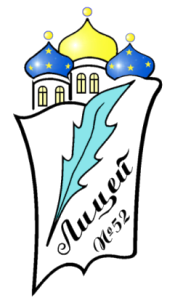 Муниципальное бюджетное общеобразовательное учреждение «Лицей № 52»ПРИНЯТО	УТВЕРЖДАЮрешением педагогического совета                                         Директор _______Е..В. ГаврюнинаПротокол от 30.05.2023 № 1                                                   Приказ от 30.08.2023 № 85-ДОсновная образовательная программа начального общего образованияМБОУ «Лицей № 52»г. Рязань 2023г.ОБЩИЕ ПОЛОЖЕНИЯ      Основная образовательная программа начального общего образования (далее – ООП НОО) МБОУ «Лицей № 52» разработана в соответствии с требованиями федерального государственного образовательного стандарта начального общего образования, утвержденного приказом Министерства просвещения России от 31.05.2021 № 286 (далее – ФГОС НОО) к структуре основной образовательной программы, в соответствии с Федеральной образовательной программой начального общего образования (далее - ФОП НОО) разработанной в соответствии с Порядком разработки и утверждения федеральных основных общеобразовательных программ, утвержденным приказом Министерства просвещения Российской Федерации от 30 сентября 2022 г. N 874  (зарегистрирован Министерством юстиции Российской Федерации 2 ноября 2022 г., регистрационный N 70809),  приказом Министерства просвещения Российской Федерации от 18 мая 2023 г. N 372  (зарегистрирован Министерством юстиции Российской Федерации 12 июля 2023 г., регистрационный N 74229) определяет цель, задачи, планируемые результаты, содержание и организацию образовательной деятельности при получении начального общего образования.В соответствии с Федеральным законом «Об образовании в Российской Федерации» ООП НОО включает набор учебно-методической документации, которая определяет наполняемость и характеристику целевого, содержательного и организационного разделов программы начального общего образования. МБОУ « Лицей №52» предусматривает непосредственное применение при реализации обязательной части ООП НОО федеральных                   рабочих программ по учебным предметам "Русский язык", "Литературное чтение", "Окружающий мир"              При создании программы начального общего образования МБОУ « Лицей №52» учитывало следующие требования: Программа построена с учѐтом особенностей социально-экономического развития региона, специфики географического положения, природного окружения, этнокультурных особенностей и истории края; конкретного местоположения образовательной организации. При подготовке программы учитывались статус младшего школьника, его типологические психологические особенности и возможности, что гарантирует создание комфортных условий для осуществления учебной деятельности без вреда для здоровья и эмоционального благополучия каждого ребёнка. Обязательным требованием является учѐт запросов родителей (законных представителей) обучающегося: организация курсов внеурочной деятельности, факультативные занятия, индивидуальные консультации и др. МБОУ « Лицей № 52» учитывает санитарно-эпидемиологические правила и гигиенические нормативы к организации обучения.Разработка лицеем основной образовательной программы начального общего образования осуществлялась Рабочей группой с привлечением органов самоуправления (Совет лицея), обеспечивающих государственно-общественный характер управления образовательным учреждением.Содержание основной образовательной программы отражает требования ФГОС НОО и содержит три основных раздела: целевой, содержательный и организационный.Целевой раздел включает:пояснительную записку;планируемые результаты освоения обучающимися основной образовательной программы;систему оценки достижения планируемых результатов освоения основной образовательной программы.Содержательный раздел программы начального общего образования включает следующие программы, ориентированные на достижение предметных, метапредметных и личностных результатов: федеральные и рабочие программы учебных предметов,	учебных	курсов	(в	том	числе	внеурочной деятельности), учебных модулей;программу формирования универсальных учебных действий у обучающихся; программу воспитания.Организационный раздел  определяет общие рамки организации образовательной деятельности, а также организационные механизмы и условия реализации программы начального общего образования и включает:учебный план; календарный учебный график;  план внеурочной деятельности; календарный план воспитательной работы, содержащий перечень событий и мероприятий воспитательной направленности, которые организуются и  проводятся образовательной организацией или в которых образовательная организация принимает участие в учебном году или периоде обучения.МБОУ « Лицей №52» реализует основную образовательную программу начального общего образования, обеспечивает ознакомление обучающихся и их родителей (законных представителей) как участников образовательных отношений:с уставом и другими документами, регламентирующими осуществление образовательной деятельности;с их правами и обязанностями в части формирования и реализации основной образовательной программы начального общего образования, установленными законодательством Российской Федерации и уставом МБОУ « Лицей № 52»Права и обязанности родителей (законных представителей) обучающихся в части, касающейся участия в формировании обеспечении освоения всеми детьми основной образовательной программы закреплены в заключѐнном договоре, отражающем ответственность субъектов образования за конечные результаты освоения основной образовательной программы.ЦЕЛЕВОЙ РАЗДЕЛПояснительная запискаВ соответствии с Федеральным законом «Об образовании в Российской Федерации» начальное общее образование относится к основным образовательным программам и характеризует первый этап школьного обучения.  Программа начального общего образования МБОУ «Лицей № 52», является основным документом, регламентирующим образовательную деятельность в единстве урочной и внеурочной деятельности. Целями реализации программы начального общего образования являются: 1. Обеспечение успешной реализации конституционного права каждого гражданина РФ, достигшего возраста  6,5— 7 лет, на получение качественного образования, включающего обучение, развитие и воспитание каждого обучающегося. 2. Организация учебного процесса с учётом целей, содержания и планируемых результатов начального общего образования, отражённых в обновленном ФГОС НОО. 3. Создание условий для свободного развития каждого младшего школьника с учётом его потребностей, возможностей и стремления к самореализации. 4. Возможность для коллектива МБОУ «Лицей № 52» проявить своё педагогическое мастерство, обогатить опыт деятельности, активно участвовать в создании и утверждении традиций лицейского коллектива.Достижение поставленных целей предусматривает решение следующих основных задач: формирование общей культуры, духовно ­ нравственное, гражданское, социальное, личностное и интеллектуальное развитие, развитие творческих способностей, сохранение и укрепление здоровья;обеспечение планируемых результатов по освоению выпускником целевых установок, приобретению знаний, умений, навыков, компетенций и компетентностей, определяемых личностными, семейными, общественными, государственными потребностями и возможностями обучающегося младшего школьного возраста, индивидуальными особенностями его развития и состояния здоровья;становление и развитие личности в ее индивидуальности, самобытности, уникальности и неповторимости;обеспечение преемственности начального общего и основного общего образования;достижение планируемых результатов освоения основной образовательной программы начального общего образования всеми обучающимися, в том числе детьми с ограниченными возможностями здоровья (далее - дети с ОВЗ);обеспечение доступности получения качественного начального общего образования;выявление и развитие способностей обучающихся, в том числе лиц, проявивших выдающиеся способности, через систему клубов, секций, студий и кружков, организацию общественно полезной деятельности;организация интеллектуальных и творческих соревнований, научно ­ технического творчества и проектно ­ исследовательской деятельности;участие обучающихся, их родителей (законных представителей), педагогических работников и общественности в проектировании и развитии внутрилицейской социальной среды;использование в образовательной деятельности современных образовательных технологий деятельностного типа;предоставление обучающимся возможности для эффективной самостоятельной работы;включение обучающихся в процессы познания и преобразования внешкольной социальной среды (района, города).Создавая программу начального общего образования, МБОУ «Лицей № 52» учитывает следующие принципы её формирования. Принцип учёта ФГОС НОО: программа начального общего образования базируется на требованиях, предъявляемых ФГОС НОО к целям, содержанию, планируемым результатам и условиям обучения в начальной школе. Принцип учёта языка обучения: с учётом условий функционирования образовательной организации программа характеризует право получения образования на родном языке из числа языков народов РФ и отражает механизмы реализации данного принципа в учебных планах, а также планах внеурочной деятельности. Принцип учёта ведущей деятельности младшего школьника: программа обеспечивает конструирование учебного процесса в структуре учебной деятельности, предусматривает механизмы формирования всех компонентов учебной деятельности (мотив, цель, учебная задача, учебные операции, контроль и самоконтроль). Принцип индивидуализации обучения: программа предусматривает возможность и механизмы разработки индивидуальных программ и учебных планов для обучения детей с особыми способностями, потребностями и интересами. При этом учитываются запросы родителей (законных представителей) обучающегося. Принцип преемственности и перспективности: программа должна обеспечивать связь и динамику в формировании знаний, умений и способов деятельности между этапами начального образования, а также успешную адаптацию обучающихся к обучению в основной школе, единые подходы между их обучением и развитием на начальном и основном этапах школьного обучения. Принцип интеграции обучения и воспитания: программа предусматривает связь урочной и внеурочной деятельности, разработку разных мероприятий, направленных на обогащение знаний, воспитание чувств и познавательных интересов обучающихся, нравственно-ценностного отношения к действительности. Принцип здоровьесбережения: при организации образовательной деятельности по программе начального общего образования не допускается использование технологий, которые могут нанести вред физическому и психическому здоровью обучающихся, приоритет использования здоровьесберегающих педагогических технологий. Объём учебной нагрузки, организация всех учебных и внеучебных мероприятий должны соответствовать требованиям действующих санитарных правил и гигиенических нормативов.Общая характеристика ООП НООПрограмма начального общего образования МБОУ «Лицей № 52» является стратегическим документом, выполнение которого обеспечивает успешность организации образовательной деятельности, т. е. гарантию реализации статьи 12 Федерального закона «Об образовании в Российской Федерации».Основная образовательная программа сформирована с учетом особенностей уровня начального общего образования как фундамента всего последующего обучения. Начальная школа — особый этап в жизни ребенка, связанный:с изменением при поступлении в школу ведущей деятельности ребенка — с переходом к учебной деятельности (при сохранении значимости игровой), имеющей общественный характер и являющейся социальной по содержанию;с освоением новой социальной позиции, расширением сферы взаимодействия ребенка с окружающим миром, развитием потребностей в общении, познании, социальном признании и самовыражении;с принятием и освоением ребенком новой социальной роли ученика, выражающейся в формировании внутренней позиции школьника, определяющей новый образ школьной жизни и перспективы личностного и познавательного развития;с формированием у школьника основ умения учиться и способности к организации своей деятельности: принимать, сохранять цели и следовать им в учебной деятельности; планировать свою деятельность, осуществлять ее контроль и оценку;взаимодействовать с учителем и сверстниками в учебной деятельности;с изменением при этом самооценки ребенка, которая приобретает черты адекватности и рефлексивности;с моральным развитием, которое существенным образом связано с характером   сотрудничества со взрослыми и сверстниками, общением и межличностными отношениями дружбы, становлением основ гражданской идентичности и мировоззрения. Наиболее адаптивным сроком обучения в начальной школе, установленным в РФ, является 4 года. Общее число учебных часов за период обучения в начальных классах лицея составляет 3039. Учитываются также характерные для младшего школьного возраста (от 6,5 до 11 лет):центральные психологические новообразования, формируемые на данном уровне образования: словесно ­ логическое мышление, произвольная смысловая память, произвольное внимание, письменная речь, анализ, рефлексия содержания, оснований и способов действий, планирование и умение действовать во внутреннем плане, знаково ­ символическое мышление, осуществляемое как моделирование существенных связей и отношений объектов;развитие целенаправленной и мотивированной активности обучающегося, направленной на овладение учебной деятельностью, основой которой выступает формирование устойчивой системы учебно ­ познавательных и социальных мотивов и личностного смысла учения.При определении стратегических характеристик основной образовательной программы учитываются существующий разброс в темпах и направлениях развития детей, индивидуальные различия в их познавательной деятельности, восприятии, внимании, памяти, мышлении, речи,моторике и т. д., связанные с возрастными, психологическими и физиологическими индивидуальными особенностями детей младшего школьного возраста.При этом успешность и своевременность формирования указанных новообразований познавательной сферы, качеств и свойств личности связываются с активной позицией учителя, а также с адекватностью построения образовательной деятельности и выбора условий и методик обучения, учитывающих описанные выше особенности уровня начального общего образования.Планируемые результаты освоения обучающимися образовательной программы начального образованияПланируемые результаты освоения обучающимися программы начального общего образования должны:обеспечивать связь между требованиями ФГОС, образовательной деятельностью и системой оценки результатов освоения программы начального общего образования;являться содержательной и критериальной основой для разработки:рабочих программ учебных предметов, учебных курсов (в том числе внеурочной деятельности), учебных модулей, являющихся методическими документами, определяющими организацию образовательного процесса в МБОУ «Лицей №52» определенному учебному предмету, учебному курсу (в том числе внеурочной деятельности), учебному модулю;рабочей программы воспитания, являющейся методическим документом, определяющим комплекс основных характеристик воспитательной работы, осуществляемой в МБОУ «Лицей №52» программы формирования универсальных учебных действий обучающихся - обобщенных учебных действий, позволяющих решать широкий круг задач в различных предметных областях и являющихся результатами освоения обучающимися программы начального общего образования;системы оценки качества освоения обучающимися программы начального общего образования;в целях выбора средств обучения и воспитания, а также учебно-методической литературы.Структура и содержание планируемых результатов освоения программы начального общего образования должны отражать требования ФГОС, передавать специфику образовательной деятельности (в частности, специфику целей изучения отдельных учебных предметов, учебных курсов (в том числе внеурочной деятельности), учебных модулей), соответствовать возрастным возможностям обучающихся.Планируемые результаты освоения обучающимися программы начального общего образования должны давать общее понимание формирования личностных результатов, уточнять и конкретизировать предметные и метапредметные результаты как с позиций организации их достижения в образовательной деятельности, так и с позиций оценки этих результатов.Личностные результаты освоения программы начального общего образования достигаются в единстве учебной и воспитательной деятельности МБОУ «Лицей № 52» соответствии с традиционными российскими социокультурными и духовно-нравственными ценностями, принятыми в обществе правилами и нормами поведения и способствуют процессам самопознания, самовоспитания и саморазвития, формирования внутренней позиции личности.Личностные результаты освоения программы начального общего образования должны отражать готовность обучающихся руководствоваться ценностями и приобретение первоначального опыта деятельности на их основе, в том числе в части:Гражданско-патриотического воспитания:становление ценностного отношения к своей Родине - России;осознание своей этнокультурной и российской гражданской идентичности;сопричастность к прошлому, настоящему и будущему своей страны и родного края;уважение к своему и другим народам;первоначальные представления о человеке как члене общества, о правах и ответственности, уважении и достоинстве человека, о нравственно-этических нормах поведения и правилах межличностных отношений.Духовно-нравственного воспитания:признание индивидуальности каждого человека;проявление сопереживания, уважения и доброжелательности;неприятие любых форм поведения, направленных на причинение физического и морального вреда другим людям.Эстетического воспитания:уважительное отношение и интерес к художественной культуре, восприимчивость к разным видам искусства, традициям и творчеству своего и других народов;стремление к самовыражению в разных видах художественной деятельности. Физического воспитания, формирования культуры здоровья и эмоционального благополучия:соблюдение правил здорового и безопасного (для себя и других людей) образа жизни в окружающей среде (в том числе информационной);бережное отношение к физическому и психическому здоровью. Трудового воспитания:осознание ценности труда в жизни человека и общества, ответственное потребление и бережное отношение к результатам труда, навыки участия в различных видах трудовой деятельности, интерес к различным профессиям.Экологического воспитания:бережное отношение к природе;неприятие действий, приносящих ей вред. Ценности научного познания:первоначальные представления о научной картине мира;познавательные	интересы,	активность,	инициативность,	любознательность	и самостоятельность в познании.Метапредметные результаты освоения программы начального общего образования должны отражать:Овладение универсальными учебными познавательными действиями:базовые логические действия:сравнивать объекты, устанавливать основания для сравнения, устанавливать аналогии;объединять части объекта (объекты) по определенному признаку;определять	существенный	признак	для	классификации,	классифицировать предложенные объекты;находить закономерности и противоречия в рассматриваемых фактах, данных и наблюдениях на основе предложенного педагогическим работником алгоритма;выявлять недостаток информации для решения учебной (практической) задачи на основе предложенного алгоритма;устанавливать	причинно-следственные	связи	в	ситуациях,	поддающихся непосредственному наблюдению или знакомых по опыту, делать выводы;базовые исследовательские действия:определять разрыв между реальным и желательным состоянием объекта (ситуации) на основе предложенных педагогическим работником вопросов;с помощью педагогического работника формулировать цель, планировать изменения объекта, ситуации;сравнивать несколько вариантов решения задачи, выбирать наиболее подходящий (на основе предложенных критериев);проводить по предложенному плану опыт, несложное исследование по установлению особенностей объекта изучения и связей между объектами (часть - целое, причина -следствие);формулировать выводы и подкреплять их доказательствами на основе результатов проведенного наблюдения (опыта, измерения, классификации, сравнения, исследования);прогнозировать возможное развитие процессов, событий и их последствия в аналогичных или сходных ситуациях;работа с информацией:выбирать источник получения информации;согласно заданному алгоритму находить в предложенном источнике информацию, представленную в явном виде;распознавать достоверную и недостоверную информацию самостоятельно или на основании предложенного педагогическим работником способа ее проверки;соблюдать с помощью взрослых (педагогических работников, родителей (законных представителей) несовершеннолетних обучающихся) правила информационной безопасности при поиске информации в сети Интернет;анализировать и создавать текстовую, видео, графическую, звуковую, информацию в соответствии с учебной задачей;самостоятельно создавать схемы, таблицы для представления информации.Овладение универсальными учебными коммуникативными действиями:общение:воспринимать и формулировать суждения, выражать эмоции в соответствии с целями и условиями общения в знакомой среде;проявлять уважительное отношение к собеседнику, соблюдать правила ведения диалога и дискуссии;признавать возможность существования разных точек зрения;корректно и аргументированно высказывать свое мнение;строить речевое высказывание в соответствии с поставленной задачей;создавать устные и письменные тексты (описание, рассуждение, повествование);готовить небольшие публичные выступления;подбирать иллюстративный материал (рисунки, фото, плакаты) к тексту выступления;совместная деятельность:формулировать краткосрочные и долгосрочные цели (индивидуальные с учетом участия в коллективных задачах) в стандартной (типовой) ситуации на основе предложенного формата планирования, распределения промежуточных шагов и сроков;принимать цель совместной деятельности, коллективно строить действия по ее достижению: распределять роли, договариваться, обсуждать процесс и результат совместной работы;проявлять готовность руководить, выполнять поручения, подчиняться;ответственно выполнять свою часть работы;оценивать свой вклад в общий результат;выполнять совместные проектные задания с опорой на предложенные образцы.Овладение универсальными учебными регулятивными действиями:самоорганизация:планировать действия по решению учебной задачи для получения результата;выстраивать последовательность выбранных действий;самоконтроль:устанавливать причины успеха/неудач учебной деятельности;корректировать свои учебные действия для преодоления ошибок.Предметные результаты освоения программы начального общего образования с учетом специфики содержания предметных областей, включающих конкретные учебные предметы (учебные модули), ориентированы на применение знаний, умений и навыков обучающимися в учебных ситуациях и реальных жизненных условиях, а также на успешное обучение на уровне начального общего образования, и включают:Предметные результаты по предметной области "Русский язык и литературное чтение" должны обеспечивать:По учебному предмету "Русский язык":первоначальное представление о многообразии языков и культур на территории Российской Федерации, о языке как одной из главных духовно-нравственных ценностей народа;понимание роли языка как основного средства общения; осознание значения русского языка как государственного языка Российской Федерации; понимание роли русского языка как языка межнационального общения;осознание правильной устной и письменной речи как показателя общей культуры человека;овладение основными видами речевой деятельности на основе первоначальных представлений о нормах современного русского литературного языка:аудирование (слушание): адекватно воспринимать звучащую речь; понимать воспринимаемую информацию, содержащуюся в предложенном тексте; определять основную мысль воспринимаемого текста; передавать содержание воспринимаемого текста путем ответа на предложенные вопросы; задавать вопросы по услышанному тексту;говорение: осознавать цели и ситуации (с кем и где происходит общение) устного общения; выбирать языковые средства в соответствии с целями и условиями общения для эффективного решения коммуникативной задачи; использовать диалогическую форму речи; уметь начать, поддержать, закончить разговор, привлечь внимание собеседника; отвечать на вопросы и задавать их; строить устные монологические высказывания в соответствии с учебной задачей; соблюдать нормы речевого этикета в ситуациях учебного и бытового общения (приветствие, прощание, извинение, благодарность, просьба); соблюдать орфоэпические нормы и правильную интонацию;чтение: соблюдать орфоэпические нормы при чтении вслух; понимать содержание предлагаемого текста; использовать выборочное чтение с целью нахождения необходимого материала; находить информацию, заданную в тексте в явном виде; формулировать простые выводы, интерпретировать и обобщать содержащуюся в тексте информацию; анализировать содержание, языковые особенности и структуру текста;письмо: осознавать цели и ситуации (с кем и где происходит общение) письменного общения; списывать текст с представленного образца, писать под диктовку в соответствии с изученными правилами; писать подробное изложение; создавать небольшие тексты (сочинения) по соответствующей возрасту тематике (на основе впечатлений, литературных произведений, сюжетных картинок, просмотра фрагмента видеозаписи); использовать словари и различные справочные материалы, включая ресурсы сети Интернет;сформированность первоначальных научных представлений о системе русского языка: фонетике, графике, лексике, морфемике, морфологии и синтаксисе; об основных единицах языка, их признаках и особенностях употребления в речи;использование в речевой деятельности норм современного русского литературного языка (орфоэпических, лексических, грамматических, орфографических, пунктуационных) и речевого этикета.По учебному предмету "Литературное чтение":сформированность положительной мотивации к систематическому чтению и слушанию художественной литературы и произведений устного народного творчества;достижение необходимого для продолжения образования уровня общего речевого развития;осознание значимости художественной литературы и произведений устного народного творчества для всестороннего развития личности человека;первоначальное представление о многообразии жанров художественных произведений и произведений устного народного творчества;овладение	элементарными	умениями	анализа	и	интерпретации	текста,	осознанного использования при анализе текста изученных литературных понятий: прозаическая и стихотворная речь; жанровое разнообразие произведений (общее представление о жанрах); устное народное творчество, малые жанры фольклора (считалки, пословицы, поговорки, загадки, фольклорная сказка); басня (мораль, идея, персонажи); литературная сказка, рассказ; автор; литературный герой; образ; характер; тема; идея; заголовок и содержание; композиция; сюжет; эпизод, смысловые части; стихотворение (ритм, рифма); средства художественной выразительности (сравнение, эпитет, олицетворение);овладение техникой смыслового чтения вслух (правильным плавным чтением,позволяющим воспринимать, понимать и интерпретировать смысл текстов разных типов, жанров, назначений в целях решения различных учебных задач и удовлетворения эмоциональных потребностей общения с книгой, адекватно воспринимать чтение слушателями).Предметная область "Родной язык и  литературное чтение на родном   языке" предусматривает изучение государственного языка республики и (или) родных языков из числа народов Российской Федерации, в том числе русского языка.Предметные результаты по предметной области "Родной язык и литературное чтение на родном языке" должны обеспечивать:По учебному предмету "Родной  язык понимание роли языка как основного средства человеческого общения; осознание языка как одной из главных духовно-нравственных ценностей народа; понимание значения родного языка для освоения и укрепления культуры и традиций своего народа; понимание необходимости овладения родным языком; проявление познавательного интереса к родному языку и желания его изучать;понимание статуса и значения государственного языка республики Российской Федерации, формирование мотивации к изучению государственного языка республики Российской Федерации: понимать значение государственного языка республики Российской Федерации для межнационального общения, освоения культуры и традиций народов республики Российской Федерации; понимать необходимость овладения государственным языком республики Российской Федерации; проявлять интерес и желание к его изучению как к важнейшей духовно-нравственной ценности народа (по учебному предмету "Государственный язык республики Российской Федерации");сформированность первоначальных представлений о единстве и многообразии языкового и культурного пространства Российской Федерации, о месте родного языка среди других языков народов России: понимать, что родной край есть часть России, составлять высказывания о малой Родине, приводить примеры традиций и обычаев, объединяющих народы России; составлять небольшие рассказы о взаимосвязях языков, культур и истории народов России; осознавать роль родного языка как носителя народной культуры, средства ее познания; понимать эстетическую ценность родного языка, стремиться к овладению выразительными средствами, свойственными родному языку;сформированность первоначальных знаний о фонетике, лексике, грамматике, орфографии и пунктуации изучаемого языка, а также умений применять полученные знания в речевой деятельности: различать на слух и произносить звуки и слова изучаемого языка в соответствии с языковой нормой, без фонетических ошибок; употреблять в речи лексику, усвоенную в пределах изучаемого коммуникативно-речевого материала; группировать лексику изучаемого языка по тематическому принципу; строить небольшие по объему устные высказывания с использованием усвоенной лексики и языковых знаний; участвовать в речевом общении, используя изученные формулы речевого этикета (по учебному предмету "Государственный язык республики Российской Федерации");сформированность и развитие всех видов речевой деятельности на изучаемом языке:слушание (аудирование) и говорение: понимать на слух речь, звучащую из различных источников (педагогический работник, одноклассники, телевизионные и радиопередачи); определять тему и главную мысль прослушанного высказывания (текста); различать на слух интонации звучащей речи (радость, удивление, грусть, сочувствие); участвовать в диалогах на бытовые, учебные темы, обсуждать поставленные вопросы, прослушанные высказывания; формулировать вопросы, отвечать на вопросы в соответствии с темой диалога; применять в диалогической речи формулы речевого этикета, правила речевого поведения в различных учебных и жизненных ситуациях (понимать цель общения, проявлять желание слушать собеседников, учитывать мнение участников); решать учебные задачи с использованием активного и потенциального словарного запаса; рассказывать устно о себе (внешность, интересы, любимые занятия), о своей семье (традиции, совместные занятия); описывать предмет (название, качества, назначение); уместно употреблять в устной речи пословицы, поговорки родного народа, использовать изобразительные и выразительные средства родного языка (эпитеты, сравнения, олицетворения); составлять небольшие высказывания для публичного выступления с использованием небольших презентаций;аудирование (слушание): понимать на слух речь, звучащую из различных источников (учитель, одноклассники, теле- и радиопередачи); говорение: воспроизводить речевые образцы, участвовать в диалогах на бытовые, учебные темы, в обсуждении прослушанных или прочитанных текстов; декламировать стихи (по учебному предмету "Государственный язык республики Российской Федерации");чтение и письмо: читать вслух небольшие тексты разного вида (фольклорный, художественный, научно-познавательный, справочный) в индивидуальном темпе, позволяющем понять содержание и смысл прочитанного; составлять план текста (с помощью педагогического работника и самостоятельно); пересказывать текст в соответствии с учебной задачей (подробно и кратко); списывать текст и выписывать из него слова, словосочетания, предложения в соответствии с решаемой учебной задачей; строить связные высказывания в письменной форме на различные темы; выполнять небольшие творческие задания (дополнение и распространение предложения текста/изложения);чтение: читать вслух небольшие тексты, построенные на изученном языковом материале; письмо: воспроизводить речевые образцы, списывать текст и выписывать из него слова, словосочетания, предложения в соответствии с решаемой учебной задачей; выполнять небольшие письменные работы и творческие задания (по учебному предмету "Государственный язык республики Российской Федерации");усвоение элементарных сведений о языке как носителе культуры народа: составлять небольшие рассказы по заданной теме на изучаемом языке; представлять родной край как часть России на изучаемом языке в различных ситуациях общения.По учебному предмету "Литературное чтение на родном языке":понимание места и роли литературы на изучаемом языке в едином культурном пространстве Российской Федерации, среди литератур народов Российской Федерации, в сохранении и передаче от поколения к поколению историко-культурных, нравственных, эстетических ценностей:воспринимать художественную литературу как особый вид искусства (искусство слова);соотносить произведения словесного творчества с произведениями других видов искусств (живопись, музыка, фотография, кино);иметь первоначальные представления о взаимодействии, взаимовлиянии литератур разных народов, о роли фольклора и художественной литературы родного народа в создании культурного, морально-этического и эстетического пространства субъекта Российской Федерации;находить общее и особенное при сравнении художественных произведений народов Российской Федерации, народов мира;освоение смыслового чтения, понимание смысла и значения элементарных понятий теории литературы:владеть техникой смыслового чтения вслух (правильным плавным чтением, позволяющим воспринимать, понимать и интерпретировать смысл текстов разных типов, жанров, назначений в целях решения различных учебных задач и удовлетворения эмоциональныхпотребностей общения с книгой, адекватно воспринимать чтение слушателями);владеть техникой смыслового чтения про себя (понимание смысла и основного содержания прочитанного, оценка информации, контроль за полнотой восприятия и правильной интерпретацией текста);различать жанры фольклорных произведений (малые фольклорные жанры, сказки, легенды, мифы);понимать основной смысл и назначение фольклорных произведений своего народа (порадовать, поучить, использовать для игры), приводить примеры потешек, сказок, загадок, колыбельных песен своего народа (других народов);сравнивать произведения фольклора в близкородственных языках (тема, главная мысль, герои);сопоставлять названия произведения с его темой (о природе, истории, детях, о добре и зле);различать жанры небольших художественных произведений детской литературы своего народа (других народов) - стихотворение, рассказ, басню;анализировать прочитанное литературное произведение: определять тему, главную мысль, последовательность действий, средства художественной выразительности;отвечать на вопросы по содержанию текста;находить в тексте изобразительные и выразительные средства родного языка (эпитеты, сравнения, олицетворения);приобщение к восприятию и осмыслению информации, представленной в текстах, сформированность читательского интереса и эстетического вкуса обучающихся:определять	цель	чтения	различных	текстов	(художественных,	научно-популярных, справочных);удовлетворять читательский интерес, находить информацию, расширять кругозор;использовать разные виды чтения (ознакомительное, изучающее, выборочное, поисковое) для решения учебных и практических задач;ставить вопросы к тексту, составлять план для его пересказа, для написания изложений;проявлять	интерес	к	самостоятельному	чтению,	формулировать	свои	читательские ожидания, ориентируясь на имя автора, жанр произведения, иллюстрации к книге;читать произведения фольклора по ролям, участвовать в их драматизации;участвовать в дискуссиях со сверстниками на литературные темы, приводить доказательства своей точки зрения;выполнять творческие работы на фольклорном материале (продолжение сказки, сочинение загадки, пересказ с изменением действующего лица).Предметные результаты по учебному предмету "Иностранный язык" предметной области "Иностранный язык" должны быть ориентированы на применение знаний, умений и навыков в типичных учебных ситуациях и реальных жизненных условиях, отражать сформированность иноязычной коммуникативной компетенции на элементарном уровне в совокупности ее составляющих - речевой, языковой, социокультурной, компенсаторной, метапредметной (учебно-познавательной) и должны обеспечивать:овладение основными видами речевой деятельности в рамках следующего тематического содержания речи: Мир моего "я". Мир моих увлечений. Мир вокруг меня. Родная страна и страна/страны изучаемого языка:говорение: уметь вести разные виды диалога в стандартных ситуациях общения (диалог этикетного характера, диалог - побуждение к действию, диалог-расспрос) объемом 4 - 5 фраз со стороны каждого собеседника в рамках тематического содержания речи с вербальными и (или) невербальными опорами, с соблюдением правил речевого этикета, принятых в стране/странах изучаемого языка; создавать устные связные монологические высказывания (описание/характеристика, повествование) объемом 4 - 5 фраз с вербальными и (или) невербальными опорами в рамках тематического содержания речи; передавать основное содержание прочитанного текста; представлять результаты выполненной проектной работы, в том числе подбирая иллюстративный материал(рисунки, фото) к тексту выступления;аудирование: воспринимать на слух и понимать речь педагогического работника и одноклассников в процессе общения на уроке; воспринимать на слух и понимать основное содержание звучащих до 1 минуты учебных и адаптированных аутентичных текстов, построенных на изученном языковом материале; понимать запрашиваемую информацию фактического характера в прослушанном тексте;смысловое чтение: читать вслух и понимать учебные и адаптированные аутентичные тексты объемом до 80 слов, построенные на изученном языковом материале, соблюдая правила чтения и правильную интонацию; читать про себя и понимать основное содержание учебных и адаптированных аутентичных текстов объемом до 160 слов, содержащих отдельные незнакомые слова, не препятствующие решению коммуникативной задачи; определять тему, главную мысль, назначение текста; извлекать из прочитанного текста запрашиваемую информацию фактического характера (в пределах изученного); читать несплошные тексты (простые таблицы) и понимать представленную в них информацию;письменная речь: владеть техникой письма; заполнять простые анкеты и формуляры с указанием личной информации в соответствии с нормами, принятыми в стране/странах изучаемого языка; писать электронное сообщение личного характера объемом до 40 слов с опорой на предъявленный педагогическим работником образец;знание и понимание правил чтения и орфографии; интонации изученных коммуникативных типов предложений; основных значений изученных лексических единиц (слов, словосочетаний, речевых клише); признаков изученных грамматических явлений;овладение фонетическими навыками (различать на слух и адекватно, без ошибок, ведущих к сбою коммуникации, произносить изученные звуки иностранного языка; соблюдать правильное ударение в изученных словах и фразах; соблюдать особенности интонации в повествовательных и побудительных предложениях, а также в изученных типах вопросов); графическими навыками (графически корректно писать буквы изучаемого языка); орфографическими (корректно писать изученные слова) и пунктуационными навыками (использовать точку, вопросительный и восклицательный знаки в конце предложения, апостроф, запятую при перечислении и обращении);использование языковых средств, соответствующих учебно-познавательной задаче, ситуации повседневного общения: овладение навыками распознавания и употребления в устной и письменной речи не менее 500 изученных лексических единиц (слов, словосочетаний, речевых клише) в их основных значениях и навыками распознавания и употребления в устной и письменной речи изученных синтаксических конструкций и морфологических форм изучаемого иностранного языка;овладение социокультурными знаниями и умениями: знание названий родной страны и страны/стран изучаемого языка, некоторых литературных персонажей, небольших произведений детского фольклора (рифмовок, песен); умение кратко представлять свою страну на иностранном языке в рамках изучаемой тематики;овладение компенсаторными умениями: использовать при чтении и аудировании языковую, в том числе контекстуальную догадку;овладение умениями описывать, сравнивать и группировать объекты и явления в рамках изучаемой тематики;приобретение базовых умений работы с доступной информацией в рамках изучаемой тематики, безопасного использования электронных ресурсов Организации и сети Интернет, получения информации из источников в современной информационной среде;выполнение простых проектных работ, включая задания межпредметного характера, в том числе с участием в совместной деятельности, понимание и принятие ее цели, обсуждение и согласование способов достижения общего результата, распределение ролей в совместной деятельности, проявление готовности быть лидером и выполнять поручения, осуществление взаимного контроля в совместной деятельности, оценивание своего вклада в общее дело;приобретение опыта практической деятельности в повседневной жизни:использовать ИКТ для выполнения несложных заданий на иностранном языке (выбирать источник для получения информации, оценивать необходимость и достаточность информации для решения поставленной задачи; использовать и самостоятельно создавать таблицы для представления информации; соблюдать правила информационной безопасности в ситуациях повседневной жизни и при работе в сети Интернет);знакомить представителей других стран с культурой своего народа и участвовать в элементарном бытовом общении на иностранном языке.Предметные результаты по учебному предмету "Математика" предметной области "Математика и информатика" должны обеспечивать:сформированность системы знаний о числе как результате счета и измерения, о десятичном принципе записи чисел;сформированность вычислительных навыков, умений выполнять устно и письменно арифметические действия с числами, решать текстовые задачи, оценивать полученный результат по критериям: достоверность/реальность, соответствие правилу/алгоритму;развитие пространственного мышления: умения распознавать, изображать (от руки) и выполнять построение геометрических фигур (с заданными измерениями) с помощью чертежных инструментов; развитие наглядного представления о симметрии; овладение простейшими способами измерения длин, площадей;развитие логического и алгоритмического мышления: умения распознавать верные (истинные) и неверные (ложные) утверждения в простейших случаях в учебных и практических ситуациях, приводить пример и контрпример, строить простейшие алгоритмы и использовать изученные алгоритмы (вычислений, измерений) в учебных ситуациях;овладение элементами математической речи: умения формулировать утверждение (вывод, правило), строить логические рассуждения (одно-двухшаговые) с использованием связок "если ..., то ...", "и", "все", "некоторые";приобретение опыта работы с информацией, представленной в графической форме (простейшие таблицы, схемы, столбчатые диаграммы) и текстовой форме: умения извлекать, анализировать, использовать информацию и делать выводы, заполнять готовые формы данными;использование начальных математических знаний при решении учебных и практических задач и в повседневных ситуациях для описания и объяснения окружающих предметов, процессов и явлений, оценки их количественных и пространственных отношений, в том числе в сфере личных и семейных финансов.Предметные результаты по учебному предмету "Окружающий мир" предметной области "Обществознание и естествознание (окружающий мир)" должны обеспечивать:сформированность уважительного отношения к своей семье и семейным традициям, МБОУ «Лицей №52», родному краю, России, ее истории и культуре, природе; чувства гордости за национальные свершения, открытия, победы;первоначальные представления о природных и социальных объектах как компонентах единого мира, о многообразии объектов и явлений природы; связи мира живой и неживой природы; сформированность основ рационального поведения и обоснованного принятия решений;первоначальные представления о традициях и обычаях, хозяйственных занятиях населения и массовых профессиях родного края, достопримечательностях столицы России и родного края, наиболее значимых объектах Всемирного культурного и природного наследия в России; важнейших для страны и личности событиях и фактах прошлого и настоящего России; основных правах и обязанностях гражданина Российской Федерации;развитие умений описывать, сравнивать и группировать изученные природные объекты и явления, выделяя их существенные признаки и отношения между объектами и явлениями;понимание простейших причинно-следственных связей в окружающем мире (в том числе на материале о природе и культуре родного края);умение решать в рамках изученного материала познавательные, в том числе практические задачи;приобретение базовых умений работы с доступной информацией (текстовой, графической, аудиовизуальной) о природе и обществе, безопасного использования электронных ресурсов МБОУ «Лицей№52», и сети Интернет, получения информации из источников в современной информационной среде;приобретение опыта проведения несложных групповых и индивидуальных наблюдений в окружающей среде и опытов по исследованию природных объектов и явлений с использованием простейшего лабораторного оборудования и измерительных приборов и следованием инструкциям и правилам безопасного труда, фиксацией результатов наблюдений и опытов;формирование навыков здорового и безопасного образа жизни на основе выполнения правил безопасного поведения в окружающей среде, в том числе знаний о небезопасности разглашения личной и финансовой информации при общении с людьми вне семьи, в сети Интернет и опыта соблюдения правил безопасного поведения при использовании личных финансов;приобретение опыта положительного эмоционально-ценностного отношения к природе; стремления действовать в окружающей среде в соответствии с экологическими нормами поведения.По выбору родителей (законных представителей) несовершеннолетних обучающихся в рамках учебного предмета "Основы религиозных культур и светской этики" предметной области "Основы религиозных культур и светской этики" изучаются учебные модули: "Основы православной культуры", "Основы иудейской культуры", "Основы буддийской культуры", "Основы исламской культуры", "Основы религиозных культур народов России" или "Основы светской этики".Предметные результаты по учебному предмету "Основы религиозных культур и светской этики" предметной области "Основы религиозных культур и светской этики" должны обеспечивать:По учебному модулю "Основы православной культуры":понимание необходимости нравственного совершенствования, духовного развития, роли в этом личных усилий человека;формирование умений анализировать и давать нравственную оценку поступкам, отвечать за них, проявлять готовность к сознательному самоограничению в поведении;осуществление обоснованного нравственного выбора с опорой на этические нормы православной культуры;формирование умений рассказывать об основных особенностях вероучения религии (православного христианства), называть основателя и основные события, связанные с историей ее возникновения и развития;знание названий священных книг в православии, умение кратко описывать их содержание;формирование умений называть и составлять краткие описания особенностей православных культовых сооружений, религиозных служб, обрядов и таинств;построение суждений оценочного характера, раскрывающих значение нравственности, веры как регуляторов поведения человека в обществе и условий духовно-нравственного развития личности;понимание ценности семьи, умение приводить примеры положительного влияния православной религиозной традиции на отношения в семье, воспитание детей;овладение навыками общения с людьми разного вероисповедания; осознание, что оскорбление представителей другой веры есть нарушение нравственных норм поведения в обществе;понимание ценности человеческой жизни, человеческого достоинства, честного труда людей на благо человека, общества;формирование умений объяснять значение слов "милосердие", "сострадание", "прощение", "дружелюбие";умение находить образы, приводить примеры проявлений любви к ближнему, милосердия и сострадания в православной культуре, истории России, современной жизни;открытость к сотрудничеству, готовность оказывать помощь; осуждение любых случаев унижения человеческого достоинства.По учебному модулю "Основы иудейской культуры":понимание необходимости нравственного совершенствования, духовного развития, роли в этом личных усилий человека;формирование умений анализировать и давать нравственную оценку поступкам, отвечать за них, проявлять готовность к сознательному самоограничению в поведении;осуществление обоснованного нравственного выбора с опорой на этические нормы иудейской культуры;формирование умений рассказывать об основных особенностях вероучения религии (иудаизма), называть основателя и основные события, связанные с историей ее возникновения и развития;знание названий священных книг в иудаизме, умение кратко описывать их содержание;формирование умений называть и составлять краткие описания особенностей иудейских культовых сооружений, религиозных служб, обрядов;построение суждений оценочного характера, раскрывающих значение нравственности, веры как регуляторов поведения человека в обществе и условий духовно-нравственного развития личности;понимание ценности семьи, умение приводить примеры положительного влияния иудейской традиции на отношения в семье, воспитание детей;овладение навыками общения с людьми разного вероисповедания; осознание, что оскорбление представителей другой веры есть нарушение нравственных норм поведения в обществе;понимание ценности человеческой жизни, человеческого достоинства, честного труда людей на благо человека, общества;формирование умений объяснять значение слов "милосердие", "сострадание", "прощение", "дружелюбие";умение находить образы, приводить примеры проявлений любви к ближнему, милосердия и сострадания в иудейской культуре, истории России, современной жизни;открытость к сотрудничеству, готовность оказывать помощь; осуждение любых случаев унижения человеческого достоинства.По учебному модулю "Основы буддийской культуры":понимание необходимости нравственного самосовершенствования, духовного развития, роли в этом личных усилий человека;формирование умений анализировать и давать нравственную оценку поступкам, отвечать за них, проявлять готовность к сознательному самоограничению в поведении;осуществление обоснованного нравственного выбора с опорой на этические нормы буддийской культуры;формирование умений рассказывать об основных особенностях вероучения религии (буддизма), называть основателя и основные события, связанные с историей ее возникновения и развития;знание названий священных книг в буддизме, умение кратко описывать их содержание;формирование умений называть и составлять краткие описания особенностей буддийских культовых сооружений, религиозных служб, обрядов;построение суждений оценочного характера, раскрывающих значение нравственности, веры как регуляторов поведения человека в обществе и условий духовно-нравственного развития личности;понимание ценности семьи, умение приводить примеры положительного влияния буддийской традиции на отношения в семье, воспитание детей;овладение навыками общения с людьми разного вероисповедания; осознание, что оскорбление представителей другой веры есть нарушение нравственных норм поведения в обществе;понимание ценности человеческой жизни, человеческого достоинства, честного труда людей на благо человека, общества;формирование умений объяснять значение слов "милосердие", "сострадание", "прощение", "дружелюбие";умение находить образы, приводить примеры проявлений любви к ближнему, милосердия и сострадания в буддийской культуре, истории России, современной жизни;открытость к сотрудничеству, готовность оказывать помощь; осуждение любых случаев унижения человеческого достоинства.По учебному модулю "Основы исламской культуры":понимание необходимости нравственного совершенствования, духовного развития, роли в этом личных усилий человека;формирование умений анализировать и давать нравственную оценку поступкам, отвечать за них, проявлять готовность к сознательному самоограничению в поведении;осуществление обоснованного нравственного выбора с опорой на этические нормы исламской культуры;формирование умений рассказывать об основных особенностях вероучения религии (ислама), называть основателя и основные события, связанные с историей ее возникновения и развития;знание названий священных книг в исламе, умение кратко описывать их содержание;формирование умений называть и составлять краткие описания особенностей исламских культовых сооружений, религиозных служб, обрядов;построение суждений оценочного характера, раскрывающих значение нравственности, веры как регуляторов поведения человека в обществе и условий духовно-нравственного развития личности;понимание ценности семьи, умение приводить примеры положительного влияния исламской традиции на отношения в семье, воспитание детей;овладение навыками общения с людьми разного вероисповедания; осознание, что оскорбление представителей другой веры есть нарушение нравственных норм поведения в обществе;понимание ценности человеческой жизни, человеческого достоинства, честного труда людей на благо человека, общества;формирование умений объяснять значение слов "милосердие", "сострадание", "прощение", "дружелюбие";умение находить образы, приводить примеры проявлений любви к ближнему, милосердия и сострадания в исламской культуре, истории России, современной жизни;открытость к сотрудничеству, готовность оказывать помощь; осуждение любых случаев унижения человеческого достоинства.По учебному модулю "Основы религиозных культур народов России":понимание необходимости нравственного совершенствования, духовного развития, роли в этом личных усилий человека;формирование умений анализировать и давать нравственную оценку поступкам, отвечать за них, проявлять готовность к сознательному самоограничению в поведении;возможность осуществления обоснованного нравственного выбора с опорой на этические нормы религиозных культур народов России;формирование умений рассказывать об основных особенностях вероучений традиционных религий народов России, называть имена их основателей и основные события, связанные с историей их возникновения и развития;знание названий священных книг традиционных религий народов России, умение кратко описывать их содержание;формирование умений называть и составлять краткие описания особенностей культовых сооружений, религиозных служб, обрядов традиционных религий народов России;построение суждений оценочного характера, раскрывающих значение нравственности, верыкак регуляторов поведения человека в обществе и условий духовно-нравственного развития личности;понимание ценности семьи, умение приводить примеры положительного влияния религиозных традиций на отношения в семье, воспитание детей;овладение навыками общения с людьми разного вероисповедания; осознание, что оскорбление представителей другой веры есть нарушение нравственных норм поведения в обществе;понимание ценности человеческой жизни, человеческого достоинства, честного труда людей на благо человека, общества;формирование умений объяснять значение слов "милосердие", "сострадание", "прощение", "дружелюбие";умение находить образы, приводить примеры проявлений любви к ближнему, милосердия и сострадания в религиозных культурах, истории России, современной жизни;открытость к сотрудничеству, готовность оказывать помощь; осуждение любых случаев унижения человеческого достоинства.По учебному модулю "Основы светской этики":формирование умения строить суждения оценочного характера о роли личных усилий для нравственного развития человека;формирование умения анализировать и давать нравственную оценку поступкам, отвечать за них, проявлять готовность к сознательному самоограничению в поведении;способность осуществлять и обосновывать нравственный выбор, опираясь на принятые в обществе нормы морали и внутреннюю установку личности, поступать согласно своей совести;знание общепринятых в российском обществе норм морали, отношений и поведения людей, основанных на российских традиционных духовных ценностях, конституционных правах, свободах и обязанностях гражданина;формирование умения соотносить поведение и поступки человека с основными нормами российской светской (гражданской) этики;формирование умения строить суждения оценочного характера о значении нравственности в жизни человека, коллектива, семьи, общества;знание и готовность ориентироваться на российские традиционные семейные ценности, нравственные нормы поведения в коллективе, обществе, соблюдать правила этикета;понимание ценности человеческой жизни, человеческого достоинства, честного труда людей на благо человека, общества;формирование умения объяснять значение слов "милосердие", "сострадание", "прощение", "дружелюбие";формирование умения приводить примеры проявлений любви к ближнему, милосердия и сострадания в истории России, современной жизни;готовность проявлять открытость к сотрудничеству, готовность оказывать помощь; осуждать любые случаи унижения человеческого достоинства.Предметные результаты по предметной области "Искусство" должны обеспечивать: По учебному предмету "Изобразительное искусство":выполнение творческих работ с использованием различных художественных материалов и средств художественной выразительности изобразительного искусства;умение характеризовать виды и жанры изобразительного искусства;овладение умением рисовать с натуры, по памяти, по представлению;умение применять принципы перспективных и композиционных построений;умение характеризовать отличительные особенности художественных промыслов России;умение использовать простейшие инструменты графических редакторов для обработки фотографических изображений и анимации.По учебному предмету "Музыка":знание основных жанров народной и профессиональной музыки;знание видов оркестров, названий наиболее известных инструментов; умение различать звучание отдельных музыкальных инструментов, виды хора и оркестра;умение узнавать на слух и называть изученные произведения русской и зарубежной классики, образцы народного музыкального творчества, произведения современных композиторов;умение исполнять свою партию в хоре с сопровождением и без сопровождения.Предметные	результаты	по	учебному	предмету	"Технология"	предметной	области "Технология" должны обеспечивать:сформированность общих представлений о мире профессий, значении труда в жизни человека и общества, многообразии предметов материальной культуры;сформированность первоначальных представлений о материалах и их свойствах, о конструировании, моделировании;овладение технологическими приемами ручной обработки материалов;приобретение опыта практической преобразовательной деятельности при выполнении учебно-познавательных и художественно-конструкторских задач, в том числе с использованием информационной среды;сформированность умения безопасного пользования необходимыми инструментами в предметно-преобразующей деятельности.Предметные результаты по учебному предмету "Физическая культура" предметной области "Физическая культура" должны обеспечивать:сформированность общих представлений о физической культуре и спорте, физической активности человека, физических качествах, жизненно важных прикладных умениях и навыках, основных физических упражнениях (гимнастических, игровых, туристических и спортивных);умение использовать основные гимнастические упражнения для формирования и укрепления здоровья, физического развития и физического совершенствования, повышения физической и умственной работоспособности, в том числе для подготовки к выполнению нормативов Всероссийского физкультурно-спортивного комплекса "Готов к труду и обороне" (ГТО);умение взаимодействовать со сверстниками в игровых заданиях и игровой деятельности, соблюдая правила честной игры;овладение жизненно важными навыками плавания (при наличии в Организации материально-технической базы - бассейна) и гимнастики;умение вести наблюдение за своим физическим состоянием, величиной физических нагрузок, показателями основных физических качеств;умение применять правила безопасности при выполнении физических упражнений и различных форм двигательной активности.Система оценки достижения планируемых результатов освоения основной образовательной программы начального общего образования        Система оценки достижения планируемых результатов освоения программы начального общего образования должна: - отражать содержание и критерии оценки, формы представления результатов оценочной деятельности; - ориентировать образовательную деятельность на личностное развитие и воспитание обучающихся, достижение планируемых результатов освоения учебных предметов, учебных курсов (в том числе внеурочной деятельности), учебных модулей и формирование универсальных учебных действий у обучающихся; - обеспечивать комплексный подход к оценке результатов освоения программы начального общего образования, позволяющий осуществлять оценку предметных и метапредметных результатов; - предусматривать оценку динамики учебных достижений обучающихся; - обеспечивать возможность получения объективной информации о качестве подготовки обучающихся в интересах всех участников образовательных отношений.     Система оценки достижения планируемых результатов освоения основной образовательной программы начального общего образования (далее — система оценки) представляет собой один из инструментов реализации требований ФГОС НОО к результатам освоения основной образовательной программы начального общего образования и направлена на обеспечение качества образования, что предполагает вовлеченность в оценочную деятельность как педагогов, так и обучающихся.      Оценка на единой критериальной основе, формирование навыков рефлексии, самоанализа, самоконтроля, само­ и взаимооценки не только дают возможность педагогам и обучающимся освоить эффективные средства управления учебной деятельностью, но и способствуют развитию у обучающихся самосознания, готовности открыто выражать и отстаивать свою позицию, готовности к самостоятельным поступкам и действиям, принятию ответственности за их результаты.       В соответствии с ФГОС НОО основным объектом системы оценки, ее содержательной и критериальной базой выступают планируемые результаты освоения обучающимися основной образовательной программы начального общего образования.        Система оценки призвана способствовать поддержанию единства всей системы образования, обеспечению преемственности в системе непрерывного образования. Ее основными функциями являются ориентация образовательной деятельности на достижение планируемых результатов освоения основной образовательной программы начального общего образования и обеспечение эффективной обратной связи, позволяющей осуществлять у правление образовательной деятельностью.       Основными направлениями и целями оценочной деятельности в соответствии с требованиями ФГОС НОО являются оценка образовательных достижений обучающихся и оценка результатов деятельности образовательных организаций и педагогических кадров. Полученные данные используются для оценки состояния и тенденций развития системы образования разного уровня.       Основным объектом, содержательной и критериальной базой итоговой оценки подготовки выпускников на уровне начального общего образования выступают планируемые результаты, составляющие формирование личностных результатов, которые уточняют и конкретизируют предметные и метапредметные результаты как с позиций организации их достижения в образовательной деятельности, так и с позиций оценки этих результатов.     При оценке результатов деятельности МБОУ «Лицей № 52» и ее работников образования основным объектом оценки, ее содержательной и критериальной базой выступают планируемые результаты освоения основной образовательной программы для каждой учебной программы.      Система оценки достижения планируемых результатов освоения основной образовательной программы начального общего образования предполагает комплексный подход к	оценке результатов образования, позволяющий вести оценку достижения обучающимися всех трех групп результатов образования: личностных, метапредметных и предметных.      В соответствии с требованиями ФГОС НОО предоставление и использование персонифицированной информации возможно только в рамках процедур итоговой оценки обучающихся. Во всех иных процедурах допустимо предоставление и использование исключительно неперсонифицированной	 (анонимной) информации о достигаемых обучающимися образовательных результатах.      Интерпретация результатов оценки ведется на основе контекстной информации об условиях и особенностях деятельности субъектов образовательных отношений. В частности, итоговая оценка обучающихся определяется с учетом их стартового уровня и динамики образовательных достижений.     Система оценки предусматривает уровневый подход к представлению планируемых результатов и инструментарию для оценки их достижения. Согласно этому подходу за точку отсчета принимается не «идеальный образец», отсчитывая от которого «методом вычитания» и фиксируя допущенные ошибки и недочеты формируется сегодня оценка ученика, а необходимый для продолжения образования и реально достигаемый большинством обучающихся опорный уровень образовательных достижений. Достижение этого опорного уровня интерпретируется как безусловный учебный успех ребенка, как исполнение им требований ФГОС НОО. А оценка индивидуальных образовательных достижений ведется «методом сложения», при котором фиксируется достижение опорного уровня и его превышение. Это позволяет поощрять продвижения обучающихся, выстраивать индивидуальные траектории движения с учетом зоны ближайшего развития.     Поэтому в текущей оценочной деятельности целесообразно соотносить результаты, продемонстрированные учеником, с оценками типа: - «зачет/незачет»	(«удовлетворительно/неудовлетворительно»), т.е. оценкой, свидетельствующей об осознанном освоении опорной системы знаний и правильном выполнении учебных действий в рамках диапазона (круга) заданных задач, построенных на опорном учебном материале; - «хорошо», «отлично» — оценками, свидетельствующими об усвоении опорной системы знаний на уровне осознанного произвольного овладения учебными действиями, а также о кругозоре, широте (или избирательности) интересов.      Это не исключает возможности использования традиционной системы отметок по5-балльной шкале, однако требует уточнения и переосмысления их наполнения. В частности, достижение опорного уровня в этой системе оценки интерпретируется как безусловный учебный успех ребенка, как исполнение им требований ФГОС НОО и соотносится с оценкой «удовлетворительно» («зачет»).      В процессе оценки используются разнообразные методы и формы, взаимно дополняющие друг друга (стандартизированные письменные и устные работы, проекты, практические работы, творческие работы, самоанализ и самооценка, наблюдения и др.).     Оценка личностных результатов представляет собой оценку достижения обучающимися планируемых результатов в их личностном развитии, представленных в программе формирования универсальных учебных действий у обучающихся при получении начального общего образования.      Достижение личностных результатов обеспечивается в ходе реализации всех компонентов образовательной деятельности, включая внеурочную деятельность, реализуемую семьей и школой.      Основным объектом оценки личностных результатов служит сформированность универсальных учебных действий, включаемых в следующих блоках: - самоопределение — сформированность внутренней позиции обучающегося — принятие и освоение новой социальной роли обучающегося; становление основ российской гражданской идентичности личности как чувства гордости за свою Родину, народ, историю и осознание своей этнической принадлежности; развитие самоуважения и способности адекватно оценивать себя и свои достижения, видеть сильные и слабые стороны своей личности; - смыслообразование — поиск и установление личностного смысла (т. е. «значения для себя») учения обучающимися на основе устойчивой системы учебно-познавательных и социальных мотивов, понимания границ того, «что я знаю», и того, «что я не знаю», и стремления к преодолению этого разрыва; - морально-этическая ориентация — знание основных моральных норм и ориентация на их выполнение на основе понимания их социальной необходимости; способность к моральной децентрации — учету позиций, мотивов и интересов участников моральной дилеммы при ее разрешении; развитие этических чувств — стыда, вины, совести как регуляторов морального поведения.     Основное содержание оценки личностных результатов при получении начального общего образования строится вокруг оценки: - сформированности внутренней позиции обучающегося, которая находит отражение в эмоционально-положительном отношении обучающегося к образовательной организации, ориентации на содержательные моменты образовательной деятельности — уроки, познание нового, овладение умениями и новыми компетенциями, характер учебного сотрудничества с учителем и одноклассниками — и ориентации на образец поведения «хорошего ученика» как пример для подражания; - сформированности основ гражданской идентичности, включая чувство гордости за свою Родину, знание знаменательных для Отечества исторических событий; любовь к своему краю, осознание своей национальности, уважение культуры и традиций народов России и мира; развитие доверия и способности к пониманию и сопереживанию чувствам других людей; - сформированности самооценки, включая осознание своих возможностей в учении, способности адекватно судить о причинах своего успеха/неуспеха в учении; умение видеть свои достоинства и недостатки, уважать себя и верить в успех; - сформированности мотивации учебной деятельности, включая социальные, учебно­познавательные и внешние мотивы, любознательность и интерес к новому содержанию и способам решения проблем, приобретению новых знаний и умений, мотивацию достижения результата, стремление к совершенствованию своих способностей; - знания моральных норм и сформированности морально­этических суждений, способности к решению моральных проблем на основе децентрации (координации различных точек зрения на решение моральной дилеммы); способности к оценке своих поступков и действий других людей с точки зрения соблюдения/нарушения моральной нормы.      Личностные результаты выпускников при получении начального общего образования в полном соответствии с требованиями ФГОС НОО не подлежат итоговой оценке.      Формирование и достижение указанных выше личностных результатов — задача и ответственность системы образования и МБОУ «Лицей № 52». Поэтому оценка этих результатов образовательной деятельности осуществляется в ходе внешних неперсонифицированных мониторинговых исследований, результаты которых являются основанием для принятия управленческих решений при проектировании и реализации региональных программ развития, программ поддержки образовательной деятельности, иных программ. К их осуществлению должны быть привлечены специалисты, не работающие в МБОУ «Лицей № 52» и обладающие необходимой компетентностью в сфере диагностики развития личности в детском и подростковом возрасте. Предметом оценки в этом случае становится не прогресс личностного развития обучающегося, а эффективность воспитательно­образовательной деятельности образовательной организации, муниципальной, региональной или федеральной системы образования. Это принципиальный момент, отличающий оценку личностных результатов от оценки предметных и метапредметных результатов.      В ходе текущей оценки возможна ограниченная оценка сформированности отдельных личностных результатов, полностью отвечающая этическим принципам охраны и защиты интересов ребенка и конфиденциальности, в	форме, не представляющей у грозы личности, психологической безопасности и эмоциональному статусу обучающегося. Такая оценка направлена на решение задачи оптимизации личностного развития обучающихся и включает три основных компонента: - характеристику достижений и положительных качеств обучающегося; - определение приоритетных задач и направлений личностного развития с учетом как достижений, так и психологических проблем развития ребенка; - систему психолого­педагогических рекомендаций, призванных обеспечить успешную реализацию задач начального общего образования.      Другой формой оценки личностных результатов может быть оценка индивидуального прогресса личностного развития обучающихся, которым необходима специальная поддержка. Эта задача может быть решена в процессе систематического наблюдения за ходом психического развития ребенка на основе представлений о нормативном содержании и возрастной периодизации развития — в форме возрастно­психологического консультирования. Такая оценка осуществляется по запросу родителей (законных представителей) обучающихся или педагогов (или администрации образовательной организации при согласии родителей (законных представителей) и проводится психологом, имеющим специальную профессиональную подготовку в области возрастной психологии.        Оценка метапредметных результатов представляет собой оценку достижения планируемых результатов освоения основной образовательной программы, описанных в разделах «Регулятивные универсальные учебные действия», «Коммуникативные универсальные учебные действия», «Познавательные универсальные учебные действия» программы формирования универсальных учебных действий у обучающихся на уровне начального общего образования. Достижение метапредметных результатов обеспечивается за счет основных компонентов образовательной деятельности — учебных предметов.      Основным объектом оценки метапредметных результатов служит сформированность у обучающегося регулятивных, коммуникативных и познавательных универсальных действий, т.е. таких умственных действий обучающихся, которые направлены на анализ и управление своей познавательной деятельностью. К ним относятся: - способность обучающегося принимать и сохранять учебную цель и задачи; самостоятельно преобразовывать практическую задачу в познавательную; умение планировать собственную деятельность в соответствии с поставленной задачей и условиями ее реализации и искать средства ее осуществления; умение контролировать и оценивать свои действия, вносить коррективы в их выполнение на основе оценки и учета характера ошибок, проявлять инициативу и самостоятельность в обучении; - умение осуществлять информационный поиск, сбор и выделение существенной информации из различных информационных источников; - умение использовать знаково­символические средства для создания моделей изучаемых объектов и процессов, схем решения учебно­познавательных и практических задач; - способность к осуществлению логических операций сравнения, анализа, обобщения, классификации по родовидовым признакам, к установлению аналогий, отнесения к известным понятиям; - умение сотрудничать с педагогом и сверстниками при решении учебных проблем, принимать на себя ответственность за результаты своих действий.    Основное содержание оценки метапредметных результатов на уровне начального общего образования строится вокруг умения учиться, т. е. той совокупности способов действий, которая, собственно, и обеспечивает способность обучающихся к самостоятельному усвоению новых знаний и умений, включая организацию этой деятельности.     Уровень сформированности универсальных учебных действий, представляющих содержание и объект оценки метапредметных результатов, может быть качественно оценен и измерен в следующих основных формах.      Во­первых, достижение метапредметных результатов может выступать как результат выполнения специально сконструированных диагностических задач, направленных на оценку уровня сформированности конкретного вида универсальных учебных действий.      Во­вторых, достижение метапредметных результатов может рассматриваться как инструментальная основа (или как средство решения) и как условие успешности выполнения учебных и учебно­практических задач средствами учебных предметов.     Этот подход широко использован для итоговой оценки планируемых результатов по отдельным предметам. В зависимости от успешности выполнения проверочных заданий по математике, русскому языку, родному языку, чтению, окружающему миру, технологии и другим предметам и с учетом характера ошибок, допущенных ребенком, можно сделать вывод о сформированности ряда познавательных и регулятивных действий обучающихся.Проверочные задания, требующие совместной работы обучающихся на общий результат, позволяют оценить сформированность коммуникативных учебных действий.        Наконец, достижение метапредметных результатов может проявиться в успешности выполнения комплексных заданий на межпредметной основе. В частности, широкие возможности для оценки сформированности метапредметных результатов открывает использование проверочных заданий, успешное выполнение которых требует освоения навыков работы с информацией.      Преимуществом двух последних способов оценки является то, что предметом измерения становится уровень присвоения обучающимся универсального учебного действия, обнаруживающий себя в том, что действие занимает в структуре учебной деятельности обучающегося место операции, выступая средством, а не целью активности ребенка.       Таким образом, оценка метапредметных результатов может проводиться в ходе различных процедур. Например, в итоговых проверочных работах по предметам или в комплексных работах на межпредметной основе целесообразно осуществлять оценку (прямую или опосредованную) сформированности большинства познавательных учебных действий и навыков работы с информацией, а также опосредованную оценку сформированности ряда коммуникативных и регулятивных действий.      В ходе текущей, тематической, промежуточной оценки может быть оценено достижение таких коммуникативных и регулятивных действий, которые трудно или нецелесообразно проверить в ходе стандартизированной итоговой проверочной работы. Например, именно в ходе текущей оценки целесообразно отслеживать уровень сформированности такого умения, как взаимодействие с партнером: ориентация на партнера, умение слушать и слышать собеседника; стремление учитывать и координировать различные мнения и позиции в отношении объекта, действия, события и др.      Оценка уровня сформированности ряда универсальных учебных действий, овладение которыми имеет определяющее значение для оценки эффективности всей системы начального образования	(например, обеспечиваемые системой начального образования уровень включенности детей в учебную деятельность, уровень их учебной самостоятельности, уровень сотрудничества и ряд других), проводится в форме неперсонифицированных процедур.     Оценка предметных результатов представляет собой оценку достижения обучающимся планируемых результатов по отдельным предметам.      Достижение этих результатов обеспечивается за счет основных компонентов образовательной деятельности — учебных предметов, представленных в обязательной части учебного плана.       В соответствии с пониманием сущности образовательных результатов, заложенным в ФГОС НОО, предметные результаты содержат в себе, во­первых, систему основополагающих элементов научного знания, которая выражается через учебный материал различных курсов (далее — систему предметных знаний), и, во­вторых, систему формируемых действий с учебным материалом (далее — систему предметных действий), которые направлены на применение знаний, их преобразование и получение нового знания.      Система предметных знаний — важнейшая составляющая предметных результатов. В ней можно выделить опорные знания (знания, усвоение которых принципиально необходимо для текущего и последующего успешного обучения) и знания, дополняющие, расширяющие или углубляющие опорную систему знаний, а также служащие пропедевтикой для последующего изучения курсов.      К опорным знаниям относятся прежде всего основополагающие элементы научного знания (как общенаучные, так и относящиеся к отдельным отраслям знания и культуры), лежащие в основе современной научной картины мира: ключевые теории, идеи, понятия, факты, методы. На уровне начального общего образования к опорной системе знаний отнесен понятийный аппарат учебных предметов, освоение которого позволяет учителю и обучающимся эффективно продвигаться в изучении предмета.     Опорная система знаний определяется с учетом их значимости для решения основных задач образования на данном уровне образования, опорного характера изучаемого материала для последующего обучения, а также с учетом принципа реалистичности, потенциальной возможности их достижения большинством обучающихся. Иными словами, в эту группу включается система таких знаний, умений, учебных действий, которые, во­первых, принципиально необходимы для успешного обучения и, во­вторых, при наличии специальной целенаправленной работы учителя в принципе могут быть достигнуты подавляющим большинством детей.      При получении начального общего образования особое значение для продолжения образования имеет усвоение учащимися опорной системы знаний по русскому языку, родному языку и математике.     При оценке предметных результатов основную ценность представляет не само по себе освоение системы опорных знаний и способность воспроизводить их в стандартных учебных ситуациях, а способность использовать эти знания при решении учебно­познавательных и учебно­практических задач. Иными словами, объектом оценки предметных результатов являются действия, выполняемые обучающимися, с предметным содержанием.    Действия с предметным содержанием — вторая важная составляющая предметных результатов. В основе многих предметных действий лежат те же универсальные учебные действия, прежде всего познавательные: использование знаково­символических средств; моделирование; сравнение, группировка и классификация объектов; действия анализа, синтеза и обобщения; установление связей (в том числе причинно­следственных) и аналогий; поиск, преобразование, представление и интерпретация информации, рассуждения и т. д. Однако на разных предметах эти действия преломляются через специфику предмета, например, выполняются с разными объектами — с числами и математическими выражениями; со звуками и буквами, словами, словосочетаниями и предложениями; с высказываниями и текстами; с объектами живой и неживой природы; с музыкальными и художественными произведениями и т. п. Поэтому при всей общности подходов и алгоритмов выполнения действий сам состав формируемых и отрабатываемых действий носит специфическую«предметную» окраску.      Совокупность же всех учебных предметов обеспечивает возможность формирования всех универсальных учебных действий при условии, что образовательная деятельность ориентирована на достижение планируемых результатов.       К предметным действиям следует отнести также действия, которые присущи главным образом только конкретному предмету и овладение которыми необходимо для полноценного личностного развития или дальнейшего изучения предмета (в частности, способы двигательной деятельности, осваиваемые в курсе физической культуры, или способы обработки материалов, приемы лепки, рисования, способы музыкальной исполнительской деятельности и др.).     Формирование одних и тех же действий на материале разных предметов способствует сначала правильному их выполнению в рамках заданного предметом диапазона (круга) задач, а затем и осознанному и произвольному их выполнению, переносу на новые классы объектов. Это проявляется в способности обучающихся решать разнообразные по содержанию и сложности классы учебно­познавательных и учебно­практических задач.     Поэтому объектом оценки предметных результатов служит в полном соответствии с требованиями ФГОС НОО способность обучающихся решать учебно­познавательные и учебно­практические задачи с использованием средств, релевантных содержанию учебных предметов, в том числе на основе метапредметных действий.     Оценка достижения этих предметных результатов ведется как в ходе текущего и промежуточного оценивания, так и в ходе выполнения итоговых проверочных работ. При этом итоговая оценка ограничивается контролем успешности освоения действий, выполняемых обучающимися, с предметным содержанием, отражающим опорную систему знаний данного учебного курса.Портфель достижений как инструмент оценки динамики индивидуальных образовательных достижений       Показатель динамики образовательных достижений — один из основных показателей в оценке образовательных достижений. На основе выявления характера динамики образовательных достижений обучающихся можно оценивать эффективность учебной деятельности, работы учителя или образовательной организации, системы образования в целом.    При этом, наиболее часто реализуется подход, основанный на сравнении количественных показателей, характеризующих результаты оценки, полученные в двух точках образовательной траектории обучающихся.     Оценка динамики образовательных достижений, как правило, имеет две составляющие: педагогическую, понимаемую как оценку динамики степени и уровня овладения действиями с предметным содержанием, и психологическую, связанную с оценкой индивидуального прогресса в развитии ребенка.       Одним из наиболее адекватных инструментов для оценки динамики образовательных достижений служит портфель достижений обучающегося. Как показывает опыт его использования, портфель достижений может быть отнесен к разряду аутентичных индивидуальных оценок, ориентированных на демонстрацию динамики образовательных достижений в широком образовательном контексте (в том числе в сфере освоения таких средств самоорганизации собственной учебной деятельности, как самоконтроль, самооценка, рефлексия и т. д.).       Портфель достижений — это не только современная эффективная форма оценивания, но и действенное средство для решения ряда важных педагогических задач, позволяющее:- поддерживать высокую учебную мотивацию обучающихся; - поощрять их активность и самостоятельность, расширять возможности обучения и самообучения; - развивать навыки рефлексивной и оценочной (в том числе самооценочной) деятельности обучающихся; - формировать умение учиться — ставить цели, планировать и организовывать собственную учебную деятельность.Портфель достижений представляет собой специально организованную подборку работ, которые демонстрируют усилия, прогресс и достижения обучающегося в различных областях. Портфель достижений является оптимальным способом организации текущей системы оценки. При этом материалы портфеля достижений должны допускать независимую оценку, например, при проведении аттестации педагогов.      В состав портфеля достижений могут включаться результаты, достигнутые обучающимся не только в ходе учебной деятельности, но и в иных формах активности: творческой, социальной, коммуникативной, физкультурно­оздоровительной, трудовой деятельности, протекающей как в рамках повседневной школьной практики, так и за ее пределами.      В портфель достижений учеников начальной школы, который используется для оценки достижения планируемых результатов начального общего образования, целесообразно включать следующие материалы.1.	Выборки детских  работ — формальных и творческих, выполненных в ходе обязательных учебных занятий по всем изучаемым предметам, а также в ходе посещаемых учащимися занятий, реализуемых в рамках образовательной программы образовательной организации.       Обязательной составляющей портфеля достижений являются материалы стартовой диагностики, промежуточных и итоговых стандартизированных работ по отдельным предметам.Остальные работы должны быть подобраны так, чтобы их совокупность демонстрировала нарастающие успешность, объем и глубину знаний, достижение более высоких уровней формируемых учебных действий. Примерами такого рода работ могут быть: - по русскому, родному языку и литературному чтению, литературному чтению на родном языке, иностранному языку — диктанты и изложения, сочинения на заданную тему, сочинения на произвольную тему, аудиозаписи монологических и диалогических высказываний, «дневники читателя», иллюстрированные «авторские» работы детей, материалы их самоанализа и рефлексии и т. п.; - по математике — математические диктанты, оформленные результатымини-исследований, записи решения учебно­познавательных и учебно­практических задач, математические модели, аудиозаписи устных ответов (демонстрирующих навыки устного счета, рассуждений, доказательств, выступлений, сообщений на математические темы), материалы самоанализа и рефлексии и т. п.; - по окружающему миру — дневники наблюдений, оформленные результаты мини­исследований и мини­проектов, интервью, аудиозаписи устных ответов, творческие работы, материалы самоанализа и рефлексии и т. п.; - по предметам эстетического цикла — аудиозаписи, фото­ и видеоизображения примеров исполнительской деятельности, иллюстрации к музыкальным произведениям, иллюстрации на заданную тему, продукты собственного творчества, аудиозаписи монологических высказываний ­ описаний, материалы самоанализа и рефлексии и т. п.; - по технологии — фото­ и видеоизображения продуктов исполнительской деятельности, аудиозаписи монологических высказываний­описаний, продукты собственного творчества, материалы самоанализа и рефлексии и т. п.; -  -по физкультуре — видеоизображения примеров исполнительской деятельности, дневники наблюдений и самоконтроля, самостоятельно составленные расписания и режим дня, комплексы физических упражнений, материалы самоанализа и рефлексии и т. п.2.	Систематизированные материалы наблюдений (оценочные листы, материалы и листы наблюдений и т. п.) за процессом овладения универсальными учебными действиями, которые ведут учителя начальных классов (выступающие и в роли учителя­предметника, и в роли классного руководителя), иные учителя­предметники, школьный психолог, организатор воспитательной работы и другие непосредственные участники образовательных отношений.3.	Материалы, характеризующие достижения обучающихся в рамках внеурочной и досуговой деятельности, например, результаты участия в олимпиадах, конкурсах, смотрах, выставках, концертах, спортивных мероприятиях, поделки и др. Основное требование, предъявляемое к этим материалам, — отражение в них степени достижения планируемых результатов освоения примерной образовательной программы начального общего образования.Анализ, интерпретация и оценка отдельных составляющих и портфеля достижений в целом ведутся с позиций достижения планируемых результатов с учетом основных результатов начального общего образования, закрепленных в ФГОС НОО.     Оценка как отдельных составляющих, так и портфеля достижений в целом ведется на критериальной основе, поэтому портфели достижений должны сопровождаться специальными документами, в которых описаны состав портфеля достижений; критерии, на основе которых оцениваются отдельные работы, и вклад каждой работы в накопленную оценку выпускника.    Критерии оценки отдельных составляющих портфеля достижений могут полностью соответствовать рекомендуемым или быть адаптированы учителем применительно к особенностям образовательной программы и контингента детей.      При адаптации критериев целесообразно соотносить их с критериями и нормами, представленными в примерах инструментария для итоговой оценки достижения планируемых результатов, естественно, спроецировав их предварительно на данный этап обучения.По результатам оценки, которая формируется на основе материалов портфеля достижений, делаются выводы:1.	о сформированности у обучающегося универсальных и предметных способов действий, а также опорной системы знаний, обеспечивающих ему возможность продолжения образования в основной школе;2.	о сформированности основ умения учиться, понимаемой как способность к самоорганизации с целью постановки и решения учебно­познавательных и учебно­практических задач;3.	об индивидуальном прогрессе в основных сферах развития личности —мотивационно ­ смысловой, познавательной, эмоциональной, волевой и саморегуляции.Итоговая оценка выпускника     На итоговую оценку на уровне начального общего образования, результаты которой используются при принятии решения о возможности (или невозможности) продолжения обучения на следующем уровне, выносятся только предметные и метапредметные результаты, планируемых результатов начального общего образования.     Предметом итоговой оценки является	способность обучающихся решать учебно­познавательные и учебно­практические задачи, построенные на материале опорной системы знаний с использованием средств, релевантных содержанию учебных предметов, в том числе на основе метапредметных действий. Способность к решению иного класса задач является предметом различного рода неперсонифицированных обследований.     При получении начального общего образования особое значение для продолжения образования имеет усвоение обучающимися опорной системы знаний по русскому языку, родному языку и математике и овладение следующими метапредметными действиями: - речевыми, среди которых следует выделить навыки осознанного чтения и работы с информацией; - коммуникативными, необходимыми для учебного сотрудничества с учителем и сверстниками.       Итоговая оценка выпускника формируется на основе накопленной оценки, зафиксированной в портфеле достижений, по всем учебным предметам и оценок за выполнение, как минимум, трех (четырех) итоговых работ (по русскому языку, родному языку, математике и комплексной работы на межпредметной основе).     При этом накопленная оценка характеризует выполнение всей совокупности планируемых результатов, а также динамику образовательных достижений обучающихся за период обучения. А оценки за итоговые работы характеризуют, как минимум, уровень усвоения обучающимися опорной системы знаний по русскому языку, родному языку и математике, а также уровень овладения метапредметными действиями.    На основании этих оценок по каждому предмету и по программе формирования универсальных учебных действий делаются следующие выводы о достижении планируемых результатов.1.	Выпускник овладел опорной системой знаний и учебными действиями, необходимыми для продолжения образования на следующем уровне, и способен использовать их для решения простых учебно­познавательных и учебно­практических задач средствами данного предмета. Такой вывод делается, если в материалах накопительной системы оценки зафиксировано достижение планируемых результатов по всем основным разделам учебной программы, как минимум, с оценкой «зачтено» (или «удовлетворительно»), а результаты выполнения итоговых работ свидетельствуют о правильном выполнении не менее 50% заданий базового уровня.2.	Выпускник овладел опорной системой знаний, необходимой для продолжения образования на следующем уровне образования, на уровне осознанного произвольного овладения учебными действиями. Такой вывод делается, если в материалах накопительной системы оценки зафиксировано достижение планируемых результатов по всем основным разделам учебной программы, причем не менее чем по половине разделов выставлена оценка «хорошо» или «отлично», а результаты выполнения итоговых работ свидетельствуют о правильном выполнении не менее 65% заданий базового уровня и получении не менее 50% от максимального балла за выполнение заданий повышенного уровня.3.	Выпускник не овладел опорной системой знаний и учебными действиями, необходимыми для продолжения образования на следующем уровне образования. Такой вывод делается, если в материалах накопительной системы оценки не зафиксировано достижение планируемых результатов по в	сем основным разделам учебной программы, а результаты выполнения итоговых работ свидетельствуют о правильном выполнении менее 50% заданий базового уровня.      Педагогический совет МБОУ «Лицей № 52» на основе выводов, сделанных по каждому обучающемуся, рассматривает вопрос об успешном освоении данным обучающимся основной образовательной программы начального общего образования и переводе его на следующий уровень общего образования.     В случае если полученные обучающимся итоговые оценки не позволяют сделать однозначного вывода о достижении планируемых результатов, решение о переводе на следующий уровень общего образования принимается педагогическим советом с учетом динамики образовательных достижений обучающегося и контекстной информации об условиях и особенностях его обучения в рамках регламентированных процедур, устанавливаемых на федеральном уровне.    Решение о	переводе обучающегося на следующий уровень общего образования принимается одновременно с рассмотрением и утверждением характеристики обучающегося, в которой: -  отмечаются образовательные достижения и положительные качества обучающегося; - определяются приоритетные задачи и направления личностного развития с учетом как достижений, так и психологических проблем развития ребенка; - даются психолого-педагогические рекомендации, призванные обеспечить успешную реализацию намеченных задач на следующем уровне обучения.    Оценка результатов деятельности МБОУ «Лицей № 52» начального общего образования проводится на основе результатов итоговой оценки достижения планируемых результатов освоения основной образовательной программы начального общего образования с учетом: - результатов мониторинговых исследований разного уровня	(федерального, регионального, муниципального); - условий реализации основной образовательной программы начального общего образования; - особенностей контингента обучающихся.    Предметом оценки в ходе данных процедур является также текущая оценочная деятельность МБОУ «Лицей № 52» и педагогов, и в частности отслеживание динамики образовательных достижений выпускников начальной школы МБОУ «Лицей № 52»СОДЕРЖАТЕЛЬНЫЙ РАЗДЕЛРАБОЧИЕ ПРОГРАММЫ УЧЕБНЫХ ПРЕДМЕТОВ, УЧЕБНЫХ КУРСОВ (В ТОМ ЧИСЛЕ ВНЕУРОЧНОЙ ДЕЯТЕЛЬНОСТИ), УЧЕБНЫХ МОДУЛЕЙ…….  см. ПРИЛОЖЕНИЕ №1ПРОГРАММА ФОРМИРОВАНИЯ УНИВЕРСАЛЬНЫХ УЧЕБНЫХ ДЕЙСТВИЙ У ОБУЧАЮЩИХСЯПрограмма формирования универсальных учебных действий на уровне начального общего образования (далее - программа формирования универсальных учебных действий) конкретизирует требования ФГОС НОО к личностным и метапредметным результатам освоения основной образовательной программы начального общего образования и служит основой для разработки рабочих программ учебных предметов, учебных курсов (в том числе внеурочной деятельности), учебных модулей предметов, курсов, дисциплин.Программа формирования универсальных учебных действий направлена на реализацию системнодеятельностного подхода, положенного в основу ФГОС, являетсяглавным педагогическим инструментом и средством обеспечения условий для формирования у обучающихся умения учиться, развития способности к саморазвитию и самосовершенствованию. Умение учиться – это способность человека объективно обнаруживать, каких именно знаний и умений ему не хватает для решения актуальной для него задачи, самостоятельно (или в коллективно-распределенной деятельности) находить недостающие знания и эффективно осваивать новые умения (способы деятельности) на их основе. Сформированные универсальные учебные действия обеспечивают личности не только готовность и способность самостоятельно учиться, но и осознанно решать самые разные задачи во многих сферах человеческой жизни.Развитие универсальных учебных действий невозможно вне ситуации изучения предметных знаний. Оно реализуется в условиях специально организованной образовательной деятельности по освоению обучающимися конкретных предметных знаний, умений и навыков в рамках отдельных школьных дисциплин. Вместе с тем, освоенные знания, умения и навыки рассматриваются как поле для применения сформированных универсальных учебных действий обучающихся для решения ими широкого круга практических и познавательных задач.Программа формирования универсальных учебных действий у обучающихся содержит:описание взаимосвязи универсальных учебных действий с содержанием учебных предметов;характеристики регулятивных, познавательных, коммуникативных универсальных учебных действий обучающихся.Сформированность универсальных учебных действий у обучающихся определяется на этапе завершения ими освоения программы начального общего образования.Описание взаимосвязи универсальных учебных действий с содержанием учебных предметов Формирование универсальных учебных действий, обеспечивающих решение задачобщекультурного, ценностноличностного, познавательного развития обучающихся, реализуется в рамках целостной образовательной деятельности в ходе изучения обучающимися системы учебных предметов и дисциплин, в метапредметной деятельности, организации форм учебного сотрудничества и решения важных задач жизнедеятельности обучающихся.На уровне начального общего образования при организации образовательной деятельности особое значение имеет обеспечение сбалансированного развития у обучающихся логического, нагляднообразного и знаковосимволического мышления, исключающее риск развития формализма мышления, формирования псевдологического мышления. Существенную роль в этом играют такие дисциплины, как «Литературное чтение», «Русский язык», «Технология», «Изобразительное искусство», «Музыка».Каждый учебный предмет в зависимости от предметного содержания и релевантных способов организации учебной деятельности обучающихся раскрывает определенные возможности для формирования универсальных учебных действий.В частности, учебный предмет «Русский язык» обеспечивает формирование познавательных, коммуникативных и регулятивных действий. Работа с текстом открывает возможности для формирования логических действий анализа, сравнения, установления причинноследственных связей. Ориентация в морфологической и синтаксической структуре языка и усвоение правил строения слова и предложения, графической формы букв обеспечивают развитие знаковосимволических действий — замещения (например, звука буквой), моделирования (например, состава слова путем составления схемы) и преобразования модели (видоизменения слова). Изучение русского и родного языка создает условия для формирования языкового чутья как результата ориентировки ребенка в грамматической и синтаксической структуре родного языка и обеспечивает успешное развитие адекватных возрасту форм и функций речи, включая обобщающую и планирующую функции.«Литературное чтение». Требования к результатам изучения учебного предмета включают формирование всех видов универсальных учебных действий: личностных, коммуникативных, познавательных и регулятивных (с приоритетом развития ценностносмысловой сферы и коммуникации).Литературное чтение — осмысленная, творческая духовная деятельность, которая обеспечивает освоение идейнонравственного содержания художественной литературы, развитие эстетического восприятия. Важнейшей функцией восприятия художественной литературы является трансляция духовнонравственного опыта общества через коммуникацию системы социальных личностных смыслов, раскрывающих нравственное значение поступков героев литературных произведений. При получении начального общего образования важным средством организации понимания авторской позиции, отношения автора к героям произведения и отображаемой действительности является выразительное чтение.Учебный предмет «Литературное чтение» обеспечивает формирование следующих универсальных учебных действий:смыслообразования через прослеживание судьбы героя и ориентацию обучающегося в системе личностных смыслов;самоопределения и самопознания на основе сравнения образа «Я» с героями литерат урных произведений посредством эмоциональнодейственной идентификации;основ гражданской идентичности путем знакомства с героическим историческим прошлым своего народа и своей страны и переживания гордости и эмоциональной сопричастности подвигам и достижениям ее граждан;эстетических ценностей и на их основе эстетических критериев;нравственноэтического	оценивания	через	выявление	морального	содержания	и нравственного значения действий персонажей;эмоциональноличностной   децентрации   на   основе	отождествления   себя	с	героями произведения, соотнесения и сопоставления их позиций, взглядов и мнений;умения понимать контекстную речь на основе воссоздания картины событий и поступков персонажей;умения	произвольно	и	выразительно	строить	контекстную	речь	с	учетом	целей коммуникации, особенностей слушателя, в том числе используя аудиовизуальные средства;умения устанавливать логическую причинноследственную последовательность событий и действий героев произведения;умения строить план с выделением существенной и дополнительной информации.«Иностранный язык» обеспечивает прежде всего развитие коммуникативных действий, формируя коммуникативную культуру обучающегося. Изучение иностранного языка способствует:общему	речевому	развитию	обучающегося	на	основе	формирования	обобщенных лингвистических структур грамматики и синтаксиса;развитию произвольности и осознанности монологической и диалогической речи;развитию письменной речи;формированию ориентации на партнера, его высказывания, поведение, эмоциональное состояние и переживания; уважения интересов партнера; умения слушать и слышать собеседника, вести диалог, излагать и обосновывать свое мнение в понятной для собеседника форме.Знакомство обучающихся с культурой, историей и традициями других народов и мировой культурой, открытие универсальности детской субкультуры создает необходимые условия для формирования личностных универсальных действий — формирования гражданской идентичности личности, преимущественно в ее общекультурном компоненте, и доброжелательного отношения, уважения и толерантности к другим странам и народам, компетентности в межкультурном диалоге.Изучение иностранного языка способствует развитию общеучебных познавательных действий, в первую очередь смыслового чтения (выделение субъекта и предиката текста; понимание смысла текста и умение прогнозировать развитие его сюжета; умение задавать вопросы, опираясь на смысл прочитанного текста; сочинение оригинального текста на основе плана).«Математика и информатика». При получении начального общего образования этот учебный предмет является основой развития у обучающихся познавательных универсальных действий, в первую очередь логических и алгоритмических.В процессе знакомства с математическими отношениями, зависимостями у школьников формируются учебные действия планирования последовательности шагов при решении задач; различения способа и результата действия; выбора способа достижения поставленной цели; использования знаковосимволических средств для моделирования математической ситуации, представления информации; сравнения и классификации (например, предметов, чисел, геометрических фигур) по существенному основанию. Особое значение имеет математика для формирования общего приема решения задач как универсального учебного действия.Формирование моделирования как универсального учебного действия осуществляется в рамках практически всех учебных предметов на этом уровне образования. В процессе обучения обучающийся осваивает систему социально принятых знаков и символов, существующих в современной культуре и необходимых как для его обучения, так и для социализации.«Окружающий мир». Этот предмет выполняет интегрирующую функцию и обеспечивает формирование у обучающихся целостной научной картины природного и социокультурного мира, отношений человека с природой, обществом, другими людьми, государством, осознания своего места в обществе, создавая основу становления мировоззрения, жизненного самоопределения и формирования российской гражданской идентичности личности.В сфере личностных универсальных действий изучение предмета «Окружающий мир» обеспечивает формирование когнитивного, эмоциональноценностного и деятельностного компонентов гражданской российской идентичности:формирование умения различать государственную символику Российской Федерации и своего региона, описывать достопримечательности столицы и родного края, находить на карте Российскую Федерацию, Москву — столицу России, свой регион и его столицу; ознакомление с особенностями некоторых зарубежных стран;формирование основ исторической памяти — умения различать в историческом времени прошлое, настоящее, будущее; ориентации в основных исторических событиях своего народа и России и ощущения чувства гордости за славу и достижения своего народа и России; умения фиксировать в информационной среде элементы истории семьи, своего региона;формирование основ экологического сознания, грамотности и культуры учащихся, освоение элементарных норм адекватного природосообразного поведения;развитие моральноэтического сознания — норм и правил взаимоотношений человека с другими людьми, социальными группами и сообществами.В сфере личностных универсальных учебных действий изучение предмета способствует принятию обучающимися правил здорового образа жизни, пониманию необходимости здорового образа жизни в интересах укрепления физического, психического и психологического здоровья.Изучение данного предмета способствует формированию общепознавательных универсальных учебных действий:овладению начальными формами исследовательской деятельности, включая умение поиска и работы с информацией;формированию действий замещения и моделирования (использование готовых моделей для объяснения явлений или выявления свойств объектов и создания моделей);формированию логических действий сравнения, подведения под понятия, аналогии, классификации объектов живой и неживой природы на основе внешних признаков или известных характерных свойств; установления причинноследственных связей в окружающем мире, в том числе на многообразном материале природы и культуры родного края.«Изобразительное искусство». Развивающий потенциал этого предмета связан с формированием личностных, познавательных, регулятивных действий.Моделирующий характер изобразительной деятельности создает условия для формирования общеучебных действий, замещения и моделирования явлений и объектовприродного и социокультурного мира в продуктивной деятельности обучающихся. Такое моделирование является основой развития познания ребенком мира и способствует формированию логических операций сравнения, установления тождества и различий, аналогий, причинноследственных связей и отношений. При создании продукта изобразительной деятельности особые требования предъявляются к регулятивным действиям — целеполаганию как формированию замысла, планированию и организации действий в соответствии с целью, умению контролировать соответствие выполняемых действий способу, внесению коррективов на основе предвосхищения будущего результата и его соответствия замыслу.В сфере личностных действий приобщение к мировой и отечественной культуре и освоение сокровищницы изобразительного искусства, народных, национальных традиций, искусства других народов обеспечивают формирование гражданской идентичности личности, толерантности, эстетических ценностей и вкусов, новой системы мотивов, включая мотивы творческого самовыражения, способствуют развитию позитивной самооценки и самоуважения обучающихся.«Музыка». Достижение личностных, метапредметных и предметных результатов освоения программы обучающимися происходит в процессе активного восприятия и обсуждения музыки, освоения основ музыкальной грамоты, собственного опыта музыкально- творческой деятельности обучающихся: хорового пения и игры на элементарных музыкальных инструментах, пластическом интонировании, подготовке музыкально-театрализованных представлений.Личностные результаты освоения программы должны отражать:формирование основ российской гражданской идентичности, чувства гордости за свою Родину, российский народ и историю России, осознание своей этнической и национальной принадлежности; формирование ценностей многонационального российского общества;формирование целостного, социально ориентированного взгляда на мир в его органичном единстве и разнообразии культур;формирование уважительного отношения к культуре других народов;формирование эстетических потребностей, ценностей и чувств;формирование творческой активности и познавательного интереса при решении учебных задач и собственной музыкально-прикладной деятельности;развитие этических чувств, доброжелательности и эмоционально-нравственной отзывчивости, понимания и сопереживания чувствам других людей;развитие навыков сотрудничества со взрослыми и сверстниками в разных социальных ситуациях;формирование установки на наличие мотивации к бережному отношению к культурным и духовным ценностям.В результате освоения программы у обучающихся будут сформированы готовность к саморазвитию, мотивация к обучению и познанию; понимание ценности отечественных национально-культурных традиций, осознание своей этнической и национальной принадлежности, уважение к истории и духовным традициям России, музыкальной культуре ее народов, понимание роли музыки в жизни человека и общества, духовно-нравственном развитии человека. В процессе приобретения собственного опыта музыкально-творческой деятельности обучающиеся научатся понимать музыку как составную и неотъемлемую часть окружающего мира, постигать и осмысливать явления музыкальной культуры, выражать свои мысли и чувства, обусловленные восприятием музыкальных произведений, использовать музыкальные образы при создании театрализованных и музыкально-пластических композиций, исполнении вокально-хоровых и инструментальных произведений, в импровизации.Школьники научатся размышлять о музыке, эмоционально выражать свое отношение к искусству; проявлять эстетические и художественные предпочтения, интерес к музыкальному искусству и музыкальной деятельности; формировать позитивную самооценку, самоуважение, основанные на реализованном творческом потенциале, развитии художественного вкуса, осуществлении собственных музыкально-исполнительских замыслов.У обучающихся проявится способность вставать на позицию другого человека, вести диалог, участвовать в обсуждении значимых для человека явлений жизни и искусства,продуктивно сотрудничать со сверстниками и взрослыми в процессе музыкально-творческой деятельности. Реализация программы обеспечивает овладение социальными компетенциями, развитие коммуникативных способностей через музыкально-игровую деятельность, способности к дальнейшему самопознанию и саморазвитию. Обучающиеся научатся организовывать культурный досуг, самостоятельную музыкально-творческую деятельность, в том числе, на основе домашнего музицирования, совместной музыкальной деятельности с друзьями, родителями.Метапредметные результаты освоения программы должны отражать:овладение способностью принимать и сохранять цели и задачи учебной деятельности, поиска средств ее осуществления в процессе освоения музыкальной культуры;освоение способов решения проблем творческого и поискового характера в учебной, музыкально-исполнительской и творческой деятельности;формирование умения планировать, контролировать и оценивать учебные действия в соответствии с поставленной задачей и условиями ее реализации; определять наиболее эффективные способы достижения результата в различных видах музыкальной деятельности;освоение начальных форм познавательной и личностной рефлексии в процессе освоения музыкальной культуры в различных видах деятельности;использование знаково-символических средств представления информации в процессе освоения средств музыкальной выразительности, основ музыкальной грамоты;использование различных способов поиска (в справочных источниках и открытом учебном информационном пространстве сети Интернет), сбора, обработки, анализа, организации, передачи и интерпретации информации в соответствии с коммуникативными и познавательными задачами и технологиями учебного предмета; в том числе и анализировать звуки, готовить свое выступление и выступать с аудио-, видео- и графическим сопровождением;умение оценивать произведения разных видов искусства, овладев логическими действиями сравнения, анализа, синтеза, обобщения, установления аналогий в процессе интонационно- образного, жанрового и стилевого анализа музыкальных произведений и других видов музыкально-творческой деятельности;готовность к учебному сотрудничеству (общение, взаимодействие) со сверстниками при решении различных музыкально-творческих задач;овладение базовыми предметными и межпредметными понятиями в процессе освоения учебного предмета «Музыка»;использование различных способов поиска (в справочных источниках и открытом учебном информационном пространстве сети Интернет), сбора, обработки, анализа, организации, передачи и интерпретации информации в соответствии с коммуникативными и познавательными задачами и технологиями учебного предмета; в том числе умение фиксировать (записывать) в цифровой форме измеряемые величины и анализировать звуки, готовить свое выступление и выступать с аудио-, видео- и графическим сопровождением; соблюдать нормы информационной избирательности, этики и этикета;овладение логическими действиями сравнения, анализа, синтеза, обобщения, классификации по родовидовым признакам, установления аналогий и причинно- следственных связей, построения рассуждений, отнесения к известным понятиям в процессе слушания и освоения музыкальных произведений различных жанров и форм;готовность слушать собеседника и вести диалог, готовность признавать возможность существования различных точек зрения и права каждого иметь свою; излагать свое мнение и аргументировать свою точку зрения и оценку событий, формирующихся в процессе совместной творческой и коллективной хоровой и инструментальной деятельности;овладение начальными сведениями о сущности и особенностях объектов, процессов и явлений действительности (культурных и др.) в соответствии с содержанием учебного предмета «Музыка»;овладение базовыми предметными и межпредметными понятиями, отражающими существенные связи и отношения между объектами и процессами, в процессе привлечения интегративных форм освоения учебного предмета «Музыка».В результате реализации программы обучающиеся смогут освоить универсальные учебные действия, обеспечивающие овладение ключевыми компетенциями, реализовать собственный творческий потенциал, применяя музыкальные знания и представления о музыкальном искусстве в познавательной и практической деятельности.«Технология». Специфика этого предмета и его значимость для формирования универсальных учебных действий обусловлены:ключевой ролью предметнопреобразовательной деятельности как основы формирования системы универсальных учебных действий;значением универсальных учебных действий моделирования и планирования, которые являются непосредственным предметом усвоения в ходе выполнения различных заданий по курсу (так, в ходе решения задач на конструирование обучающиеся учатся использовать схемы, карты и модели,задающие полную ориентировочную основу выполнения предложенных заданий и позволяющие выделять необходимую систему ориентиров);специальной организацией процесса планомернопоэтапной отработки предметнопреобразовательной деятельности обучающихся в генезисе и развитии психологических новообразований младшего школьного возраста — умении осуществлять анализ, действовать во внутреннем умственном плане; рефлексией как осознанием содержания и оснований выполняемой деятельности;широким использованием форм группового сотрудничества и проектных форм работы для реализации учебных целей курса;формированием первоначальных элементов ИКТкомпетентности обучающихся. Изучение технологии обеспечивает реализацию следующих целей:формирование картины мира материальной и духовной культуры как продукта творческой предметнопреобразующей деятельности человека;развитие знаковосимволического и пространственного мышления, творческого и репродуктивного воображения на основе развития способности обучающегося к моделированию и отображению объекта и процесса его преобразования в форме моделей (рисунков, планов, схем, чертежей);развитие регулятивных действий, включая целеполагание; планирование (умение составлять план действий и применять его для решения задач); прогнозирование (предвосхищение будущего результата при различных условиях выполнения действия); контроль, коррекция и оценка;формирование внутреннего плана на основе поэтапной отработки предметнопреобразующих действий;развитие планирующей и регулирующей функций речи;развитие коммуникативной компетентности обучающихся на основе организации совместнопродуктивной деятельности;развитие эстетических представлений и критериев на основе изобразительной и художественной конструктивной деятельности;формирование мотивации успеха и достижений младших школьников, творческой самореализации на основе эффективной организации предметнопреобразующей символикомоделирующей деятельности;ознакомление обучающихся с миром профессий и их социальным значением, историей их возникновения и развития как первая ступень формирования готовности к предварительному профессиональному самоопределению;формирование ИКТкомпетентности обучающихся, включая ознакомление с правилами жизни людей в мире информации: избирательность в потреблении информации, уважение к личной информации другого человека, к процессу познания учения, к состоянию неполного знания и другим аспектам.Физическая	культура».	Этот	предмет	обеспечивает	формирование	личностных универсальных действий:основ общекультурной и российской гражданской идентичности как чувства гордости за достижения в мировом и отечественном спорте;освоение моральных норм помощи тем, кто в ней нуждается, готовности принять на себя ответственность;развитие мотивации достижения и готовности к преодолению трудностей на основе конструктивных	стратегийсовладания	и	умения	мобилизовать	свои	личностные	и	физические	ресурсы, стрессоустойчивости;освоение правил здорового и безопасного образа жизни.«Физическая культура» как учебный предмет способствует:в области регулятивных действий развитию умений планировать, регулировать, контролировать и оценивать свои действия;в области коммуникативных действий развитию взаимодействия, ориентации на партнера, сотрудничеству и кооперации (в командных видах спорта — формированию умений планировать общую цель и пути ее достижения; договариваться в отношении целей и способов действия, распределения функций и ролей в совместной деятельности; конструктивно разрешать конфликты; осуществлять взаимный контроль; адекватно оценивать собственное поведение и поведение партнера и вносить необходимые коррективы в интересах достижения общего результата).Ценностные ориентиры начального общего образованияЗа последние десятилетия в обществе произошли кардинальные изменения в представлении о целях образования и путях их реализации. От признания знаний, умений и навыков как основных итогов образования произошел переход к пониманию обучения как процесса подготовки обучающихся к реальной жизни, к тому, чтобы занять активную позицию, успешно решать жизненные задачи, уметь сотрудничать и работать в группе, быть готовым к быстрому переучиванию в ответ на обновление знаний и требования рынка труда.По сути, происходит переход от обучения как преподнесения учителем обучающимся системы знаний к активному решению проблем с целью выработки определенных решений; от освоения отдельных учебных предметов к полидисциплинарному (межпредметному) изучению сложных жизненных ситуаций; к сотрудничеству учителя и обучающихся в ходе овладения знаниями, к активному участию учеников в выборе содержания и методов обучения. Этот переход обусловлен сменой ценностных ориентиров образования.Ценностные ориентиры начального общего образования конкретизируют личностный, социальный и государственный заказ системе образования, выраженный в Требованиях к результатам освоения основной образовательной программы, и отражают следующие целевые установки системы начального общего образования:Гражданско-патриотического воспитания:становление ценностного отношения к своей Родине - России;осознание своей этнокультурной и российской гражданской идентичности;сопричастность к прошлому, настоящему и будущему своей страны и родного края;уважение к своему и другим народам;первоначальные представления о человеке как члене общества, о правах и ответственности, уважении и достоинстве человека, о нравственно-этических нормах поведения и правилах межличностных отношений.Духовно-нравственного воспитания:признание индивидуальности каждого человека;проявление сопереживания, уважения и доброжелательности;неприятие любых форм поведения, направленных на причинение физического и морального вреда другим людям.Эстетического воспитания:уважительное отношение и интерес к художественной культуре, восприимчивость к разным видам искусства, традициям и творчеству своего и других народов;стремление к самовыражению в разных видах художественной деятельности. Физического воспитания, формирования культуры здоровья и эмоционального благополучия:соблюдение правил здорового и безопасного (для себя и других людей) образа жизни в окружающей среде (в том числе информационной);бережное отношение к физическому и психическому здоровью. Трудового воспитания:осознание ценности труда в жизни человека и общества, ответственное потребление и бережное отношение к результатам труда, навыки участия в различных видах трудовой деятельности, интерес к различным профессиям.Экологического воспитания:бережное отношение к природе; неприятие действий, приносящих ей вред. Ценности научного познания:первоначальные представления о научной картине мира;познавательные	интересы,	активность,	инициативность,	любознательность	и самостоятельность в познании.Реализация ценностных ориентиров общего образования в единстве обучения и воспитания, познавательного и личностного развития обучающихся на основе формирования общих учебных умений, обобщенных способов действия обеспечивает высокую эффективность решения жизненных задач и возможность саморазвития обучающихся.Характеристики регулятивных, познавательных, коммуникативных универсальных учебных действий обучающихся.Последовательная реализация деятельностного подхода направлена на повышение эффективности образования, более гибкое и прочное усвоение знаний обучающимися, возможность их самостоятельного движения в изучаемой области, существенное повышение их мотивации и интереса к учебе.В рамках деятельностного подхода в качестве общеучебных действий рассматриваются основные	структурные	компоненты	учебной	деятельности —	мотивы,	особенности целеполагания (учебная цель и задачи), учебные действия, контроль и оценка, сформированность которых является одной из составляющих успешности обучения в образовательной организации. При оценке сформированности учебной деятельности учитывается возрастная специфика, которая заключается в постепенном переходе от совместной деятельности учителя и обучающегося к совместноразделенной (в младшем школьном и младшем подростковом возрасте) и к самостоятельной с элементами самообразования и самовоспитания (в младшемподростковом и старшем подростковом возрасте). Понятие «универсальные учебные действия»В широком значении термин «универсальные учебные действия» означает умение учиться, т. е. способность субъекта к саморазвитию и самосовершенствованию путем сознательного и активного присвоения нового социального опыта.Способность обучающегося самостоятельно успешно усваивать новые знания, формировать умения и компетентности, включая самостоятельную организацию этой деятельности, т. е. умение учиться, обеспечивается тем, что универсальные учебные действия как обобщенные действия открывают обучающимся возможность широкой ориентации как в различных предметных областях, так и в строении самой учебной деятельности, включающей осознание ее целевой направленности, ценностносмысловых и операциональных характеристик. Таким образом, достижение умения учиться предполагает полноценное освоение обучающимися всех компонентов учебной деятельности, которые включают: познавательные и учебные мотивы,учебную цель, учебную задачу, учебные действия и операции (ориентировка, преобразование материала, контроль и оценка). Умение учиться — существенный фактор повышения эффективности освоения обучающимися предметных знаний, формирования умений и компетентностей, образа мира и ценностносмысловых оснований личностного морального выбора.Функции универсальных учебных действий:обеспечение возможностей обучающегося самостоятельно осуществлять деятельность учения, ставить учебные цели, искать и использовать необходимые средства и способы их достижения, контролировать и оценивать процесс и результаты деятельности;создание условий для гармоничного развития личности и ее самореализации на основе готовности к непрерывному образованию; обеспечение успешного усвоения знаний, формирования умений, навыков и компетентностей в любой предметной области.Универсальный характер учебных действий проявляется в том, что они носят надпредметный, метапредметный характер; обеспечивают целостность общекультурного, личностного и познавательного развития и саморазвития личности; обеспечивают преемственность всех уровней образовательной деятельности; лежат в основе организации и регуляции любой деятельности обучающегося независимо от ее специальнопредметного содержания.Универсальные учебные действия обеспечивают этапы усвоения учебного содержания и формирования психологических способностей обучающегося.Виды универсальных учебных действийВ составе основных видов универсальных учебных действий, соответствующих ключевым целям общего образования, можно выделить следующие блоки: регулятивный (включающий также действия саморегуляции), познавательный и коммуникативный.Личностные результаты освоения программы начального общего образования достигаются в единстве учебной и воспитательной деятельности МБОУ СОШ №73 в соответствии с традиционными российскими социокультурными и духовно-нравственными ценностями, принятыми в обществе правилами и нормами поведения и способствуют процессам самопознания, самовоспитания и саморазвития, формирования внутренней позиции личности.Личностные результаты освоения программы начального общего образования должны отражать готовность обучающихся руководствоваться ценностями и приобретение первоначального опыта деятельности на их основе, в том числе в части:Овладение универсальными учебными познавательными действиями:базовые логические действия:сравнивать объекты, устанавливать основания для сравнения, устанавливать аналогии;объединять части объекта (объекты) по определенному признаку;определять	существенный	признак	для	классификации,	классифицировать предложенные объекты;находить закономерности и противоречия в рассматриваемых фактах, данных и наблюдениях на основе предложенного педагогическим работником алгоритма;выявлять недостаток информации для решения учебной (практической) задачи на основе предложенного алгоритма;устанавливать	причинно-следственные	связи	в	ситуациях,	поддающихся непосредственному наблюдению или знакомых по опыту, делать выводы;базовые исследовательские действия:определять разрыв между реальным и желательным состоянием объекта (ситуации) на основе предложенных педагогическим работником вопросов;с помощью педагогического работника формулировать цель, планировать изменения объекта, ситуации;сравнивать несколько вариантов решения задачи, выбирать наиболее подходящий (на основе предложенных критериев);проводить по предложенному плану опыт, несложное исследование по установлениюособенностей объекта изучения и связей между объектами (часть - целое, причина -следствие);формулировать выводы и подкреплять их доказательствами на основе результатов проведенного наблюдения (опыта, измерения, классификации, сравнения, исследования);прогнозировать возможное развитие процессов, событий и их последствия в аналогичных или сходных ситуациях;работа с информацией:выбирать источник получения информации;согласно заданному алгоритму находить в предложенном источнике информацию, представленную в явном виде;распознавать достоверную и недостоверную информацию самостоятельно или на основании предложенного педагогическим работником способа ее проверки;соблюдать с помощью взрослых (педагогических работников, родителей (законных представителей) несовершеннолетних обучающихся) правила информационной безопасности при поиске информации в сети Интернет;анализировать и создавать текстовую, видео, графическую, звуковую, информацию в соответствии с учебной задачей;самостоятельно создавать схемы, таблицы для представления информации.Овладение универсальными учебными коммуникативными действиями:общение:воспринимать и формулировать суждения, выражать эмоции в соответствии с целями и условиями общения в знакомой среде;проявлять уважительное отношение к собеседнику, соблюдать правила ведения диалога и дискуссии;признавать возможность существования разных точек зрения;корректно и аргументированно высказывать свое мнение;строить речевое высказывание в соответствии с поставленной задачей;создавать устные и письменные тексты (описание, рассуждение, повествование);готовить небольшие публичные выступления;подбирать иллюстративный материал (рисунки, фото, плакаты) к тексту выступления;совместная деятельность:формулировать краткосрочные и долгосрочные цели (индивидуальные с учетом участия в коллективных задачах) в стандартной (типовой) ситуации на основе предложенного формата планирования, распределения промежуточных шагов и сроков;принимать цель совместной деятельности, коллективно строить действия по ее достижению: распределять роли, договариваться, обсуждать процесс и результат совместной работы;проявлять готовность руководить, выполнять поручения, подчиняться;ответственно выполнять свою часть работы;оценивать свой вклад в общий результат;выполнять совместные проектные задания с опорой на предложенные образцы.Овладение универсальными учебными регулятивными действиями:самоорганизация:планировать действия по решению учебной задачи для получения результата;выстраивать последовательность выбранных действий;самоконтроль:устанавливать причины успеха/неудач учебной деятельности;корректировать свои учебные действия для преодоления ошибок.Развитие системы универсальных учебных действий в составе личностных, регулятивных, познавательных и коммуникативных действий, определяющих развитие психологических способностей личности, осуществляется в рамках нормативно-возрастного развития личностной и познавательной сфер ребенка. Процесс обучения задает содержание и характеристики учебной деятельности ребенка и тем самым определяет зону ближайшего развития указанных универсальных учебных действий (их уровень развития, соответствующий «высокой норме») и их свойства.Универсальные учебные действия представляют собой целостную систему, в которой происхождение и развитие каждого вида учебного действия определяются его отношениями с другими видами учебных действий и общей логикой возрастного развития. Из общения и сорегуляции развивается способность ребенка регулировать свою деятельность. Из оценок окружающих и в первую очередь оценок близкого взрослого формируется представление о себе и своих возможностях, появляется самопринятие и самоуважение, т. е. самооценка и Я-концепция как результат самоопределения. Из ситуативнопознавательного и внеситуативнопознавательного общения формируются познавательные действия ребенка.Содержание, способы общения и коммуникации обусловливают развитие способности ребенка к регуляции поведения и деятельности, познанию мира, определяют образ «Я» как систему представлений о себе, отношения к себе. Именно поэтому становлению коммуникативных универсальных учебных действий в программе развития универсальных учебных действий следует уделить особое внимание.По мере становления личностных действий ребенка (смыслообразование и самоопределение, нравственноэтическая ориентация) функционирование и развитие универсальных учебных действий (коммуникативных, познавательных и регулятивных) претерпевают значительные изменения. Регуляция общения, кооперации и сотрудничества проектирует определенные достижения и результаты ребенка, что вторично приводит к изменению характера его общения и Я-концепции.Познавательные действия также являются существенным ресурсом достижения успеха и оказывают влияние как на эффективность самой деятельности и коммуникации, так и на самооценку, смыслообразование и самоопределение обучающегося.Особенности, основные направления и планируемые результаты учебно-исследовательской и проектной деятельности обучающихся в рамках урочной и внеурочной деятельностиУчебно-исследовательская и проектная деятельности обучающихся направлена на развитие метапредметных умений.Включение учебно-исследовательской и проектной деятельности в процесс обучения является важным инструментом развития познавательной сферы, приобретения социального опыта, возможностей саморазвития, повышение интереса к предмету изучения и процессу умственного труда, получения и самостоятельного открытия новых знаний у младшего школьника. Главная особенность развития учебно-исследовательской и проектной деятельности – возможность активизировать учебную работу детей, придав ей исследовательский, творческий характер и таким образом передать учащимся инициативу в своей познавательной деятельности. Учебно-исследовательская деятельность предполагает поиск новых знаний и направлена на развитие у ученика умений и навыков научного поиска. Проектная деятельность в большей степени связана с развитием умений и навыков планирования, моделирования и решения практических задач.В ходе освоения учебно-исследовательской и проектной деятельности учащийся начальной школы получает знания не в готовом виде, а добывает их сам и осознает при этом содержание и формы учебной деятельности. Обучающийся выступает в роли субъекта образовательной деятельности, поскольку получает возможность быть самостоятельным, активным творцом, который планирует свою деятельность, ставит задачи, ищет средства для решения поставленных задач.Основными задачами в процессе учебно-исследовательского и проектного обучения является развитие у ученика определенного базиса знаний и развития умений: наблюдать, измерять, сравнивать, моделировать, генерировать гипотезы, экспериментировать,устанавливать причинно-следственные связи. Данные умения обеспечивают необходимую знаниевую и процессуальную основу для проведения исследований и реализации проектов в урочной и внеурочной деятельности.Развитие умений младших школьников проводится с учетом использования вербальных, знаково-символических, наглядных средств и приспособлений для создания моделей изучаемых объектов и процессов, схем, алгоритмов и эвристических средств решения учебных и практических задач, а также особенностей математического, технического моделирования, в том числе возможностей компьютера.Исследовательская и проектная деятельность может проходить как в индивидуальной, так и в групповой форме, что помогает учителю простроить индивидуальный подход к развитию ребенка. Границы исследовательского и проектного обучения младших школьников определяются целевыми установками, на которые ориентирован учитель, а также локальными задачами, стоящими на конкретном уроке.В рамках внеурочной деятельности исследовательская и проектная деятельность направлены на обогащение содержания образования и возможность реализации способностей, потребностей и интересов обучающихся с различным уровнем развития.Для расширения диапазона применимости исследовательского и проектного обучения следует дифференцировать задания по степени трудности: путем постепенного усложнения непосредственно самих заданий и/или увеличением степени самостоятельности ребенка, регулируемой мерой непосредственного руководства учителя процессом научно-практического обучения.В качестве основных результатов учебно-исследовательской и проектной деятельности младших школьников рассматриваются такие метапредметные результаты, как сформированные умения: наблюдать, измерять, сравнивать, моделировать, выдвигать гипотезы, экспериментировать, определять понятия, устанавливать причинно-следственные связи и работать с источниками информации. Они обеспечивают получение необходимой знаниевой и процессуальной основы для проведения исследований и реализации проектов при изучении учебных предметов. В качестве результата следует также включить готовность слушать и слышать собеседника, умение в корректной форме формулировать и оценивать познавательные вопросы; проявлять самостоятельность в обучении, инициативу в использовании своих мыслительных способностей; критически и творчески работать в сотрудничестве с другими людьми; смело и твердо защищать свои убеждения; оценивать и понимать собственные сильные и слабые стороны; отвечать за свои действия и их последствия.Условия, обеспечивающие развитие универсальных учебных действий у обучающихся Указанное содержание учебных предметов, преподаваемых в рамках начальногообразования, может стать средством формирования универсальных учебных действий только при соблюдении определенных условий организации образовательной деятельности:использовании учебников в бумажной и/или электронной форме не только в качестве носителя информации, «готовых» знаний, подлежащих усвоению, но и как носителя способов «открытия» новых знаний, их практического освоения, обобщения и систематизации, включения обучающимся в свою картину мира;соблюдении технологии проектирования и проведения урока (учебного занятия) в соответствии с требованиями системно-деятельностного подхода: будучи формой учебной деятельности, урок должен отражать ее основные этапы – постановку задачи, поиск решения, вывод (моделирование), конкретизацию и применение новых знаний (способов действий), контроль и оценку результата;осуществлении целесообразного выбора организационно-деятельностных форм работы обучающихся на уроке (учебном занятии) – индивидуальной, групповой (парной) работы, общеклассной дискуссии;организации системы мероприятий для формирования контрольно-оценочной деятельности обучающихся с целью развития их учебной самостоятельности;эффективного использования средств ИКТ.В условиях интенсификации процессов информатизации общества и образования при формировании универсальных учебных действий наряду с предметными методиками целесообразно широкое использование цифровых инструментов и возможностей современной информационнообразовательной среды. Ориентировка младших школьников в ИКТ и формирование способности их грамотно применять (ИКТкомпетентность) являются одними из важных средств формирования универсальных учебных действий обучающихся в рамках начального общего образования.ИКТ также могут (и должны) широко применяться при оценке сформированности универсальных учебных действий. Для их формирования исключительную важность имеет использование информационнообразовательной среды, в которой планируют и фиксируют свою деятельность, ее результаты учителя и обучающиеся.В рамках ИКТкомпетентности выделяется учебная ИКТкомпетентность - способность решать учебные задачи с использованием общедоступных в начальной школе инструментов ИКТ и источников информации в соответствии с возрастными потребностями и возможностями младшего школьника. Решение задачи формирования ИКТкомпетентности должно проходить не только на занятиях по отдельным учебным предметам (где формируется предметная ИКТкомпетентность), но и в рамках метапредметной программы формирования универсальных учебных действий.При освоении личностных действий на основе указанной программы у обучающихся формируются:критическое отношение к информации и избирательность ее восприятия;уважение	к	информации	о	частной	жизни	и	информационным	результатам деятельности других людей;основы правовой культуры в области использования информации.При освоении регулятивных универсальных учебных действий обеспечиваются:оценка	условий,	алгоритмов	и	результатов	действий,	выполняемых	в информационной среде;использование результатов действия, размещенных в информационной среде, для оценки и коррекции выполненного действия;создание цифрового портфолио учебных достижений обучающегося.При	освоении	познавательных	универсальных	учебных	действий	ИКТ	играют ключевую роль в следующих универсальных учебных действиях:поиск информации;фиксация (запись) информации с помощью различных технических средств;структурирование информации, ее организация и представление в виде диаграмм, картосхем, линий времени и  пр.;создание простых гипермедиасообщений;построение простейших моделей объектов и процессов.ИКТ	является	важным	инструментом	для	формирования	коммуникативных универсальных учебных действий. Для этого используются:обмен гипермедиасообщениями;выступление с аудиовизуальной поддержкой;фиксация хода коллективной/личной коммуникации;общение в цифровой среде (электронная почта, чат, видеоконференция, форум, блог).Формирование ИКТкомпетентности обучающихся происходит в рамках системнодеятельностного подхода, на основе изучения всех без исключения предметов учебного плана. Включение задачи формирования ИКТкомпетентности в программу формирования универсальных учебных действий позволяет организации, осуществляющей образовательную деятельность, и учителю формировать соответствующие позиции планируемых результатов, помогает с учетом специфики каждого учебного предмета избежать дублирования при освоении разных умений, осуществлять интеграцию и синхронизацию содержания различных учебных курсов. Освоение умений работать с информацией ииспользовать инструменты ИКТ также может входить в содержание факультативных курсов, кружков, внеурочной деятельности школьников.Условия, обеспечивающие преемственность программы формирования у обучающихся универсальных учебных действий при переходе от дошкольного к начальному и от начального к основному общему образованиюПроблема реализации преемственности обучения затрагивает все звенья существующей образовательной системы, а именно: переход из организации, осуществляющей образовательную деятельность на уровне дошкольного образования, в организацию, осуществляющую образовательную деятельность в рамках основной образовательной программы начального общего образования и далее в рамках основной образовательной программы основного и среднего образования, и, наконец, в высшее учебное заведение. При этом, несмотря на огромные возрастнопсихологические различия между обучающимися, переживаемые ими трудности переходных периодов имеют много общего.Наиболее остро проблема преемственности стоит в двух ключевых точках — в момент поступления детей в школу (при переходе из дошкольного уровня на уровень начального общего образования) и в период перехода обучающихся на уровень основного общего образования.Исследования готовности детей к обучению в школе к начальному общему образованию показали, что обучение должно рассматриваться как комплексное образование, включающее в себя физическую и психологическую готовность.Физическая готовность определяется состоянием здоровья, уровнем морфофункциональной зрелости организма ребенка, в том числе развитием двигательных навыков и качеств (тонкая моторная координация), физической и умственной работоспособности.Психологическая готовность к школе — сложная системная характеристика психического развития ребенка 6—7 лет, которая предполагает сформированность психологических способностей и свойств, обеспечивающих принятие ребенком новой социальной позиции школьника; возможность сначала выполнения им учебной деятельности под руководством учителя, а затем переход к ее самостоятельному осуществлению; усвоение системы научных понятий; освоение ребенком новых форм кооперации и учебного сотрудничества в системе отношений с учителем и одноклассниками.Психологическая готовность к школе имеет следующую структуру: личностная готовность, умственная зрелость и произвольность регуляции поведения и деятельности.Личностная готовность включает мотивационную готовность, коммуникативную готовность, сформированность Яконцепции и самооценки, эмоциональную зрелость. Мотивационная готовность предполагает сформированность социальных мотивов (стремление к социально значимому статусу, потребность в социальном признании, мотив социального долга), учебных и познавательных мотивов. Предпосылками возникновения этих мотивов служат, с одной стороны, формирующееся к концу дошкольного возраста желание детей поступить в школу, с другой — развитие любознательности и умственной активности.Мотивационная готовность характеризуется первичным соподчинением мотивов с доминированием учебнопознавательных мотивов. Коммуникативная готовность выступает как готовность ребенка к произвольному общению с учителем и сверстниками в контексте поставленной учебной задачи и учебного содержания. Коммуникативная готовность создает возможности для продуктивного сотрудничества ребенка с учителем и трансляции культурного опыта в процессе обучения. Сформированность Я-концепции и самосознания характеризуется осознанием ребенком своих физических возможностей, умений, нравственных качеств, переживаний (личное сознание), характера отношения к нему взрослых, способностью оценки своих достижений и личностных качеств, самокритичностью. Эмоциональная готовность выражается в освоении ребенком социальных норм проявления чувств и в способности регулировать свое поведение на основе эмоционального предвосхищения и прогнозирования. Показателем эмоциональной готовности к школьному обучению является сформированность высших чувств — нравственных переживаний, интеллектуальных чувств (радость познания), эстетических чувств (чувство прекрасного). Выражением личностной готовности к школе является сформированность внутренней позиции школьника, подразумевающей готовность ребенка принять новую социальную позицию и роль ученика, иерархию мотивов с высокой учебной мотивацией.Умственную зрелость составляет интеллектуальная, речевая готовность и сформированность восприятия, памяти, внимания, воображения. Интеллектуальная готовность к школе включает особую познавательную позицию ребенка в отношении мира (децентрацию), переход к понятийному интеллекту, понимание причинности явлений, развитие рассуждения как способа решения мыслительных задач, способность действовать в умственном плане, определенный набор знаний, представлений и умений. Речевая готовность предполагает сформированность фонематической, лексической, грамматической, синтаксической, семантической сторон речи; развитие номинативной, обобщающей, планирующей и регулирующей функций речи, диалогической и начальных форм контекстной речи, формирование особой теоретической позиции ребенка в отношении речевой действительности и выделение слова как ее единицы. Восприятие характеризуется все большей осознанностью, опирается на использование системы общественных сенсорных эталонов и соответствующих перцептивных действий, основывается на взаимосвязи с речью и мышлением. Память и внимание приобретают черты опосредованности, наблюдается рост объема и устойчивости внимания.Психологическая готовность в сфере воли и произвольности обеспечивает целенаправленность и планомерность управления ребенком своей деятельностью и поведением. Воля находит отражение в возможности соподчинения мотивов, целеполагании и сохранении цели, способности прилагать волевое усилие для ее достижения. Произвольность выступает как умение строить свое поведение и деятельность в соответствии с предлагаемыми образцами и правилами, осуществлять планирование, контроль и коррекцию выполняемых действий, используя соответствующие средства.Формирование фундамента готовности перехода к обучению на уровень начального общего образования должно осуществляться в рамках специфически детских видов деятельности: сюжетноролевой игры, изобразительной деятельности, конструирования, восприятия сказки и пр.Не меньшее значение имеет проблема психологической подготовки обучающихся к переходу на уровень основного общего образования с учетом возможного возникновения определенных трудностей такого перехода — ухудшение успеваемости и дисциплины, рост негативного отношения к учению, возрастание эмоциональной нестабильности, нарушения поведения, которые обусловлены:необходимостью адаптации обучающихся к новой организации процесса и содержания обучения (предметная система, разные преподаватели и т. д.);совпадением начала кризисного периода, в который вступают младшие подростки, со сменой ведущей деятельности (переориентацией подростков на деятельность общения со сверстниками при сохранении значимости учебной деятельности);недостаточной готовностью детей к более сложной и самостоятельной учебной деятельности, связанной с показателями их интеллектуального, личностного развития и главным образом с уровнем сформированности структурных компонентов учебной деятельности (мотивы, учебные действия, контроль, оценка);недостаточно подготовленным переходом с родного языка на русский язык обучения.Все эти компоненты присутствуют в программе формирования универсальных учебных действий и заданы в форме требований к планируемым результатам обучения. Основанием преемственности разных уровней образовательной системы может стать ориентация на ключевой стратегический приоритет непрерывного образования — формирование умения учиться, которое должно быть обеспечено формированием системы универсальных учебных действий, а также на положениях ФГОС ДО, касающихся целевых ориентиров на этапе завершения дошкольного образования.Методика и инструментарий оценки успешности освоения и применения обучающимися универсальных учебных действий.Система оценки в сфере УУД может включать в себя следующие принципы и характеристики:систематичность сбора и анализа информации;совокупность показателей и индикаторов оценивания должна учитывать интересы всех участников образовательной деятельности, то есть быть информативной для управленцев, педагогов, родителей, учащихся;доступность и прозрачность данных о результатах оценивания для всех участников образовательной деятельности.Оценка деятельности образовательной организации по формированию и развитию УУД у учащихся может учитывать работу по обеспечению кадровых, методических, материально- технических условий.В процессе реализации мониторинга успешности освоения и применения УУД могут быть учтены следующие этапы освоения УУД:универсальное учебное действие не сформировано (школьник может выполнить лишь отдельные операции, может только копировать действия учителя, не планирует и не контролирует своих действий, подменяет учебную задачу задачей буквального заучивания и воспроизведения);учебное действие может быть выполнено в сотрудничестве с педагогом (требуются разъяснения для установления связи отдельных операций и условий задачи, ученик может выполнять действия по уже усвоенному алгоритму);неадекватный перенос учебных действий на новые виды задач (при изменении условий задачи не может самостоятельно внести коррективы в действия);адекватный перенос учебных действий (самостоятельное обнаружение учеником несоответствия между условиями задачами и имеющимися способами ее решения и правильное изменение способа в сотрудничестве с учителем);самостоятельное построение учебных целей (самостоятельное построение новых учебных действий на основе развернутого, тщательного анализа условий задачи и ранее усвоенных способов действия);обобщение учебных действий на основе выявления общих принципов.Система оценки универсальных учебных действий может быть:уровневой (определяются уровни владения универсальными учебными действиями);позиционной – не только учителя производят оценивание, оценка формируется на основе рефлексивных отчетов разных участников образовательной деятельности: родителей, представителей общественности, принимающей участие в отдельном проекте или виде социальной практики, сверстников, самого обучающегося – в результате появляется некоторая карта самооценивания и позиционного внешнего оценивания.Не рекомендуется при оценивании развития УУД применять пятибалльную шкалу. Рекомендуется применение технологий формирующего (развивающего оценивания), в том числе бинарное, критериальное, экспертное оценивание, текст самооценки. При разработке настоящего раздела образовательной программы рекомендуется опираться на передовой международный и отечественный опыт оценивания, в том числе в части отслеживания динамики индивидуальных достижений.РАБОЧАЯ ПРОГРАММА ВОСПИТАНИЯ Пояснительная запискаПрограмма воспитания МБОУ «Лицей №52» разработана с учётом Федерального закона от 29 декабря 2012 г. № 273-ФЗ «Об образовании в Российской Федерации», Стратегии развития воспитания в Российской Федерации  на период до 2025 года (распоряжение Правительства Российской Федерации от 29 мая 2015 г. № 996-р) и Плана мероприятий по её реализации в 2021 – 2025 гг. (распоряжение Правительства Российской Федерации от 12 ноября 2020 г.  № 2945-р), Стратегии национальной безопасности Российской Федерации (Указ Президента Российской Федерации от 2 июля 2021 г. № 400), Приказа Министерства просвещения Российской Федерации от 18.05.2023 № 372 "Об утверждении федеральной образовательной программы начального общего образования"(Зарегистрирован 13.07.2023 № 74229);Приказа Министерства просвещения Российской Федерации от 18.05.2023 № 370 "Об утверждении федеральной образовательной программы основного общего образования"(Зарегистрирован 12.07.2023 № 74223);Приказа Министерства просвещения Российской Федерации от 18.05.2023 № 371 "Об утверждении федеральной образовательной программы среднего общего образования" (Зарегистрирован 12.07.2023 № 74228).Программа основывается на единстве и преемственности образовательного процесса всех уровней общего образования. Программа воспитания предназначена для планирования  и организации системной воспитательной деятельности; разработана  и утверждена с участием Совета лицея МБОУ «Лицей №52»; реализуется в единстве урочной и внеурочной деятельности, осуществляемой совместно с семьёй  и другими участниками образовательных отношений, социальными институтами воспитания; предусматривает приобщение обучающихся к российским традиционным духовным ценностям, включая ценности своей этнической группы, правилам и нормам поведения, принятым в российском обществе на основе российских базовых конституционных норм и ценностей; историческое просвещение, формирование российской культурной  и гражданской идентичности обучающихся.  Программа включает три раздела: 	целевой, 	содержательный, организационный. Приложение – календарный план воспитательной работы.  При обновлении рабочей программы воспитания её содержание, за исключением целевого раздела, может изменяться в соответствии с особенностями МБОУ «Лицей №52», организационно-правовой формой, контингентом обучающихся и их родителей (законных представителей), направленностью образовательной программы, в том числе предусматривающей углублённое изучение отдельных учебных предметов, учитывающей этнокультурные интересы, особые образовательные потребности обучающихся. Пояснительная записка не является частью программы воспитания в МБОУ «Лицей №52».  РАЗДЕЛ 1. ЦЕЛЕВОЙ.Участниками образовательных отношений являются педагогические и другие работники МБОУ «Лицей №52», обучающиеся,  их родители (законные представители),  представители иных организаций, участвующие в реализации образовательного процесса в соответствии  с законодательством Российской Федерации, локальными актами МБОУ «Лицей №52». Родители (законные представители)  несовершеннолетних обучающихся имеют преимущественное право  на воспитание своих детей. Содержание воспитания обучающихся  в МБОУ «Лицей №52» определяется содержанием российских базовых (гражданских, национальных) норм и ценностей, которые закреплены в Конституции Российской Федерации. Эти ценности и нормы определяют инвариантное содержание воспитания обучающихся. Вариативный компонент содержания воспитания обучающихся включает духовно-нравственные ценности культуры, традиционных религий народов России.   Воспитательная деятельность в МБОУ «Лицей №52» планируется и осуществляется в соответствии с приоритетами государственной политики в сфере воспитания, установленными в Стратегии развития воспитания в Российской Федерации на период до 2025 года (распоряжение Правительства Российской Федерации от 29 мая 2015 г.  № 996-р). Приоритетной задачей Российской Федерации в сфере воспитания детей является развитие высоконравственной личности, разделяющей российские традиционные духовные ценности, обладающей актуальными знаниями и умениями, способной реализовать свой потенциал в условиях современного общества, готовой к мирному созиданию и защите Родины.  1.1 Цель и задачи воспитания обучающихся. Современный российский национальный воспитательный идеал –  высоконравственный, творческий, компетентный гражданин России, принимающий судьбу Отечества как свою личную, осознающий ответственность за настоящее и будущее страны, укоренённый в духовных  и культурных традициях многонационального народа Российской Федерации.  В соответствии с этим идеалом и нормативными правовыми актами Российской Федерации в сфере образования цель воспитания обучающихся в МБОУ «Лицей №52»: развитие личности, создание условий для самоопределения и социализации на основе социокультурных, духовно-нравственных ценностей и, принятых в российском обществе, правил и норм поведения в интересах человека, семьи, общества и государства, формирование у обучающихся чувства патриотизма, гражданственности, уважения к памяти защитников Отечества и подвигам Героев Отечества, закону и правопорядку, человеку труда и старшему поколению, взаимного уважения, бережного отношения к культурному наследию и традициям многонационального народа Российской Федерации, природе и окружающей среде. Задачи воспитания обучающихся в МБОУ «Лицей №52»: усвоение ими знаний норм, духовно-нравственных ценностей, традиций, которые выработало российское общество (социально значимых знаний); формирование и развитие личностных отношений к этим нормам, ценностям, традициям (их освоение, принятие); приобретение соответствующего этим нормам, ценностям, традициям социокультурного опыта поведения, общения, межличностных и социальных отношений, применения полученных знаний; достижение личностных результатов освоения общеобразовательных программ в соответствии с ФГОС. Личностные результаты освоения обучающимися общеобразовательных программ включают осознание ими российской гражданской идентичности, сформированность у них ценностей самостоятельности и инициативы, готовность обучающихся к саморазвитию, самостоятельности и личностному самоопределению, наличие мотивации к целенаправленной социально значимой деятельности, сформированность внутренней позиции личности как особого ценностного отношения к себе, окружающим людям и жизни  в целом. Воспитательная деятельность в МБОУ «Лицей №52» планируется и осуществляется на основе аксиологического, антропологического, культурно-исторического, системно-деятельностного, личностно-ориентированного подходов и с учётом принципов воспитания: гуманистической направленности воспитания, совместной деятельности детей и взрослых, следования нравственному примеру, безопасной жизнедеятельности, инклюзивности, возрастосообразности. 1.2 Направления воспитания. Программа реализуется в единстве учебной и воспитательной деятельности МБОУ «Лицей №52» по основным направлениям воспитания в соответствии с ФГОС: гражданское воспитание – формирование российской гражданской идентичности, принадлежности к общности граждан Российской Федерации, к народу России как источнику власти в Российском государстве и субъекту тысячелетней российской государственности, уважения к правам, свободам и обязанностям гражданина России, правовой и политической культуры; патриотическое воспитание – воспитание любви к родному краю, Родине, своему народу, уважения к другим народам России; историческое просвещение, формирование российского национального исторического сознания, российской культурной идентичности; духовно-нравственное воспитание – воспитание на основе духовно-нравственной культуры народов России, традиционных религий народов России, формирование традиционных российских семейных ценностей; воспитание честности, доброты, милосердия, сопереживания, справедливости, коллективизма, дружелюбия и взаимопомощи, уважения  к старшим, к памяти предков, их вере и культурным традициям; эстетическое воспитание – формирование эстетической культуры на основе российских традиционных духовных ценностей, приобщение  к лучшим образцам отечественного и мирового искусства; физическое воспитание, формирование культуры здорового образа жизни и эмоционального благополучия – развитие физических способностей с учётом возможностей и состояния здоровья, навыков безопасного поведения в природной и социальной среде, чрезвычайных ситуациях; трудовое воспитание – воспитание уважения к труду, трудящимся, результатам труда (своего и других людей), ориентация на трудовую деятельность, получение профессии, личностное самовыражение  в продуктивном, нравственно достойном труде в российском обществе, достижение выдающихся результатов в профессиональной деятельности; экологическое воспитание – формирование экологической культуры, ответственного, бережного отношения к природе, окружающей среде на основе российских традиционных духовных ценностей, навыков охраны, защиты, восстановления природы, окружающей среды; ценности 	научного 	познания – воспитание 	стремления  к познанию себя и других людей, природы и общества, к получению знаний, качественного образования с учётом личностных интересов и общественных потребностей. 1.3 Целевые ориентиры результатов воспитания.  Целевые ориентиры определены в соответствии с инвариантным содержанием воспитания обучающихся на основе российских базовых (гражданских, конституциональных) ценностей, обеспечивают единство воспитания, воспитательного пространства. Целевые ориентиры результатов воспитания сформулированы  на уровнях начального общего, основного общего, среднего общего образования по направлениям воспитания в соответствии с ФГОС. Целевые ориентиры результатов воспитания на уровне начального общего образования. РАЗДЕЛ 2. СОДЕРЖАТЕЛЬНЫЙ.2.1 Уклад общеобразовательной организации.Муниципальное бюджетное общеобразовательное учреждение «Лицей №52» расположен по адресу: г. Рязань, ул. Космонавтов 13. Свою историю средняя школа № 52 г. Рязани начинает с 1 сентября 1970 года .1 сентября 1990 года по инициативе Живикина Владимира Николаевича состоялось открытие первого в области инновационного учебного заведения «Школа-лицей №52». Первым директором лицея становится Лощинина Анастасия Геннадьевна. Уникальным явлением становится создание в 1991 году института освобожденных классных руководителей или, как принято было говорить в лицее, института классных дам.В 1992 году директором лицея становится Живикин Владимир Николаевич. Под его руководством в лицее в 1994 году организуются предметные кафедры и Научно-методический Совет лицея, возглавляемый заместителем директора Бочковой Ниной Николаевной. 1995 год - в лицее утверждается самый любимый праздник года «Виват, лицей», где проходит чествование талантливых, одаренных лицеистов и лучших учителей по различным номинациям. В 1997 году «Школа-лицей № 52» переименована в «Лицей № 52».            В 1998 году в лицей приходит молодой и энергичный директор – Сергей Владимирович Живикин. В 2000 году по инициативе учителя истории Ольги Клавдиевны Столяровой возрождается музей Боевой славы Героя Советского Союза В.А. Молодцова.В этом же году стартует деловая игра «Я - лидер», в ходе которой формируются органы ученического самоуправления. В 2004 году научное общество учащихся преобразуется в Лицейскую Академию Наук /ЛАН/. Лицеисты уделяют много внимания научно-исследовательской работе в рамках интеллектуального марафона, которым руководит ЛАН. Ежегодные научные конференции, выпуск сборников научно-исследовательских работ лицеистов, интеллектуальные игры, Неделя наук становятся традиционными. В этом же году выходит первый номер лицейской газеты «Лицейские вести».К 15-летию Лицея /2005 год/ создается вторая программа развития «Лицей – взгляд в будущее».В 2008 году директором лицея становится Ангелина Владимировна Малистова (выпускница школы № 52).Одним из приоритетных направлений лицея является работа с одаренными детьми. В 2008 году на базе лицея открывается Центр развития интеллектуально-одаренных детей школ города.Многие лицеисты становятся гражданами мира: Москва, Санкт-Петербург, Владивосток и другие города России. Латвия, Болгария, Германия, Франция, Швейцария, Испания, Китай, США, Австралия – этот список можно продолжать. Но, где бы ни учились, где бы ни работали выпускники лицея, они всегда преумножают славу российского образования, образования, полученного в лицее №52.В 2011 году лицей приступил к реализации новой трехлетней программы развития «Наш новый лицей».В 2013 году лицей вошел в первый Всероссийский рейтинг 500 лучших школ России (топ-500). В 2018 году лицей стал лауреатом конкурса "100 лучших школ России" в номинации «100 лучших лицеев России».Лицей является пилотной школой для реализации проекта по урокам финансовой грамотности (в рамках соглашения между Банком России и Министерством образования и науки РФ). Реализуется проект «Юный предприниматель» министерства промышленности и экономического развития Рязанской области.В 2020 году директором лицея становится Елена Викторовна Гаврюнина. Ранее Елена Викторовна работала начальником отдела общего образования управления образования и молодежной политики. Окончила МГУ им. М.В Ломоносова по специальности «Филология», а также Институт управления и экономики по специальности «Финансы и кредит».В МБОУ «Лицей №52» работает высокопрофессиональный педагогический коллектив            В 1995 году призером областного конкурса «Учитель года» становится учитель истории Иванова Ольга Викторовна, сегодня директор МБОУ «СОШ № 16».В 1996 году эстафету принимает учитель русского языка и литературы - Сметанина Людмила Михайловна, которая становится лауреатом конкурса «Учитель словесности».В 2003 году очередная заслуженная победа педагога лицея. Учитель русского языка и литературы Елена Борисовна Сорокина (сегодня глава администрации города Рязани) становится победителем областного этапа конкурса «Учитель года России».В 2007 году учитель русского языка и литературы Людмила Михайловна Сметанина становится победителем приоритетного национального проекта «Образование». Вслед за ней в 2008 году этой награды добивается учитель математики Нина Алексеевна Парфенова, а в 2009 году учитель экономики Марина Владимировна Ермакова.Учителя по-прежнему демонстрируют высокое мастерство на конкурсах различного уровня. Учитель русского языка и литературы Елена Викторовна Гаврюнина (сегодня директор лицея) становится победителем пятого городского открытого конкурса для педагогов «Есенинские уроки в школе». Ее почин подхватывает уже в 2011 году учитель начальных классов Галина Ивановна Архипова, ставшая лауреатом этого конкурса.2010 год для лицея богат на события: на городском конкурсе «Педагогический дебют» в номинации «Лучший урок глазами детей» побеждает молодой учитель английского языка лицея Оксана Викторовна Ефремова. В муниципальном этапе конкурса «Учитель года» учитель начальных классов лицея Мария Геннадьевна Викулова становится лауреатом, а учитель экономики лицея Марина Владимировна Ермакова победителем муниципального и призером областного этапа конкурса. Элла Львовна Сюндюкова становится лауреатом городского конкурса «Самая классная классная».В 2017 году учитель математики лицея Наталья Викторовна Наумлинская становится победителем конкурса лучших педагогов Российской Федерации в рамках Приоритетного национального проекта «Образование».В 2019 году эстафету подхватывает учитель математики лицея Галина Петровна Бодрова (сегодня заместитель директора лицея по учебной работе), ставшая призером регионального этапа конкурса "Учитель года". Примечательно, что Галина Петровна - выпускница лицея 1998 года и ученица Натальи Викторовны Наумлинской.Несомненную славу лицею принесла учитель начальных классов Елена Анатольевна Мальчикова в 2021 году: призер муниципального этапа, победитель регионального этапа, лауреат заключительного этапа всероссийского конкурса "Учитель года", обладатель специального приза за вклад в формирование практических навыков школьников в сфере финансовой грамотности.Сегодня Лицей – многопрофильная школа, обеспечивающая качественную подготовку по технологическому, естественно-научному и социально-экономическому направлениям. Лицей предлагает программы повышенного уровня, изучение специальных предметов /экология, экономика, МХК/, дополнительное изучение в рамках внеурочных курсов испанского и китайского языков, элективные курсы, уроки по выбору и консультации. Лицей удерживает ведущие позиции по количеству призеров и победителей олимпиад различных уровней, высокий показатель сдачи единого государственного экзамена, 100% поступление выпускников в высшие учебные заведения. Педагоги и лицеисты никогда не останавливаются на достигнутом и с уверенностью смотрят в будущее.В настоящее время в лицее открыт 26 класс, в которых работают 26 классных руководителей, обучается 790 детей.В лицее созданы все необходимые условия для обучения и воспитания детей любой категории: в соответствии с требованиями ФГОС обустроены и оснащены современным оборудованием: Кабинеты Библиотека с читальным заломСтоловая Спортивный зал площадью 182 кв.м.Малый спортивный залСтадионМедицинский кабинетКонференц-зал  на 90 местМузей боевой славыКабинет технологииКабинет информатикиКабинеты химии, физики, ИЗОВ лицее организована система дополнительного образования, создан спортивный клуб «Лидер».Необходимые меры безопасности обеспечены в соответствии с нормативными требованиями. Процесс воспитания в МБОУ «Лицей №52» основывается на следующих принципах взаимодействия педагогов и школьников:неукоснительное соблюдение законности и прав семьи и ребенка, соблюдение конфиденциальности информации о ребенке и семье, приоритет безопасности ребенка при нахождении в образовательной организации;ориентир на создание в образовательной организации психологически комфортной среды для каждого ребенка и взрослого, без которой невозможно конструктивное взаимодействие школьников, педагогов их родителей или законных представителей (смотри дальше - родителей); реализация процесса воспитания главным образом через создание в школе общностей, которые объединяют детей, их родителей и педагогов яркими и содержательными событиями, общими позитивными эмоциями и доверительными отношениями друг к другу;организация основных совместных дел школьников, родителей и педагогов как предмета совместной зботы и взрослых, и детей;системность, целесообразность воспитания как условия его эффективности.Государственно-общественной составляющей является Совет лицея, родительский комитет, Совет отцов, профсоюзный комитет.С 1 сентября 2023 – 2024 учебного года вводится новая должность – советник директора по воспитанию.Педагоги лицея, руководствуясь принципами сотрудничества и сотворчества,  ориентированы на формирование коллективов в рамках классов, разновозрастных групп на курсах внеурочной деятельности, дополнительного образования, детских общественных объединений учащихся, на Основу воспитательной системы составляют значимые традиционные дела:1 сентября - «День знаний»;День лицеиста;«День учителя» (праздничный концерт);Новогодний фестиваль;День защитников Отечества«А, ну ка, парни!..»Праздничный концерт, посвященный 8 Марта;«Масленица»;«Виват, лицей!»«Последний звонок»;Выпускной вечер в 4, 11 классах;Лагерь с дневным пребыванием детей ;Акции «Блокадный хлеб»,«Моей семьи война коснулась…», «Георгиевская ленточка», «Бессмертный полк», «Столовая для пернатых», «Пешеход. Водитель. Пассажир»Флешмоб «Памяти С.А. Есенина»Школа тесно сотрудничает с учреждениями дополнительного образования, культуры, высшими учебными заведениями:ЦДТ «Приокский»;МАУК ДК «Приокский»;ДШИ  № 5; РГАТУ им. А. Костычева«Комплексный центр социального обслуживания населения «Семья»;Детско-юношеский центр «Звезда»;Библиотека имени Горького;Музей имени Павлова;Областная детская библиотека;Библиотека им.С.Есенина;«Комплексный центр социального обслуживания населения «Семья»;Детско-юношеский центр «Звезда»;Театр на Соборной;Драматический театр;Кукольный театр;Детский технопарк «Кванориум «Дружба»;Бассейн «Дельфин»;Рязанский государственный педагогический университет имени С. Есенина.На базе МБОУ «Лицей №52» созданы и успешно осуществляют свою деятельность следующие общественные объединения: - первичное отделение РДДМ «Движение первых». Миссия Движения: – Быть с Россией– Быть Человеком– Быть Вместе– Быть в Движении– Быть ПервымиОсновные направления деятельности Движения: I. Образование и знания. «УЧИСЬ И ПОЗНАВАЙ!»II. Наука и технологии. «ДЕРЗАЙ И ОТКРЫВАЙ!»III. Труд, профессия и своё дело. «НАЙДИ ПРИЗВАНИЕ!»IV. Культура и искусство. «СОЗДАВАЙ И ВДОХНОВЛЯЙ!»V. Волонтёрство и добровольчество. «БЛАГО ТВОРИ!»VI. Патриотизм и историческая память. «СЛУЖИ ОТЕЧЕСТВУ!»VII. Спорт. «ДОСТИГАЙ И ПОБЕЖДАЙ!»VIII. Здоровый образ жизни. «БУДЬ ЗДОРОВ!»  IX. Медиа и коммуникации. «РАССКАЖИ О ГЛАВНОМ!» X. Дипломатия и международные отношения. «УМЕЙ ДРУЖИТЬ!»XI. Экология и охрана природы. «БЕРЕГИ ПЛАНЕТУ!»XII. Туризм и путешествия. «ОТКРЫВАЙ СТРАНУ!»          Руководитель отряда – советник директора по воспитанию.        В МБОУ «Лицей №52» действует волонтерский отряд «Поиск». Целью волонтерской деятельности является развитие школьного волонтерского движения, приобщение к добровольческой деятельности обучающихся.На сегодняшний день с уверенностью можно сказать, что волонтерство – это появление новых форм вовлечения подростков в социальную активность.Актуальность данной темы в том, что волонтеры востребованы сегодняшним обществом, так как огромное количество людей нуждается в помощи и поддержке. Волонтеры по собственному желанию делятся своим временем, энергией, навыками и знаниями для того, чтобы помочь другим людям или окружающей среде без какой – либо материальной выгоды. Каждому хочется верить в то, что работа, которую он выполняет, является очень важной, даже если она очень простая.      Лицейская служба медиации, которая создана только в 2021  с целью содействия профилактики правонарушений и социальной реабилитации участников конфликтных  ситуаций работает на основе принципов восстановительного правосудия. Для работы службы было разработано Положение, заключен договор с центром психолого-педагогического-медико-социального сопровождения детей и подростков.  Ключевой фигурой воспитания в школе является классный руководитель, реализующий по отношению к детям защитную, личностно-развивающую, организационную, посредническую функцию (между детьми внутри классного коллектива и коллективами дополнительного образования, органов ученического самоуправления школы, детских общественных объединений).В лицее организовано двухразовое горячее питание. Столовая лицея полностью укомплектован необходимой мебелью и посудой. В течение всего учебного года имеется в наличии буфетная продукция: выпечка, разнообразные соки, напитки. Горячее питание и буфетную продукцию для учащихся предоставляет в школу МП «Детское питание». Перед входом в помещение буфета установлены раковины, оборудованные мылом и сушками  для рук.За качеством питания регулярно следит комиссия по контролю за качеством питания. В состав комиссии входят член администрации, ответственный за питание, член родительского комитета , педагоги и старшеклассники. Для того, чтобы организация питания была четкой и адресной, учет наличного состава обучающихся проводится ежедневно с учетом каждодневных изменений. Большое внимание уделяется калорийности школьного питания. Используется 10-дневное цикличное меню, утвержденное управлением Роспотребнадзора.Прием пищи проходит в соответствии с графиком, утвержденным директором школы. Ежедневно оказывается   помощь в сервировке столов дежурными по школе и дежурным классным руководителем.2.2 Виды, формы и содержание воспитательной деятельности. Осуществляя классное руководство, педагог организует работу:с классом; индивидуальную работу с учащимися вверенного ему класса; с учителями, преподающими в данном классе, педагогами  дополнительного образования;педагогами курсов внеурочной деятельности;с родителями обучающихся; с социальным педагогом; педагогом-библиотекарем Работа с классом:инициирование и поддержка участия класса в традиционных общешкольных событиях, оказание необходимой помощи детям в их подготовке, проведении и анализе;организация интересных и полезных для личностного развития ребенка совместных дел с учащимися вверенного ему класса (познавательной, трудовой, спортивно-оздоровительной, духовно-нравственной, творческой, профориентационной, социальной направленности), позволяющих с одной стороны, – вовлечь в них детей с самыми разными потребностями и тем самым дать им возможность самореализоваться в них, а с другой, – установить и упрочить доверительные отношения с учащимися класса, стать для них авторитетом, задающим образцы поведения в обществе: дни рождения, интеллектуальные игры, акции, проекты, экологические праздники и выставки, спортивные соревнования «Мама, папа, я – спортивная семья», концерты, походы и экскурсии, профориентационные экскурсии в ВУЗы и на предприятия города;организация  социально значимого Дела класса («Столовая для пернатых», «Мы – за здоровый образ жизни!», «Билет в будущее»; «Мой профессиональный выбор», «Есть такая профессия…») позволяющего решать проблемы класса, школы, проявлять гражданскую активность, почувствовать ответственность учеников за свое развитие, способствовать позитивным изменениям в самом человеке и во внешней социальной среде;организация работы ученического самоуправления в классе, позволяющей не только развиваться школьникам в выбранном направлении (наука, культура, спорт, общественная жизнь, СМИ, экология),  но и сформировать отношение к значимости групповой работы при решении повседневных проблем самими учащимися, возможности управления конкретной группой (основная школа), а также получение опыта работы лидера, организующего деятельность всего классного коллектива;сплочение коллектива класса через: игры и тренинги на сплочение и командообразование; однодневные и многодневные реальные и виртуальные экскурсии, организуемые классными руководителями и родителями; регулярные внутриклассные «огоньки» и вечера, дающие каждому школьнику возможность рефлексии собственного участия в жизни класса;выработка совместно со школьниками законов класса, помогающих детям освоить нормы и правила общения, которым они должны следовать в школе;создание  классной летописи классных и школьных событий с фотографиями, статьями, эссе, стихами, дающей возможность трепетно сберечь в памяти все события школьной жизни, уважительного отношения к традициям класса, школы, друг к другу;создание ежегодного информационного стенда класса, в котором расположены фотографии, отражены главные события года, полугодия, месяца, недели, по разделам: образование, общественная жизнь, творчество, спорт. Такая работа позволяет ученикам грамотно распланировать свое учебное и внеучебное время.Индивидуальная работа с учащимися:изучение особенностей личностного развития учащихся класса через наблюдение за поведением школьников в их повседневной жизни, в специально создаваемых педагогических ситуациях, погружающих ребенка в мир человеческих отношений, в организуемых педагогом беседах по тем или иным нравственным проблемам; результаты наблюдения сверяются с результатами бесед классного руководителя с родителями школьников, с преподающими в его классе учителями, а также (при необходимости) с педагогом-психологом и социальным педагогом;поддержка ребенка в решении важных для него жизненных проблем (налаживание взаимоотношений с одноклассниками или педагогами, выбор направления развития, профессии, вуза и дальнейшего трудоустройства, успеваемости и т.п.), когда каждая проблема трансформируется классным руководителем в задачу для школьника, которую они совместно стараются решить;индивидуальная работа со школьниками класса, направленная на заполнение ими личных портфолио, в которых дети не просто фиксируют свои учебные, творческие, спортивные, личностные достижения, но и в ходе индивидуальных неформальных бесед с классным руководителем в начале каждого года планируют их, а в конце года  вместе анализируют свои успехи и неудачи;коррекция поведения ребенка через частные беседы с ним, его родителями, с другими учащимися класса, через включение в проводимые школьным психологом тренинги общения, через предложение взять на себя ответственность за то или иное поручение в классе.Работа с учителями, преподающими в классе:регулярные консультации классного руководителя с учителями-предметниками, направленные на формирование единства мнений и требований педагогов по ключевым вопросам воспитания, на предупреждение и разрешение конфликтов между учителями и учащимися;проведение классно-обобщающего контроля, направленного на решение конкретных проблем класса и обучающихся,  интеграцию воспитательных влияний на школьников;участие классного руководителя в событиях коллективов дополнительного образования (концертах, спортивных соревнованиях, выставках), в которых принимают участие его воспитанники;привлечение педагогов всех категорий к участию в родительских собраниях класса для объединения усилий в деле обучения и воспитания детей.Работа с родителями обучающихся, их законными представителями:регулярное  информирование родителей о школьных успехах и проблемах их детей, о жизни класса в целом;помощь родителям школьников в регулировании отношений между ними, администрацией школы и педагогами; организация и проведение регулярных родительских собраний, информирование родителей об успехах и проблемах обучающихся, их положении в классе, жизни класса в целом, помощь родителям и иным членам семьи в отношениях с учителями, администрацией;  организация родительских конференций, организованных в режиме обсуждения наиболее острых проблем обучения и воспитания школьников;организация работы классного родительского комитета, а его представителя – в управлении образовательной организацией на заседаниях общешкольного родительского комитета и Совета школы с целью решения  вопросов воспитания и развития их детей;привлечение членов семей школьников к организации и проведению традиционных общешкольных событий класса и школы;организация на базе класса, параллели, средней школы семейных праздников, конкурсов, соревнований, концертов, направленных на сплочение семьи и школы.Реализация школьными педагогами воспитательного потенциала урока предполагает следующее:установление доверительных отношений между учителем и его учениками, способствующих позитивному восприятию учащимися проблемных ситуаций на уроке, пробных действий, предполагаемых затруднений и ошибок и возможности в самостоятельном действии (решении) или в малой (большой) группе найти адекватное  решение, чем активизируется познавательная активность, реализуется интеллектуальный и творческий потенциал школьника, происходит его саморазвитие;побуждение школьников соблюдать на уроке общепринятые нормы поведения, правила коммуникативного взаимодействия (монолог, диалог, диспут, дебаты) с учителем и сверстниками на основе  уважительных взаимоотношений; привлечение внимания школьников к ценностному аспекту изучаемых на уроках явлений, событий, фактов, организация их работы с получаемой на уроке социально значимой информацией – инициирование ее обсуждения, высказывания учащимися своего мнения по ее поводу, выработки своего к ней отношения, получения опыта использования материала в собственной научной (практической) деятельности; организация наставничества наиболее успевающих по конкретному предмету учащихся над их более слабыми одноклассниками, что дает школьникам социально-значимый опыт сотрудничества и взаимной помощи;инициирование и поддержка исследовательской деятельности школьников в рамках реализации ими индивидуальных и групповых исследовательских проектов, что даст школьникам возможность приобрести навык самостоятельного решения теоретической проблемы, навык генерирования и оформления собственных идей, навык уважительного отношения к чужим идеям, оформленным в работах других исследователей, навык публичного выступления перед аудиторией, аргументирования и отстаивания своей точки зрения.максимальное использование воспитательных возможностей содержания учебных предметов для формирования у обучающихся российских традиционных духовно-нравственных и социокультурных ценностей, российского исторического сознания на основе исторического просвещения; подбор соответствующего тематического содержания, текстов для чтения, задач для решения, проблемных ситуаций для обсуждений; включение учителями в рабочие программы по всем учебным предметам, курсам, модулям целевых ориентиров результатов воспитания, их учёт в формулировках воспитательных задач уроков, занятий, освоения учебной тематики, их реализацию в обучении;  выбор методов, методик, технологий, оказывающих воспитательное воздействие на личность в соответствии с воспитательным идеалом, целью и задачами воспитания, целевыми ориентирами результатов воспитания; реализацию приоритета воспитания в учебной деятельности; применение 	интерактивных 	форм 	учебной 	работы – интеллектуальных, стимулирующих познавательную мотивацию, игровых методик, дискуссий, дающих возможность приобрести опыт ведения конструктивного диалога; групповой работы, которая учит строить отношения и действовать в команде, способствует развитию критического мышления.Воспитание на занятиях внеурочной деятельности и дополнительного образования преимущественно осуществляется через: вовлечение школьников в интересную и полезную для них деятельность, которая предоставит им возможность самореализоваться в ней, приобрести социально значимые знания, развить в себе важные для своего личностного развития социально значимые отношения, получить опыт участия в социально значимых делах (например, деловая игра «Государство Лицей»);формирование в коллективах дополнительного образования детско-взрослых общностей, которые могли бы объединять детей и педагогов общими содержательными интересами, возможностями, позитивными эмоциями и доверительными отношениями друг к другу (лицейская служба медиации);создание условий для творческой самореализации, саморазвитии, самоактуализации воспитанников в коллективах дополнительного образования (историко-краеведческой, художественной, спортивно-оздоровительной, интеллектуальной, социальной направленностей);создание в коллективах дополнительного образования традиций, задающих их членам определенные социально значимые формы поведения  профориентационной направленности;поощрение педагогами детских инициатив и детского самоуправления в коллективах дополнительного образования и внеурочной деятельности.Реализация воспитательного потенциала курсов внеурочной деятельности и дополнительного образования происходит в рамках следующих выбранных школьниками видов деятельности:Интеллектуальная деятельность. Коллективы дополнительного образования, направленные на передачу школьникам социально значимых знаний, развивающие их любознательность, позволяющие привлечь их внимание к экономическим, политическим, экологическим, гуманитарным проблемам нашего общества, формирующие их гуманистическое мировоззрение и научную картину мира: «Умники и умницы», «Шахматы».Художественное творчество. Коллективы внеурочной деятельности, создающие благоприятные условия для просоциальной самореализации, самолактуализации школьников, направленные на раскрытие их творческих способностей, формирование чувства вкуса и умения ценить прекрасное, на воспитание ценностного отношения школьников к культуре, искусству и их общее духовно-нравственное развитие: «Красота мира», «Бисероплетение», «Кукла закрутка».Проблемно-ценностное общение. Курс «Время учить китайский», «Увлекательный испанский», направленный на развитие коммуникативных компетенций школьников, воспитание у них культуры общения, развитие умений слушать и слышать других, уважать чужое мнение и отстаивать свое собственное, терпимо относиться к разнообразию взглядов людей.Туристско-краеведческая деятельность. Коллектив дополнительного образования, направленный на воспитание у школьников любви к своему краю, его истории, культуре, природе, этносу, на развитие самостоятельности и ответственности школьников. Получение опыта работы в музее, формирование навыков работы экскурсовода: «Школьный музей». Спортивно-оздоровительная деятельность. Коллективы дополнительного образования, направленные на физическое развитие школьников, развитие их ценностного отношения к своему здоровью, спорту и его истории в России, побуждение к здоровому образу жизни, воспитание силы воли, ответственности, грамотной постановки  цели, прогнозирования результатов и планирования деятельности, формирование установок на защиту слабых: спортивные секции по  греко-римской борьбе,  футболу, баскетболу, спортивному туризму. Профориентационная деятельность. Курсы внеурочной деятельности и дополнительного образования, направленные на развитие интеллектуальных, творческих, лидерских, социальных способностей школьников, формирования представлений о направленностях профессий, воспитания у них  мотивации к выбору будущей профессии, трудолюбия и уважительного отношения к различным профессиям: «Мир профессий».Деятельность по патриотическому воспитанию. Занятия исторического просвещения, патриотической, гражданско-патриотической, военно-патриотической, краеведческой, историко-культурной направленности: «Музей боевой славы Героя Советского Союза В.А. Молодцова»2.2.4. Модуль «Взаимодействие  с родителями (законными представителями)».Взаимодействие с родителями или законными представителями школьников осуществляется для более эффективного достижения цели воспитания, которое обеспечивается согласованием позиций семьи и школы в данном вопросе. Работа с родителями или законными представителями школьников осуществляется в рамках следующих видов и форм деятельности: На групповом уровне: Родительские общешкольные собрания, на которых ставятся задачи на предстоящий учебный год, анализируется эффективность работы родителей за прошедший период, активные родители и семьи получают благодарности за плодотворную работу.Совет школы, участвующий в управлении образовательной организацией и решении вопросов воспитания и социализации их детей.Классные родительские собрания, проходящие в режиме обсуждения наиболее острых проблем обучения и воспитания школьников.Родительские форумы при школьном интернет-сайте, на которых обсуждаются интересующие родителей вопросы, а также осуществляются виртуальные консультации психологов и педагогов.   Родительские тематические лектории, на которых обсуждаются вопросы  здоровьесбережения, профилактики противоправного поведения  подростков, как уберечь ребенка от употребления наркотиков,  алкоголя,  курения, как ребенку противостоять конфликтам в социуме, вопросы профориентации, подготовки школьников к ГИА – с приглашением социальных партнеров.Классные родительские собрания, на которых обсуждаются вопросы возрастных особенностей детей, профилактики асоциального поведения, профилактики конфликтов, формы и способы доверительного взаимодействия родителей с детьми, проводятся семинары, круглые столы с приглашением специалистов образовательной организации.На индивидуальном уровне:работа специалистов по запросу родителей для решения острых конфликтных ситуаций;участие родителей в педагогических консилиумах, советах профилактики, собираемых в случае возникновения острых проблем, связанных с обучением и воспитанием конкретного ребенка;помощь со стороны родителей в подготовке и проведении общешкольных и внутриклассных событий воспитательной направленности;индивидуальное консультирование c целью координации воспитательных усилий педагогов и родителей.Поддержка детского самоуправления в школе помогает педагогам воспитывать в детях инициативность, самостоятельность, ответственность, трудолюбие, чувство собственного достоинства, умение работать в команде, а школьникам – предоставляет широкие возможности для самовыражения и самореализации. Это то, что готовит их к взрослой жизни. Поскольку учащимся младших и подростковых классов не всегда удается самостоятельно организовать свою деятельность, детское самоуправление может трансформироваться (посредством введения функции педагога-куратора) в детско-взрослое самоуправление. Детское самоуправление в школе осуществляется следующим образом:На уровне школы:через деятельность ученического сообщества во главе с президентом лицея , создаваемого для учета мнения школьников по вопросам управления образовательной организацией и принятия административных решений, затрагивающих их права и законные интересы Главой ученического самоуправления является президент лицея, который избирается из числа обучающихся 9 – 11 классов общелицейским голосованием на один учебный год.через деятельность выборного президента лицея учащихся  и членов парламента, для учета мнения лицеистов по вопросам управления образовательной организацией и принятия административных решений, затрагивающих их права и законные интересы;через работу выбираемых руководителей четырех направлений РДШ, которые представляют собой исполнительную власть в парламенте и постоянно действующих секторов(ЗОЖ, спортивное направление, культура и другие) по направлениям деятельности, инициирующих и организующих проведение личностно значимых для лицеистов событий (соревнований, конкурсов, фестивалей, флеш-мобов и т.п.), отвечающих за проведение тех или иных конкретных мероприятий, праздников, вечеров, акций и т.п. через работу высшего органа самоуправления («Общелицейского ученического собрания»), для   отчёта Президента школы  и руководителей направлений;     На уровне классов: через деятельность выборных по инициативе и предложениям обучающихся класса лидеров (старост, командиров класса), представляющих интересы класса в общешкольных делах и призванных координировать его работу  с работой общешкольных органов самоуправления  и классных руководителей. Старосты, командиры классов и их заместители образуют Советы классов. Командиры классов с 5 по 7 классы входят в Совет Актива лицея. Командиры классов 8-9 классов являются членами Лицейского парламента; через деятельность выборных органов самоуправления, отвечающих  за различные направления работы класса;через организацию на принципах самоуправления жизни детских групп, отправляющихся в походы, экспедиции, на экскурсии, осуществляемую через систему распределяемых среди участников ответственных должностей.     Оценка деятельности ученического самоуправления на данном уровне осуществляется в рамках конкурса «Лучший класс», который проходит в течение учебного года.через деятельность выборных органов самоуправления, отвечающих за различные направления работы класса. На индивидуальном уровне: через вовлечение обучающихся с 5 по 9 класс в деятельность ученического самоуправления: планирование, организацию, проведение и анализ общешкольных и внутриклассных дел (временные творческие и проблемные группы, разовые поручения) через реализацию обучающимися, взявшими на себя соответствующую роль, функций по контролю за порядком и чистотой в классе, уходом за классной комнатой, комнатными растениями и т.п.).Совместная деятельность педагогов и школьников по направлению «профориентация» включает в себя: профессиональное просвещение школьников; диагностику и консультирование по проблемам профориентации, организацию профессиональных проб  в школе, на базе ВУЗов, СУЗов, предприятиях города. Задача совместной деятельности педагога и ребенка – подготовить школьника к осознанному выбору своей будущей профессиональной деятельности. Создавая профориентационно значимые проблемные ситуации, формирующие готовность школьника к выбору, педагог актуализирует его профессиональное самоопределение, позитивный взгляд на труд в постиндустриальном мире, охватывающий не только профессиональную, но и внепрофессиональную составляющие такой деятельности. Эта работа осуществляется через: циклы профориентационных кругов общения с участием родителей – мастеров своего дела, приглашенных представителей различных организаций, предприятий города, направленных на  подготовку школьника к осознанному планированию и реализации своего профессионального будущего;профориентационные игры, деловые и ролевые игры, квесты, решение кейсов (ситуаций, в которых необходимо принять решение, занять определенную позицию), расширяющие знания школьников о типах профессий, о способах выбора профессий, о достоинствах и недостатках той или иной интересной школьникам профессиональной деятельности;экскурсии на предприятия города, дающие школьникам начальные представления о существующих профессиях и условиях работы людей,  ВУЗы , СУЗы города;посещение профориентационных выставок, ярмарок профессий, дней открытых дверей в СУЗах и ВУЗах;совместное с педагогами изучение интернет ресурсов, посвященных выбору профессий, прохождение профориентационного онлайн-тестирования, прохождение онлайн курсов по интересующим профессиям и направлениям образования;участие в работе профориентационного проекта: «Твой выбор», созданного в интерактивном пространстве города. Просмотр лекций, решение учебно-тренировочных задач, участие в мастер- классах, посещение открытых уроков;индивидуальные консультации психолога для школьников и их родителей по вопросам склонностей, способностей, дарований и иных индивидуальных особенностей детей, которые могут иметь значение в процессе выбора ими профессии;освоение школьниками основ профессии в рамках различных курсов по выбору, включенных в основную образовательную программу школы, или в рамках курсов дополнительного образования.  участие в работе всероссийских профориентационных проектов («ПРОеКТОриЯ» «Zaсобой в профессию»).Основные школьные дела – это комплекс ключевых дел, в которых принимает участие большая часть школьников и которые обязательно планируются, готовятся, проводятся и анализируются совестно педагогами, детьми и родителями. Традиционные общешколье собыобеспечивают включенность в них большого числа детей и взрослых, способствуют интенсификации их общения, ставят их в ответственную позицию к происходящему в школе. Они помогают преодолеть мероприятийный характер воспитания, сводящийся к набору мероприятий, организуемых педагогами для детей. Для этого в образовательной организации используются следующие формы работы: На школьном уровне:разновозрастные сборы, включающие в себя комплекс коллективных творческих дел, в процессе которых складывается особая детско-взрослая общность, характеризующаяся доверительными, поддерживающими взаимоотношениями, ответственным отношением к делу, атмосферой эмоционально-психологического комфорта, доброго юмора и общей радости. Проводятся торжественные ритуалы, символизирующие приобретение ими новых социальных статусов в школе и развивающие школьную идентичность детей. На игре «Государство Лицей» проходят выборы президента лицея и стартуют все значимые проекты классов, параллелей;участие во всероссийских акциях, посвящённых значимым событиям в России, мире; торжественные мероприятия, связанные с завершением образования, переходом на следующий уровень образования, символизирующие приобретение новых социальных статусов в общеобразовательной организации, обществе; торжественные линейки – церемонии награждения (по итогам четвертей, учебного года «Виват, лицей!») школьников и педагогов за активное участие в жизни школы, защиту чести школы в конкурсах, соревнованиях, олимпиадах, значительный вклад в развитие школы. Способствует поощрению социальной активности детей, развитию позитивных межличностных отношений между педагогами и воспитанниками, формированию чувства доверия и уважения друг к другу;традиционные общешкольные события – ежегодно проводимые творческие (театрализованные, музыкальные, литературные и т.п.) дела, связанные со значимыми для детей и педагогов знаменательными датами и в которых участвуют все классы школы:Есенинская  неделя;«Виват, лицей!»;День лицеиста;День учителя;Новый Год – показ спектакля, интерактивный квест;День Защитника Отечества;День здоровья; День Победы;Концертные мероприятия к 8Марта;Праздник последнего звонка.Концерты для родителей. Ко Дню матери, Дню пожилого человека. Спортивные соревнования в начальной школе  «Мама , папа, я –спортивная семья» способствуют единению семей обучающихся и лицея, формируют доверительное отношение и мотивируют на активную деятельность родителей в лицее..   Церемонии награждения школьников (по итогам года) «Виват, лицей!»,  педагогов, родителей за активное участие в жизни школы, защиту чести школы в конкурсах, соревнованиях, олимпиадах вносят значительный вклад в развитие обучащихся, способствует поощрению социальной активности детей, развитию позитивных межличностных отношений между педагогами и воспитанниками и их родителями, формированию чувства доверия и уважения друг к другу.Все мероприятия сопровождает Актив лицея.На уровне классов: участие  классов в реализации традиционных общешкольных событий; проведение в рамках класса итогового анализа детьми традиционных общешкольных событий, участие лидеров классов в итоговом анализе проведенных дел на уровне ученического парламента.На индивидуальном уровне: вовлечение по возможности каждого ребенка в традиционные общешкольные события в одной из возможных для них ролей: сценаристов, постановщиков, исполнителей, ведущих, декораторов, музыкальных редакторов, корреспондентов, ответственных за костюмы и оборудование, ответственных за приглашение и встречу гостей и т.п.);индивидуальная помощь ребенку (при необходимости) в освоении навыков подготовки, проведения и анализа событий;при необходимости коррекция поведения ребенка через частные беседы с ним, через включение его в совместную работу с другими детьми (возможно, более старшими по возрасту), которые могли бы стать хорошим примером для ребенка, через предложение взять в следующем ключевом деле на себя роль ответственного за тот или иной фрагмент общей работы;направление школьников в областной лагерь актива «Рубин», на выездные городские сборы актива «Точка РДШ», «Город молодых» и др. с целью обмена опытом и поощрения.2.2.8. Модуль «Внешкольные мероприятия».Реализация воспитательного потенциала внешкольных мероприятий предусматривает: общие внешкольные мероприятия, в том числе организуемые совместно с социальными партнёрами школы; внешкольные тематические мероприятия воспитательной направленности, организуемые педагогами по изучаемым в школе учебным предметам, курсам, модулям; экскурсии, походы выходного дня (в музей, картинную галерею, технопарк, на предприятие и др.), организуемые в классах классными руководителями, в том числе совместно с родителями (законными представителями) обучающихся с привлечением их к планированию, организации, проведению, оценке мероприятия; литературные, исторические, экологические и другие походы, экскурсии, экспедиции, слёты и т. п., организуемые педагогами, в том числе совместно с родителями (законными представителями) обучающихся для изучения историко-культурных мест, событий, биографий проживавших в этой местности российских поэтов и писателей, деятелей науки, природных и историко-культурных ландшафтов, флоры и фауны и др.;  выездные события (Мальшинская богадельня), включающие в себя комплекс коллективных творческих дел, в процессе которых складывается детско-взрослая общность, характеризующаяся доверительными взаимоотношениями, ответственным отношением к делу, атмосферой эмоционально-психологического комфорта. социально значимые проекты – ежегодные совместно разрабатываемые и реализуемые школьниками, педагогами и родителями комплексы дел (благотворительной, экологической, патриотической, направленности), ориентированные на преобразование окружающего школу социума;открытые дискуссионные площадки – регулярно организуемый комплекс открытых дискуссионных площадок (детских, педагогических, родительских, совместных, на которые приглашаются представители других школ, деятели науки и культуры, представители власти, общественности и в рамках которых обсуждаются насущные поведенческие, нравственные, социальные проблемы, касающиеся жизни школы, города, страны);2.2.9. Модуль «Организация предметно-пространственной среды».Реализация воспитательного потенциала предметно-пространственной среды предусматривает совместную деятельность педагогов, обучающихся, других участников образовательных отношений по её созданию, поддержанию, использованию в воспитательном процессе: оформление внешнего вида здания, фасада, холла при входе в общеобразовательную организацию государственной символикой Российской Федерации, субъекта Российской Федерации, муниципального образования (флаг, герб), изображениями символики Российского государства в разные периоды тысячелетней истории, исторической символики региона; организацию 	и 	проведение 	церемоний 	поднятия 	(спуска) государственного флага Российской Федерации; размещение карт России, регионов, муниципальных образований (современных и исторических, точных и стилизованных, географических, природных, культурологических, художественно оформленных, в том числе материалами, подготовленными обучающимися) с изображениями значимых культурных объектов местности, региона, России, памятных исторических, гражданских, народных, религиозных мест почитания, портретов выдающихся государственных деятелей России, деятелей культуры, науки, производства, искусства, военных, героев и защитников Отечества; изготовление, размещение, обновление художественных изображений (символических, живописных, фотографических, интерактивных аудио и видео) природы России, региона, местности, предметов традиционной культуры и быта, духовной культуры народов России; организацию и поддержание в школе звукового пространства позитивной духовно-нравственной, гражданско-патриотической воспитательной направленности (звонки-мелодии, музыка, информационные сообщения), исполнение гимна Российской Федерации;  разработку, оформление, поддержание, использование в воспитательном процессе «мест гражданского почитания» в помещениях школы или на прилегающей территории для общественно-гражданского почитания лиц, мест, событий в истории России; мемориалов воинской славы, памятников, памятных досок;оформление и обновление «мест новостей», стендов в помещениях (холл первого, второго этажей), содержащих в доступной, привлекательной форме новостную информацию позитивного гражданско-патриотического, духовно-нравственного содержания, фотоотчёты об интересных событиях, поздравления педагогов и обучающихся и т. п.;  разработку и популяризацию символики общеобразовательной организации (эмблема, флаг и т. п.), используемой как повседневно, так и в торжественные моменты; подготовку 	и 	размещение 	регулярно 	сменяемых 	экспозиций творческих 	работ 	обучающихся 	в 	разных 	предметных 	областях, демонстрирующих их способности, знакомящих с работами друг друга;  поддержание эстетического вида и благоустройство всех помещений в общеобразовательной организации, доступных и безопасных рекреационных зон, озеленение территории вокруг школы; разработку, оформление, поддержание и использование игровых пространств, спортивных и игровых площадок, зон активного и тихого отдыха;  создание и поддержание в вестибюле или библиотеке стеллажей свободного книгообмена, на которые обучающиеся, родители, педагоги могут выставлять для общего использования свои книги, брать для чтения другие; деятельность классных руководителей вместе с обучающимися, их родителями по благоустройству, оформлению школьных кабинетов, пришкольной территории;  разработку и оформление пространств проведения значимых событий, праздников, церемоний, торжественных линеек, творческих вечеров (событийный дизайн);  разработку и обновление материалов (стендов, плакатов, инсталляций и др.), акцентирующих внимание обучающихся на важных для воспитания ценностях, правилах, традициях, укладе школы, актуальных вопросах профилактики и безопасности.  Предметно-пространственная среда строится как максимально доступная для обучающихся с особыми образовательными потребностями.2.2.10. Модуль «Социальное партнерство (сетевое взаимодействие)».	Акцент новых образовательных стандартов сделан в первую очередь на развитие творческого потенциала детей и духовно-нравственное воспитание. 	Однако, следуя новым стандартам образования, для создания «идеальной» модели выпускника рамки воспитательного пространства одной школы уже недостаточно. Должно быть организовано целостное пространство духовно-нравственного развития обучающихся. Этому способствует:расширение сетевого взаимодействия и сотрудничества между педагогами города, как основных учебных заведений, так дополнительных и высших;поиск новых форм работы, в том числе и информационно коммуникативных по сетевому взаимодействию школьников города. Это возможность максимального раскрытия творческого потенциала ребенка. Данная деятельность, позволяет проявить себя оптимальным образом индивидуально или в группе, попробовать свои силы, приложить свои знания, принести пользу, показать публично достигнутый результат. 2.2.11. Модуль «Профилактика и безопасность».	Ухудшение здоровья детей школьного возраста в России стало не только медицинской, но и серьезной педагогической проблемой. Данные официальной статистики и результаты специальных научных исследований свидетельствуют о том, что в последние годы для подростков стали характерны не только широкая распространенность вредных привычек, но и более раннее приобщение к ним.  	 Опыт показывает, что большинство подростков испытывают потребность в обсуждении различных проблем здоровья и информации, касающейся личной безопасности. Поэтому одной из форм работы по профилактике вредных привычек и приобщению детей к здоровому образу жизни является просвещение. Реализация воспитательного потенциала профилактической деятельности в целях формирования и поддержки безопасной и комфортной среды в общеобразовательной организации предусматривает:организацию деятельности педагогического коллектива по созданию в школе эффективной профилактической среды обеспечения безопасности жизнедеятельности как условия успешной воспитательной деятельности; проведение исследований, мониторинга рисков безопасности и ресурсов повышения безопасности, выделение и психолого-педагогическое сопровождение групп риска обучающихся по разным направлениям (агрессивное поведение, зависимости и др.); проведение коррекционно-воспитательной работы с обучающимся групп риска силами педагогического коллектива и с привлечением сторонних специалистов (психологов, работников социальных служб, правоохранительных органов, опеки и т. д.);  разработку и реализацию профилактических программ, направленных на работу как с девиантными обучающимися, так и с их окружением; организацию межведомственного взаимодействия; вовлечение обучающихся в воспитательную деятельность, проекты, программы профилактической направленности социальных и природных рисков в общеобразовательной организации и в социокультурном окружении с педагогами, родителями, социальными партнёрами (антинаркотические, антиалкогольные, против курения; безопасность в цифровой среде; профилактика вовлечения в деструктивные группы в социальных сетях, деструктивные молодёжные, религиозные объединения, культы, субкультуры; безопасность дорожного движения; безопасность на воде, безопасность на транспорте; противопожарная безопасность; гражданская оборона; антитеррористическая, антиэкстремистская безопасность и т. д.); организацию превентивной работы с обучающимися со сценариями социально одобряемого поведения, по развитию навыков саморефлексии, самоконтроля, устойчивости к негативным воздействиям, групповому давлению; профилактику правонарушений, девиаций посредством организации деятельности, альтернативной 	девиантному 	поведению – познания (путешествия), испытания себя (походы, спорт), значимого общения, творчества, деятельности (в том числе профессиональной, религиозно-духовной, благотворительной, художественной и др.); предупреждение, профилактику и целенаправленную деятельность в случаях появления, расширения, влияния в школе маргинальных групп обучающихся (оставивших обучение, криминальной направленности, с агрессивным поведением и др.);  профилактику расширения групп, семей обучающихся, требующих специальной психолого-педагогической поддержки и сопровождения (слабоуспевающие, социально запущенные, социально неадаптированные дети-мигранты, обучающиеся с ОВЗ и т. д.). Модуль «Профилактика и безопасность» реализуется через систему классных часов, общешкольных мероприятий, индивидуальных бесед. В рамках модуля используются следующие формы работы: «Уроки доброты», классные часы, интерактивные игры для формирования здорового образа жизни;интерактивные беседы для формирования у обучающихся культуры общения (коммуникативные умения); месячник безопасности;декады по профилактике вредных привычек;Дни здоровья;реализация программы «Здоровый Образ Жизни» направлена на формирование ценностного отношения к своему здоровью, расширение представления учащихся о здоровом образе жизни, формирование потребности в соблюдении правил здорового образа жизни.На индивидуальном уровне: Консультации, тренинги, беседы, диагностика.Выявление факторов, оказывающих отрицательное воздействие на развитие личности и способствующих совершению правонарушений. Помощь в личностном росте, помощь в формировании адекватной самооценки, развитие познавательной, нравственно-эстетической и патриотической культуры, в формировании навыков самопознания, развитии коммуникативных и поведенческих навыков, навыков саморегуляции и др. Социально-психологические мониторинги с целью раннего выявления проблем. Организация психокоррекционной работы.Проведение социально-психологического тестирования. Формирование опыта безопасного поведения – важнейшая сторона воспитания ребенка. Слабая подготовка младших школьников в вопросах безопасного поведения в различных опасных и чрезвычайных ситуациях, несоблюдение ими правил дорожного движения и пожарной безопасности, пренебрежение правилами личной гигиены и нормами здорового образа жизни в большинстве случаев являются причиной несчастных случаев и гибели детей. Процесс формирования опыта безопасного поведения у  школьников является важным этапом в развитии ребенка. Осуществление  данного процесса воспитания будет более продуктивным при включении учеников в разнообразные формы внеклассной и учебной деятельности. Действующие на базе образовательной организации детские общественные объединения – это добровольные, самоуправляемые, некоммерческие формирования, созданные по инициативе детей и взрослых, объединившихся на основе общности интересов для реализации общих целей, указанных в Положении общественных объединений. Их правовой основой является ФЗ от 19.05.1995 N 82-ФЗ (ред. от 20.12.2017) «Об общественных объединениях» (ст. 5). На базе МБОУ «Лицей №52» действуют следующие детские общественные объединения:    - первичное отделение РДДМ «Движение первых». Миссия Движения: – Быть с Россией– Быть Человеком– Быть Вместе– Быть в Движении– Быть ПервымиОсновные направления деятельности Движения: I. Образование и знания. «УЧИСЬ И ПОЗНАВАЙ!»II. Наука и технологии. «ДЕРЗАЙ И ОТКРЫВАЙ!»III. Труд, профессия и своё дело. «НАЙДИ ПРИЗВАНИЕ!»IV. Культура и искусство. «СОЗДАВАЙ И ВДОХНОВЛЯЙ!»V. Волонтёрство и добровольчество. «БЛАГО ТВОРИ!»VI. Патриотизм и историческая память. «СЛУЖИ ОТЕЧЕСТВУ!»VII. Спорт. «ДОСТИГАЙ И ПОБЕЖДАЙ!»VIII. Здоровый образ жизни. «БУДЬ ЗДОРОВ!»  IX. Медиа и коммуникации. «РАССКАЖИ О ГЛАВНОМ!» X. Дипломатия и международные отношения. «УМЕЙ ДРУЖИТЬ!»XI. Экология и охрана природы. «БЕРЕГИ ПЛАНЕТУ!»XII. Туризм и путешествия. «ОТКРЫВАЙ СТРАНУ!»Руководитель отряда – советник директора по воспитанию.- волонтерский отряд «Поиск», - лицейское самоуправление,- школьная служба медиации.Воспитание в детских общественных объединениях осуществляется через:утверждение и последовательную реализацию в детском общественном объединении демократических процедур (выборы руководящих органов объединения, подотчетность выборных органов общему сбору объединения; ротация состава выборных органов и т.п.), дающих ребенку возможность получить социально значимый опыт гражданского поведения;организацию общественно полезных дел, дающих детям возможность получить важный для их личностного развития опыт осуществления дел, направленных на помощь другим людям, своей школе, обществу в целом; развить в себе такие качества как внимание, забота, уважение, умение сопереживать, умение общаться, слушать и слышать других; формальные и неформальные встречи членов детского общественного объединения для обсуждения вопросов управления объединением, планирования дел в школе и микрорайоне, совместного досуга, празднования знаменательных для членов объединения событий;поддержку и развитие в детском объединении его традиций и ритуалов, формирующих у ребенка чувство общности с другими его членами, чувство причастности к тому, что происходит в объединении (реализуется посредством введения особой символики детского объединения, проведения ежегодной церемонии посвящения в члены детского объединения,выборы президента лицея, посредством игры «Государство лицей», создания и поддержки интернет-странички детского объединения в социальных сетях, организации деятельности пресс-центра детского объединения, проведения традиционных встреч – формы коллективного анализа проводимых детским объединением дел).«Медиацентр».Цель лицейского  медиацентра (совместно создаваемых школьниками и педагогами средств распространения текстовой, аудио и видео информации) – развитие коммуникативной культуры школьников, формирование навыков общения и сотрудничества, поддержка творческой самореализации учащихся. Воспитательный потенциал школьного медиацентра реализуется в рамках следующих видов и форм деятельности:разновозрастный редакционный совет ученического комитета и консультирующих их взрослых, целью которого является освещение (через школьный сайт, школьное телевидение) наиболее интересных моментов жизни школы, популяризация общешкольных ключевых дел, событий, деятельности органов ученического самоуправления; лицейский информационный листок  для старшеклассников, на страницах которого ими размещаются материалы о вузах, колледжах и востребованных рабочих вакансиях, которые могут быть интересны обучающимся; организуются конкурсы рассказов, поэтических произведений, сказок, репортажей и научно-популярных статей;. На заседании редколлегии проводятся обучающие мастер-классы, круглые столы с обсуждением тематических, значимых учебных, социальных, нравственных проблем; организуются конкурсы;лицейский медиацентр – созданная из заинтересованных добровольцев группа информационно-технической поддержки школьных событий, осуществляющая фото/видеосъемку и мультимедийное сопровождение школьных праздников, конкурсов, спектаклей, концертов, конференций, флешмобов, дискотек;лицейская интернет-группа – разновозрастное сообщество школьников и педагогов, поддерживающее интернет-сайт школы и соответствующую группу в социальных сетях (ВК) с целью освещения деятельности образовательной организации в информационном пространстве, привлечения внимания общественности к школе, информационного продвижения ценностей школы и организации виртуальной диалоговой площадки, на которой детьми, учителями и родителями могли бы открыто обсуждаться значимые для школы вопросы;   участие лицеистов в конкурсах школьных медиа.Модуль 2.2.14.  «Патриотическое воспитание в школе направлено на организацию усвоения ценностей гражданственности и любви к Родине, культурно-исторического наследия, формирование национального самосознания; развитие чувства любви к Отечеству и гордости за принадлежность к своему народу, уважение национальных символов и святынь, готовность к достойному служению обществу и государству.Модуль «Гражданско-патриотическое воспитание» направлен на поэтапное освоение детьми культурно-исторического наследия малой родины, воспитание патриотических чувств и высоких культурно-нравственных качеств.Основная цель данного модуля: формирование основ патриотизма, создание условий для формирования личности гражданина и патриота России с присущими ему ценностями, взглядами, ориентациями, установками, мотивами деятельности и поведения, формирование гражданской и правовой направленности развития личности, воспитание у подрастающего поколения активной жизненной позиции.Воспитательный потенциал данного модуля реализуется в рамках следующих видов и форм деятельности:церемония поднятия государственного флага и исполнение гимна РФ;умение анализировать и обобщать факты и явления действительности, вырабатывать собственные взгляды на окружающие, нравственные требования и оценки. Наиболее значимым в формировании у детей ценностных ориентиров является участие школьников: в различных видах военно-патриотической деятельности, конкурсах, соревнованиях, организуемых в школе: спортивные мероприятия, открытые уроки ОБЖ, викторины, военно-спортивные игры.Формирование ведущих интегративных качеств личности. Воспитание у детей интереса к окружающему миру, эмоциональной отзывчивости на события общественной жизни: уроки «Герои нашего времени», «Моей семьи война коснулась».Воспитание и развитие национальных начал и национального образа жизни, в то же время уважения и интереса ко всем нациям: классные часы, направленные на гуманизацию межличностных отношений. Воспитание гражданской позиции, бережного отношения к памятникам истории, культуры родного края, сохранения традиции: возложение цветов к памятнику В.Ф. Маргелова, к Вечному Огню, экскурсии к памятникам  города, Пост № 1.Духовно-нравственное направление: акции «Окна Победы», «Ветеран живет рядом», «Георгиевская ленточка», «Моей семьи война коснулась», уроки «Без срока давности», «Гордость земли Рязанской».Гражданско-правовое направление: изучение государственной символики Российской Федерации, дни правовой помощи, видеоуроки «Я –  гражданин России», «Я и закон», «Подростки и закон», уроки, посвященные изучению Конституции Российской Федерации».Героико-патриотическое направление: спортивные соревнования, День народного единства, предметные недели, работа школьного музейного уголка «Сильные духом», встречи с воинами–интернационалистами, классные часы и уроки Мужества, приуроченные к памятным датам России:- День героев Отечества.- Блокада Ленинграда.- День разгрома фашистских войск в Сталинградской битве.- День памяти воинов-интернационалистов.- День Защитника Отечества.- День Победы.Воспитательный эффект всех форм патриотического направления зависит от того, насколько системно формируются знания школьников о своей Родине, о людях, живущих рядом, их нравственное, эмоционально-волевое отношение к деятельности по защите близких.  Модуль 2.2.15.  «Школьный музей».            Особая роль в современном образовании отводится музейной педагогике. Музей является одной из форм работы по развитию творческой самодеятельности и общественной активности обучающихся в процессе сбора, исследования, обработки, оформления и пропаганды исторических материалов, имеющих воспитательную и научно-познавательную ценность. Тесно связанный с уроками, со всем образовательным процессом лицея музей создает благоприятные условия для индивидуальной и коллективной творческой деятельности обучающихся. Он способствует привитию им умения самостоятельно пополнять свои знания, ориентироваться в стремительном потоке научной и политической информации. Работая в музее, дети приобретают навыки творческого мышления, самостоятельного поиска необходимой научной информации; учатся анализировать и оценивать события и явления современной общественной жизни.           Лицейский музей в соответствии со своим профилем расширяет и углубляет знания обучающихся. Будучи тесно связанным с краеведением, он воспитывает у детей любовь и уважение к родному краю, своей стране, к её историческому прошлому и настоящему. Современные реалии педагогики выделяют два основных направления воспитания патриотизма – военное и гражданское. Первое включает в себя использование данных о событиях военных лет, локальных конфликтах, подвигах, которые совершили, в том числе и наши земляки. Второе предполагает формирование гражданственности, политической и правовой культуры различными средствами, в том числе и с помощью истории родного края – земли Рязанской.           Музей боевой славы Героя Советского Союза включает в себя различные направления деятельности, которые способствуют формированию патриотизма не только на основе военных событий прошлых лет, но и способствует развитию гражданственности.           Таким образом, работа школьного музея способствует реализации компетентностного подхода в воспитании и предполагает формирование у обучаемых следующих ключевых компетенций: ценностно-смысловых: принятие ценностных ориентиров, умение осознавать свою роль и предназначение в обществе, способность видеть и понимать окружающий мир, ориентироваться в окружающей действительности, выбирать целевые и смысловые установки, принимать решения; общекультурных: духовно-нравственные основы жизни человека, культурологические основы семейных, социальных, общественных явлений и традиций, опыт освоения обучаемым окружающего мира, познание и опыт деятельности в области национальной и общечеловеческой культуры; учебно-познавательных: владение способами анализа, рефлексии, самооценки, целеполагания, планирования, организации; навыками самостоятельной познавательной деятельности; умение действовать в нестандартных ситуациях, креативность; информационных: владение современными средствами информации, информационными технологиями; поиск, анализ и отбор необходимой информации; коммуникативных: владение различными социальными ролями, навыками работы в группе, коллективе, знание способов взаимодействия с окружающими; социально-трудовых: способность решать экономические, правовые и другие социальные задачи на основе целостной научной картины окружающего мира с позиции ценностей гражданского общества и демократического государства; личностного совершенствования: духовное, интеллектуальное, физическое саморазвитие, само    регуляция и самоподдержка, самопознание, культура мышления и поведения.              Целью данной деятельности является осуществление воспитания, обучения, развития и социализации обучающихся средствами поисковой, исследовательской и научной деятельности.              Успех работы лицейского музея во многом зависит, прежде всего, от участия в ней широкого постоянного ученического актива, способного систематически собирать, изучать и обрабатывать новые материалы, оказывать содействие педагогу в их использовании. Реализация цели и задач программы музея предполагает активное участие школьников в его работе. а, следовательно, требует применения технологий, активизирующих их деятельность.              Работа музея строится на использовании педагогических технологий, обеспечивающих реализацию деятельностного подхода в обучении и воспитании: метода проектов; ученического исследования; игровых технологий; образовательных путешествий; технологии коллективных творческих дел;технологии проблемного обучения.             Результат определяется личностным ростом обучающихся. Работа в лицейском музее призвана помочь каждому ученику осмыслить его место в жизни, приобщиться к целому ряду ценностных понятий, помочь сформировать собственный взгляд на жизнь, свое мировоззрение и в то же время знать и уважать прошлое и настоящее своего народа, своего края, своей семьи.              Результативность выражается в формировании ключевых компетенций личности ребенка, положительных изменениях, происходящих в их духовном, нравственном и культурном росте, самовыражении и саморазвитии. Освоение обучающимися жизненно-важных навыков, качеств, необходимых для осознания себя как патриота и гражданина, формирование социально-патриотической активности. Сформированностью у обучающихся чувства сострадания и сопереживания, готовность защищать Отечество. Формирование благоприятной среды для освоения обучающимися духовных и культурных ценностей.РАЗДЕЛ 3. ОРГАНИЗАЦИОННЫЙ.3.1 Кадровое обеспечение.В школе создано методическое объединение классных руководителей, на котором регулярно рассматриваются вопросы, касающиеся нормативно-правовой базы, обеспечивающей успешный воспитательный процесс. Совершенствование подготовки и повышения квалификации кадров по вопросам духовно-нравственного воспитания детей и молодежи, один из главных вопросов в реализации рабочей программы воспитания.  Мероприятия по подготовке кадров: сопровождение молодых педагогических работников, вновь поступивших на работу педагогических работников;индивидуальная работа с педагогическими работниками по запросам (в том числе и по вопросам классного руководства);контроль оформления учебно-педагогической документации;проведение конференций, «круглых столов», семинаров по педагогическим и другим проблемам воспитания и просвещения обучающихся; участие в постоянно действующих учебных курсах, семинарах по вопросам воспитания;-	участие в работе городских и региональных методических объединений, представление опыта работы школы.Повышение квалификации педагогических кадров по вопросам воспитания в ЦМиСО, РИРО, ЦППМС.Привлечение для консультативной работы специалистов социальных служб, правоохранительных органов, специалистов в области профилактики и здоровьесбережения.Опытные классные руководители посещают уроки и воспитательные мероприятия молодых учителей. Проводятся семинары, совещания, на которых классные руководители представляют опыт своей работы.3.2 Нормативно-методическое обеспечение.Подготовка приказов и локальных актов школы по внедрению рабочей программы воспитания в образовательный процесс.Обеспечение использования педагогами методических пособий, содержащих «методические шлейфы», видеоуроков и видеомероприятий по учебно-воспитательной работе.Создание рабочей программы воспитания на 2023-2025 г. с приложением плана воспитательной работы школы на три уровня образования НОО, ООО, СОО.Обновление содержания воспитательных программ в целях реализации новых направлений программы воспитания.Подготовка/корректировка дополнительных общеразвивающих программ.3.3 Требования к условиям работы с обучающимися с особыми образовательными потребностями.В настоящее время в МБОУ «Лицей №52» получает образование 2 ребенка инвалида и 2 с ОВЗ Такие учащиеся  находятся под пристальным контролем классных руководителей и социально-психологической службы. Они имеют возможность личностно-ориентированный подход в организации всех видов детской деятельности.3.4 Система поощрения социальной успешности и проявлений активной жизненной позиции обучающихся. Система поощрения проявлений активной жизненной позиции и социальной успешности обучающихся призвана способствовать формированию у обучающихся ориентации на активную жизненную позицию, инициативность, максимально вовлекать их в совместную деятельность в воспитательных целях. Система проявлений активной жизненной позиции и поощрения социальной успешности обучающихся строится на принципах: публичности, открытости поощрений (информирование всех обучающихся о награждении, проведение награждений в присутствии значительного числа обучающихся). В школе практикуются общешкольные мероприятия различной направленности и праздник «Виват, лицей!», на которых чествуются  победители различных конкурсов, олимпиад, спортивных соревнований;соответствия артефактов и процедур награждения укладу МБОУ «Лицей №52», качеству воспитывающей среды, символике школы; прозрачности правил поощрения. регулирования частоты награждений (недопущение избыточности в поощрениях, чрезмерно больших групп поощряемых и т. п.); сочетания индивидуального и коллективного поощрения (использование индивидуальных и коллективных наград даёт возможность стимулировать индивидуальную и коллективную активность обучающихся, преодолевать межличностные противоречия между обучающимися, получившими и не получившими награды); привлечения к участию в системе поощрений на всех стадиях родителей (законных представителей) обучающихся, председателей общешкольного родительского комитета, Совета лицея, самих обучающихся, представителей ученического самоуправления, сторонних организаций, их статусных представителей; дифференцированности поощрений (наличие уровней и типов наград позволяет продлить стимулирующее действие системы поощрения). Формы поощрения проявлений активной жизненной позиции обучающихся и социальной успешности: индивидуальные и групповые портфолио. Деятельность обучающихся при её организации и регулярном поощрении классными руководителями, поддержке родителями (законными представителями) по собиранию (накоплению) артефактов, фиксирующих и символизирующих достижения обучающегося.  Портфолио может включать артефакты признания личностных достижений, достижений в группе, участия в деятельности (грамоты, поощрительные письма, фотографии призов, фото изделий, работ и др., участвовавших в конкурсах и т. д.). Кроме индивидуального портфолио, возможно ведение портфолио класса. Рейтинги (размещение имен обучающихся или названий групп в последовательности, определяемой их успешностью, достижениями в чём либо).  благотворительная поддержка. (Благотворительная поддержка обучающихся, групп обучающихся (классов и др.) может заключаться в материальной поддержке проведения в школе воспитательных дел, мероприятий, проведения внешкольных мероприятий, различных форм совместной деятельности воспитательной направленности, в индивидуальной поддержке нуждающихся в помощи обучающихся, семей, педагогических работников.  Благотворительность предусматривает публичную презентацию благотворителей и их деятельности. 3.5 Анализ воспитательного процесса. Анализ воспитательного процесса осуществляется в соответствии с целевыми ориентирами результатов воспитания, личностными результатами обучающихся на уровнях начального общего, основного общего, среднего общего образования, установленными соответствующими ФГОС. Основным методом анализа воспитательного процесса в школе является ежегодный самоанализ воспитательной работы с целью выявления основных проблем и последующего их решения, с привлечением (при необходимости) внешних экспертов, специалистов.  Планирование анализа воспитательного процесса включается в календарный план воспитательной работы. Основные принципы самоанализа воспитательной работы: взаимное уважение всех участников образовательных отношений;  приоритет анализа сущностных сторон воспитания ориентирует на изучение прежде всего не количественных, а качественных показателей, таких как сохранение уклада общеобразовательной организации, качество воспитывающей среды, содержание и разнообразие деятельности, стиль общения, отношений между педагогами, обучающимися и родителями;   развивающий характер осуществляемого анализа ориентирует на использование результатов анализа для совершенствования воспитательной деятельности педагогических работников (знания и сохранения в работе цели и задач воспитания, умелого планирования воспитательной работы, адекватного подбора видов, форм и содержания совместной деятельности с обучающимися, коллегами, социальными партнёрами); распределённая ответственность за результаты личностного развития обучающихся ориентирует на понимание того, что личностное развитие – это результат как организованного социального воспитания, в котором общеобразовательная организация участвует наряду с другими социальными институтами, так и стихийной социализации, и саморазвития. Основные направления анализа воспитательного процесса:  1.Результаты воспитания, социализации и саморазвития обучающихся.  Критерием, на основе которого осуществляется данный анализ, является динамика личностного развития обучающихся в каждом классе.  Анализ проводится классными руководителями вместе с заместителем директора по воспитательной работе (педагогом-психологом, социальным педагогом) с последующим обсуждением результатов на методическом объединении классных руководителей или педагогическом совете.  Основным способом получения информации о результатах воспитания, социализации и саморазвития обучающихся является педагогическое наблюдение. Внимание педагогов сосредоточивается на вопросах: какие проблемы, затруднения в личностном развитии обучающихся удалось решить за прошедший учебный год; какие проблемы, затруднения решить не удалось и почему; какие новые проблемы, трудности появились, над чем предстоит работать педагогическому коллективу. 2.Состояние совместной деятельности обучающихся и взрослых. Критерием, на основе которого осуществляется данный анализ, является наличие интересной, событийно насыщенной и личностно развивающей совместной деятельности обучающихся и взрослых.  Анализ проводится заместителем директора по воспитательной работе (педагогом-психологом, социальным педагогом), классными руководителями с привлечением актива родителей (законных представителей) обучающихся, актива совета обучающихся. Способами получения информации о состоянии организуемой совместной деятельности обучающихся и педагогических работников могут быть анкетирования и беседы с обучающимися и их родителями (законными представителями), педагогическими работниками, представителями совета обучающихся. Результаты обсуждаются на заседании методических объединений классных руководителей или педагогическом совете. Внимание сосредоточивается на вопросах, связанных с качеством: реализации воспитательного потенциала урочной деятельности; организуемой внеурочной деятельности обучающихся; деятельности классных руководителей и их классов; проводимых общешкольных основных дел, мероприятий; внешкольных мероприятий;  создания и поддержки предметно-пространственной среды; взаимодействия с родительским сообществом; деятельности ученического самоуправления; деятельности по профилактике и безопасности; реализации потенциала социального партнёрства; деятельности по профориентации обучающихся.Итогом самоанализа является перечень выявленных проблем, над решением которых предстоит работать педагогическому коллективу.  Итоги самоанализа оформляются в виде отчёта, составляемого заместителем директора по воспитательной работе в конце учебного года, рассматриваются и утверждаются педагогическим советом. ОРГАНИЗАЦИОННЫЙ РАЗДЕЛУчебный планУчебный план начального общего образования муниципального бюджетного общеобразовательного учреждения «Лицей № 52» (далее - учебный план) для 1-4 классов, реализующих основную образовательную программу начального общего образования, соответствующую ФГОС НОО (приказ Министерства просвещения Российской Федерации от 31.05.2021 № 286 «Об утверждении федерального государственного образовательного стандарта начального общего образования»), фиксирует общий объём нагрузки, максимальный объём аудиторной нагрузки обучающихся, состав и структуру предметных областей, распределяет учебное время, отводимое на их освоение по классам и учебным предметам.Учебный план является частью образовательной программы муниципального бюджетного общеобразовательного учреждения «Лицей № 52», разработанной в соответствии с ФГОС начального общего образования, с учетом Федеральной образовательной программой начального общего образования, и обеспечивает выполнение санитарно-эпидемиологических требований СП 2.4.3648-20 и гигиенических нормативов и требований СанПиН 1.2.3685-21.Учебный год в муниципальном бюджетном общеобразовательном учреждении «Лицей № 52» начинается 01.09.2023 и заканчивается 26.05.2024.Продолжительность учебного года в 1 классе - 33 учебные недели, во 2-4 классах – 34 учебных недели. Максимальный объем аудиторной нагрузки обучающихся в неделю составляет  в 1 классе - 21 час, во 2 – 4 классах – 23 часа .Образовательная недельная нагрузка распределяется равномерно в течение учебной недели, при этом объем максимально допустимой нагрузки в течение дня составляет:для обучающихся 1-х классов - не превышает 4 уроков и один раз в неделю -5 уроков.для обучающихся 2-4 классов - не более 5 уроков.Распределение учебной нагрузки в течение недели строится таким образом, чтобы наибольший ее объем приходился на вторник и (или) среду. На эти дни в расписание уроков включаются предметы, соответствующие наивысшему баллу по шкале трудности либо со средним баллом и наименьшим баллом по шкале трудности, но в большем количестве, чем в остальные дни недели. Изложение нового материала, контрольные работы проводятся на 2 - 4-х уроках в середине учебной недели. Продолжительность урока (академический час) составляет 40 минут, за исключением 1 класса.Обучение в 1-м классе осуществляется с соблюдением следующих дополнительных требований: учебные занятия проводятся по 5-дневной учебной неделе и только в первую смену;использование «ступенчатого» режима обучения в первом полугодии (в сентябре, октябре - по 3 урока в день по 35 минут каждый, в ноябре-декабре - по 4 урока по 35 минут каждый; январь - май - по 4 урока по 40 минут каждый).Продолжительность выполнения домашних заданий составляет во 2-3 классах - 1,5 ч., в 4 классах - 2 ч.С целью профилактики переутомления в календарном учебном графике предусматривается чередование периодов учебного времени, сессий и каникул.  Продолжительность каникул в течение учебного года составляет не менее 30 календарных дней, летом — не менее 8 недель. Для первоклассников предусмотрены дополнительные недельные каникулы в середине третьей четверти.Учебные занятия для учащихся 2-4 классов проводятся по 5-дневной учебной неделе.Учебный план состоит из двух частей — обязательной части и части, формируемой участниками образовательных отношений. Обязательная часть учебного плана определяет состав учебных предметов обязательных предметных областей.Часть учебного плана, формируемая участниками образовательных отношений, обеспечивает реализацию индивидуальных потребностей обучающихся. Время, отводимое на данную часть учебного плана внутри максимально допустимой недельной нагрузки обучающихся, использовано на изучение предмета «Математика».В Муниципальное бюджетное общеобразовательное учреждение «Лицей № 52»  языком обучения является русский язык.При изучении предметной области «Основы религиозных культур и светской этики» выбор одного из учебных модулей осуществляются по заявлению родителей (законных представителей) несовершеннолетних обучающихся.При изучении предметов иностранный язык (английский) осуществляется деление учащихся на подгруппы.Промежуточная аттестация – процедура, проводимая с целью оценки качества освоения обучающимися части содержания (четвертное оценивание) или всего объема учебной дисциплины за учебный год (годовое оценивание).Промежуточная/годовая аттестация обучающихся за четверть осуществляется в соответствии с календарным учебным графиком.Все предметы обязательной части учебного плана оцениваются по четвертям. Промежуточная аттестация проходит на последней учебной неделе четверти. Формы и порядок проведения промежуточной аттестации определяются «Положением о формах, периодичности и порядке
текущего контроля успеваемости и промежуточной аттестации обучающихся Муниципальное бюджетное общеобразовательное учреждение «Лицей № 52». Оценивание младших школьников в течение первого года обучения осуществляются в форме словесных качественных оценок на критериальной основе, в форме письменных заключений учителя, по итогам проверки самостоятельных работ.Освоение основных образовательных программ начального общего образования завершается итоговой аттестацией. Нормативный срок освоения ООП НОО составляет 4 года.УЧЕБНЫЙ ПЛАНГодовой календарный график МБОУ «Лицей № 52» города Рязани на 2023-2024 учебный годПлан внеурочной деятельностиВнеурочная деятельность в лицее ведется по следующим направлениям: коммуникативная деятельность, занятия, направленные на удовлетворения профориентационных интересов и потребностей обучающихся, формирование функциональной грамотности, спортивно-оздоровительная, проектно-исследовательская, коммуникативная, художественно-эстетическая творческая деятельность, информационная культура, интеллектуальные марафоны.Часы учебного плана МБОУ «Лицей № 52», отведенные на внеурочную деятельность, не включаются в расчёт допустимой (максимальной) обязательной нагрузки обучающихся, но учитывается при определении объемов финансирования, направляемых на реализацию основной образовательной программы. В лицее общее время, отводимое на внеурочную деятельность, составляет 5 часов в неделю. Кроме того, для реализации внеурочной деятельности (2 часа в неделю) лицей использует возможности МБУ ДО «Центр детского творчества «Приокский», заключив с ним двусторонний договор о сетевом взаимодействии.Каждому обучающемуся предоставляется возможность выбора курса внеурочной деятельности из расчета не менее 5 часов в неделю. В 1-2 классах  при изучении курса «Шахматы», в 1-3 классах при изучении курса «Красота мира», в 4 классах при изучении курса «Веселые нотки» формируются учебные группы обучающихся по параллелям, что способствует получению детьми важного социального опыта взаимодействия со сверстниками.Обучающиеся первых классов имеют возможность выбрать такие курсы внеурочной деятельности, как: «Разговоры о важном»;«Тропинка в профессию»;«Мы любим русский язык»;«ОФП»;«Шахматы»;«Орлята России»»;«Люби и знай свой край родной»;«Народная кукла-закрутка».            Обучающиеся вторых классов имеют возможность выбрать такие курсы внеурочной деятельности, как: «Разговоры о важном»;«Тропинка в профессию;«Мы любим русский язык»;«ОФП»;«Шахматы»; «Красота мира»; «Люби и знай свой край родной»;«Народная кукла-закрутка»;«Орлята России».            Обучающиеся третьих классов имеют возможность выбрать такие курсы внеурочной деятельности, как:«Разговоры о важном»;«Тропинка в профессию»;«Мы любим русский язык»;«ОФП»,«Красота мира»;«Орлята России»;«Люби и знай свой край родной»;«Бисерная сказка»            Обучающиеся четвертых классов имеют возможность выбрать такие курсы внеурочной   деятельности, как:«Разговоры о важном»;«Тропинка в профессию»;«Мы любим русский язык»;«ОФП»;«Веселые нотки»;«Орлята России»;«Люби и знай свой край родной»;«Бисерная сказка»ПЛАН ВНЕУРОЧНОЙ ДЕЯТЕЛЬНОСТИКалендарный план воспитательный работыЦелевые ориентиры Гражданско-патриотическое воспитание. Знающий и любящий свою малую родину, свой край, имеющий представление  о Родине – России, её территории, расположении. Сознающий принадлежность к своему народу и к общности граждан России, проявляющий уважение к своему и другим народам. Понимающий свою сопричастность к прошлому, настоящему и будущему родного края, своей Родины – России, Российского государства. Понимающий значение гражданских символов (государственная символика России, своего региона), праздников, мест почитания героев и защитников Отечества, проявляющий к ним уважение. Имеющий первоначальные представления о правах и ответственности человека в обществе, гражданских правах и обязанностях. Принимающий участие в жизни класса, школы,  в доступной по возрасту социально значимой деятельности. Духовно-нравственное воспитание. Уважающий духовно-нравственную культуру своей семьи, своего народа, семейные ценности с учётом национальной, религиозной принадлежности. Сознающий ценность каждой человеческой жизни, признающий индивидуальность и достоинство каждого человека.  Доброжелательный, проявляющий сопереживание, готовность оказывать помощь, выражающий неприятие поведения, причиняющего физический и моральный вред другим людям, уважающий старших.  Умеющий оценивать поступки с позиции их соответствия нравственным нормам, осознающий ответственность за свои поступки. Владеющий представлениями о многообразии языкового и культурного пространства России, имеющий первоначальные навыки общения с людьми разных народов, вероисповеданий.  Сознающий нравственную и эстетическую ценность литературы, родного языка, русского языка, проявляющий интерес к чтению.  Эстетическое воспитание.Способный воспринимать и чувствовать прекрасное в быту, природе, искусстве, творчестве людей. Проявляющий интерес и уважение к отечественной и мировой художественной культуре. Проявляющий стремление к самовыражению в разных видах художественной деятельности, искусстве.Физическое воспитание, формирование культуры здоровья и эмоционального благополучия.Бережно относящийся к физическому здоровью, соблюдающий основные правила здорового и безопасного для себя и других людей образа жизни, в том числе в информационной среде. Владеющий основными навыками личной и общественной гигиены, безопасного поведения в быту, природе, обществе. Ориентированный на физическое развитие с учётом возможностей здоровья, занятия физкультурой и спортом. Сознающий и принимающий свою половую принадлежность, соответствующие ей психофизические и поведенческие особенности с учётом возраста.   Трудовое воспитание.Сознающий ценность труда в жизни человека, семьи, общества.  Проявляющий уважение к труду, людям труда, бережное отношение к результатам труда, ответственное потребление.  Проявляющий интерес к разным профессиям. Участвующий в различных видах доступного по возрасту труда, трудовой деятельности.Экологическое воспитание.Понимающий ценность природы, зависимость жизни людей от природы, влияние людей на природу, окружающую среду. Проявляющий любовь и бережное отношение к природе, неприятие действий, приносящих вред природе, особенно живым существам. Выражающий готовность в своей деятельности придерживаться экологических норм.Ценности научного познания.Выражающий познавательные интересы, активность, любознательность и самостоятельность в познании, интерес и уважение к научным знаниям, науке. Обладающий первоначальными представлениями о природных и социальных объектах, многообразии объектов и явлений природы, связи живой и неживой природы, о науке, научном знании. Имеющий первоначальные навыки наблюдений, систематизации и осмысления опыта в естественнонаучной и гуманитарной областях знания.Предметная областьУчебный предметКоличество часов в неделюКоличество часов в неделюКоличество часов в неделюКоличество часов в неделюКоличество часов в неделюКоличество часов в неделюКоличество часов в неделюКоличество часов в неделюКоличество часов в неделюПредметная областьУчебный предмет1А1Б2А2Б3А3Б3В4А4БОбязательная частьОбязательная частьОбязательная частьОбязательная частьОбязательная частьОбязательная частьОбязательная частьОбязательная частьОбязательная частьОбязательная частьОбязательная частьРусский язык и литературное чтениеРусский язык555555555Русский язык и литературное чтениеЛитературное чтение444444444Иностранный языкИностранный язык002222222Математика и информатикаМатематика444444444Обществознание и естествознание ("окружающий мир")Окружающий мир222222222Основы религиозных культур и светской этикиОсновы религиозных культур и светской этики000000011ИскусствоИзобразительное искусство111111111ИскусствоМузыка111111111ТехнологияТехнология111111111Физическая культураФизическая культура222222222ИтогоИтого202022222222222323Часть, формируемая участниками образовательных отношенийЧасть, формируемая участниками образовательных отношенийЧасть, формируемая участниками образовательных отношенийЧасть, формируемая участниками образовательных отношенийЧасть, формируемая участниками образовательных отношенийЧасть, формируемая участниками образовательных отношенийЧасть, формируемая участниками образовательных отношенийЧасть, формируемая участниками образовательных отношенийЧасть, формируемая участниками образовательных отношенийЧасть, формируемая участниками образовательных отношенийЧасть, формируемая участниками образовательных отношенийНаименование учебного курсаНаименование учебного курсаМатематикаМатематика111111100ИтогоИтого111111100ИТОГО недельная нагрузкаИТОГО недельная нагрузка212123232323232323Количество учебных недельКоличество учебных недель333334343434343434Всего часов в годВсего часов в год693693782782782782782782782Этапы образовательного процессаСрокиПродолжительность1 четверть01.09.2023 г. – 28.10.2023 г.8 недельПромежуточная аттестация (2-9 классы)ОктябрьОсенние каникулы (1-11 классы)29.10.2023 г. – 06.11.2023 г.9 дней2 четверть07.11.2023 г. – 27.12.2023 г.7,5 недельПромежуточная аттестация (2-11 классы)ДекабрьЗимние каникулы (1-11 классы)28.12.2023 г. – 08.01.2024 г.12 дней3 четверть09.01.2024 г. – 22.03.2024 г.10,5 недельПромежуточная аттестация (2-9 классы)МартДополнительные каникулы (1 классы)10.02.2024 г. – 18.02.2024 г.9 днейВесенние каникулы (1-11 классы)23.03.2024 г. – 31.03.2024 г.9 дней4 четверть01.04.2024 г. – 26.05.2024 г.8 недельПромежуточная аттестация (2-11 классы)МайЛетние каникулы (1-8, 10 классы)27.05.2024 г. – 31.08.2024 г.Не менее 8 недельЛетние каникулы (9, 11 классы)По окончании ГИАНе менее 8 недельНаправлениеНазвание курсаКол-во часов в неделю/годКол-во часов в неделю/годКол-во часов в неделю/годКол-во часов в неделю/годНаправлениеНазвание курса1 А,Б2 А,Б3 А,Б,В4 А,БПроектно-исследовательское«Люби и знай свой край родной»1/331/341/341/34Художественно-эстетическая творческая деятельность«Бисерная сказка»1/341/34Художественно-эстетическая творческая деятельность«Народная кукла-закрутка» 1/331/34Итого на уровне начального общего образования:в неделю/в годИтого на уровне начального общего образования:в неделю/в год8/2728/2728/2728/272Учебные курсыКоличество часов в неделюКоличество часов в неделюКоличество часов в неделюКоличество часов в неделюКоличество часов в неделюКоличество часов в неделюКоличество часов в неделюКоличество часов в неделюКоличество часов в неделюУчебные курсы1А1Б2А2Б3А3Б3В4А4БРазговоры о важном111111111Тропинка в профессию111111111Мы любим русский язык111111111ОФП111111111Шахматы1111Красота мира11111Орлята России1111Веселые нотки11ИТОГО на уровне начального общего образования:в неделю/в годИТОГО на уровне начального общего образования:в неделю/в годИТОГО на уровне начального общего образования:в неделю/в годИТОГО на уровне начального общего образования:в неделю/в годИТОГО на уровне начального общего образования:в неделю/в годИТОГО на уровне начального общего образования:в неделю/в годИТОГО на уровне начального общего образования:в неделю/в годИТОГО на уровне начального общего образования:в неделю/в годИТОГО на уровне начального общего образования:в неделю/в год45/1530№ п/пМероприятиеСрок Срок Ответственные 1.Модуль «Классное руководство».1.Модуль «Классное руководство».1.Модуль «Классное руководство».1.Модуль «Классное руководство».1.Модуль «Классное руководство».Согласно индивидуальным планам воспитательной работы классных руководителей 
на текущий учебный годСогласно индивидуальным планам воспитательной работы классных руководителей 
на текущий учебный годСогласно индивидуальным планам воспитательной работы классных руководителей 
на текущий учебный годСогласно индивидуальным планам воспитательной работы классных руководителей 
на текущий учебный годСогласно индивидуальным планам воспитательной работы классных руководителей 
на текущий учебный год2.Модуль «Школьный урок».2.Модуль «Школьный урок».2.Модуль «Школьный урок».2.Модуль «Школьный урок».2.Модуль «Школьный урок».В соответствии с Учебным планом МБОУ «Лицей №52» на текущий учебный годВ соответствии с Учебным планом МБОУ «Лицей №52» на текущий учебный годВ соответствии с Учебным планом МБОУ «Лицей №52» на текущий учебный годВ соответствии с Учебным планом МБОУ «Лицей №52» на текущий учебный годВ соответствии с Учебным планом МБОУ «Лицей №52» на текущий учебный год3.Модуль «Курсы внеурочной деятельности и дополнительного образования».3.Модуль «Курсы внеурочной деятельности и дополнительного образования».3.Модуль «Курсы внеурочной деятельности и дополнительного образования».3.Модуль «Курсы внеурочной деятельности и дополнительного образования».3.Модуль «Курсы внеурочной деятельности и дополнительного образования».В соответствии с Учебным планом МБОУ «Лицей №52» на текущий учебный годВ соответствии с Учебным планом МБОУ «Лицей №52» на текущий учебный годВ соответствии с Учебным планом МБОУ «Лицей №52» на текущий учебный годВ соответствии с Учебным планом МБОУ «Лицей №52» на текущий учебный годВ соответствии с Учебным планом МБОУ «Лицей №52» на текущий учебный год1.«Разговоры о важном»Каждый понедельникКаждый понедельникКлассные руководители2.Организация внеурочной деятельности и дополнительного образования в лицее.Сентябрь, октябрьСентябрь, октябрьЗам. директора по ВР3.Контроль за внеурочной деятельностью и дополнительным образованием в лицее.1 раз в полугодие1 раз в полугодиеЗам. директора по ВР4.Контроль за ведением журналов.1 раз в четверть1 раз в четвертьЗам. директора по ВР5.Мониторинг занятости учащихся в системе дополнительного образования.1 раз в полугодие1 раз в полугодиеЗам. директора по ВР6.Привлечение учащихся в систему дополнительного образования.В течение годаВ течение годаЗам. директора по ВР Педагоги 7.Работа в информационной системе «Навигатор» дополнительного образования.В  течение годаВ  течение годаЗам. директора по ВР Кл. руководителиОтв. за «Навигатор»4. Модуль «Взаимодействие с родителями (законными представителями)».4. Модуль «Взаимодействие с родителями (законными представителями)».4. Модуль «Взаимодействие с родителями (законными представителями)».4. Модуль «Взаимодействие с родителями (законными представителями)».4. Модуль «Взаимодействие с родителями (законными представителями)».1.Общешкольное  собрание председателей родительского комитета.Сентябрь, по плануСентябрь, по плануДиректор школы2.Классные родительские собрания.По утвержденному графикуПо утвержденному графикуКлассные руководители3.Информационное обеспечение посредством работы официального сайта  (размещение информации для родителей по социальным вопросам, профориентации, психологического благополучия, профилактики вредных привычек и правонарушений).В течение учебного годаВ течение учебного годаЗаместитель директора по ВРпсихолог,ответственный за сайт лицея4.Участие родителей в делах класса.В течение учебного годаВ течение учебного годаКлассные руководители5.Родительский всеобуч.По плануПо плануЗаместитель директора по воспитательной работе, психолог,классные руководители6.Проведение профориентационной работы с родителями с целью формирования профильных классов1 раз в четверть1 раз в четвертьЗам. директора по УРклассные руководители7.Организация встреч родителей с представителями учреждений профилактики, медицины  по вопросам профилактики  правонарушений и здорового образа жизни.В течение годаВ течение годаЗам. директора по ВР8.Индивидуальные беседы с родителями.В течение годаВ течение годаЗам. директора по ВР и УР9.Участие в мероприятиях класса, школы совместное с детьми В течение годаВ течение годаКлассный руководитель10.Заседания Совета профилактики По плануПо плануАдминистрация, члены совета,  психолог, классные руководители5. Модуль «Самоуправление».5. Модуль «Самоуправление».5. Модуль «Самоуправление».5. Модуль «Самоуправление».5. Модуль «Самоуправление».1. Выборы активов класса. Распределение порученийСентябрьСентябрьКлассный руководитель2.Организация дежурства учащихся по классу.В   течение годаВ   течение годаКлассные руководители3.День детских общественных организаций России.19 мая19 маяРуководители общественных организаций школы4.Работа по вовлечению учащихся в волонтерское движение, РДДМ, Юнармию.В  течение года В  течение года Зам. директора по ВРСоветник директора по воспитанию и взаимодействию с ДОО  5.Открытие первичного отделения РДДМ СентябрьСентябрьЗам. директора по ВРСоветник директора по воспитанию и взаимодействию с ДОО  6.  Модуль «Профориентация».6.  Модуль «Профориентация».6.  Модуль «Профориентация».6.  Модуль «Профориентация».6.  Модуль «Профориентация».1.Внеурочная деятельность  «Тропинка в профессию»В течение годаВ течение годаКлассный руководитель2.Мастер-классы с участием родителей.В течение годаВ течение годаКлассные руководители3.Проведение классные часов. Знакомство с разными профессиями.В течение годаВ течение годаКлассные руководители4.Марафон профессий по выбору для учащихся начальной школы: «Мы в профессии играем»; «Строитель»; «Учитель»; «Врач»; «Модельер»; «Спасатель, пожарный»; «Электрик»; «Парикмахер»; «В лабиринте профессий» и т.д.В течение годаВ течение годаКлассные руководители Советник директора по воспитанию и взаимодействию с ДОО  5.Проведение Всероссийских уроков «ПроеКТОрия».В течение годаВ течение годаКлассные руководители6.«Всероссийская неделя профориентации».17-21 апреля17-21 апреляКлассные руководители7.Участие в проекте «Билет в будущее»В течение года по отдельному плануВ течение года по отдельному плануПедагоги, ответственные за участие в проекте.8.Классные часы и видеоуроки по профориентации.В течение годаВ течение годаКлассные руководители7. Модуль «Организация предметно-пространственной среды».7. Модуль «Организация предметно-пространственной среды».7. Модуль «Организация предметно-пространственной среды».7. Модуль «Организация предметно-пространственной среды».7. Модуль «Организация предметно-пространственной среды».1.Оформление классного кабинета к праздникамВ течение годаВ течение годаКлассные руководители2.Конкурсы рисунковВ течение годаВ течение годаКлассные руководители3.Выставка поделок из природного материалаСентябрьСентябрьКлассные руководители4.Выращивание рассады цветов для оформления клумбФевраль – апрель Февраль – апрель Классные руководители5.Выставка фотографий «Я люблю свою землю».Апрель Апрель Классные руководители6.Оформление стендов, кабинетов, рекреаций и т.д. к праздникамВ течение годаВ течение годаКлассные руководители7Участие в городских экологических акциях и мероприятияхВ течение годаВ течение годаКлассные руководители, учитель биологии.8. Модуль «Социальное партнерство»8. Модуль «Социальное партнерство»8. Модуль «Социальное партнерство»8. Модуль «Социальное партнерство»8. Модуль «Социальное партнерство»1.Посещение библиотек и прочих организацийВ течение годаВ течение годаКлассные руководители2.Участие в акциях и мероприятиях Детского телефона доверия, мероприятиях совместно с центром социального обслуживания населения «Семья»АпрельАпрельЗам.директора по ВРКлассные руководители3.Организация и проведение совместных мероприятий с  ИПДН,  ГИБДД, РГАТУ.В течение годаВ течение годаЗам.директора по ВРКлассные руководители9. Модуль «Внешкольные мероприятия»9. Модуль «Внешкольные мероприятия»9. Модуль «Внешкольные мероприятия»9. Модуль «Внешкольные мероприятия»9. Модуль «Внешкольные мероприятия»1.Экскурсии, походы выходного дня. Посещение театров, музеев.В течение годаВ течение годаКлассные руководители2.День пожилого человекаОктябрь Октябрь Классные руководители3.Акция «Новогодье»Декабрь Декабрь Классные руководители4.Акция «Столовая для пернатых»Февраль Февраль Классные руководители5.МасленицаМарт Март Зам.директора по ВРКлассные руководители6.Акция «Мы – наследие героев»Апрель Апрель Классные руководители7.Акция «Бессмертный полк»МайМайКлассные руководители8Организация экскурсий и проведение совместных мероприятий с организациями: Росгвардии, ГИБДД.В течение годаВ течение годаЗам.директора по ВРКлассные руководители10. Модуль «Детские общественные объединения».10. Модуль «Детские общественные объединения».10. Модуль «Детские общественные объединения».10. Модуль «Детские общественные объединения».10. Модуль «Детские общественные объединения».1.Волонтерский отряд «Поиск»(по отдельному плану)(по отдельному плану)Советник директора по воспитанию и взаимодействию с ДОО, классные руководители2.Работа лицейского самоуправления  «Государство лицей»(по отдельному плану)(по отдельному плану)Советник директора по воспитанию и взаимодействию с ДОО, классные руководители3.Первичное отделение Российского движения детей и молодежи «Движение первых» (по отдельному плану)(по отдельному плану)Советник директора по воспитанию и взаимодействию с ДОО  5.Работа школьного лагеря с дневным пребыванием детей.каникулыканикулыДиректор лагеря, советник директора по воспитанию и взаимодействию с ДОО, классные руководители11. Модуль «Медиацентр»11. Модуль «Медиацентр»11. Модуль «Медиацентр»11. Модуль «Медиацентр»11. Модуль «Медиацентр»1.Выпуск классных поздравительных газет, видеоклиповк праздникамк праздникамКлассные руководители,Советник директора по воспитанию и взаимодействию с ДОО  2.Съемка тематических видеороликов, посвященных знаменательным датам и значимым событиям школык праздникамк праздникамКлассные руководители Советник директора по воспитанию и взаимодействию с ДОО  3.Съемка репортажей  к праздникамСоветник директора по воспитанию и взаимодействию с ДОО  Советник директора по воспитанию и взаимодействию с ДОО  4.Просмотр и обсуждение выпуск школьных новостейЕжемесячноЕжемесячноКлассные руководители Советник директора по воспитанию и взаимодействию с ДОО  12. Модуль «Гражданско-патриотическое воспитание»12. Модуль «Гражданско-патриотическое воспитание»12. Модуль «Гражданско-патриотическое воспитание»12. Модуль «Гражданско-патриотическое воспитание»12. Модуль «Гражданско-патриотическое воспитание»1.Классные часы, посвященные Дню солидарности в борьбе с терроризмом.3 сентября 3 сентября Классные руководители2.День окончания Второй мировой войны.3 сентября 3 сентября Классные руководители3.Всероссийские открытые уроки «ОБЖ».В течение годаВ течение годаПреподаватель ОБЖКлассные руководители4.Мероприятия к Дню народного единства.4 ноября4 ноябряКлассные руководителиСоветник директора по воспитанию и взаимодействию с ДОО  5.День памяти погибших при исполнении служебных обязанностей сотрудников органов внутренних дел России.8 ноября8 ноябряКлассные руководители6.Международный день толерантности.16 ноября16 ноябряКлассные руководителиСоветник директора по воспитанию и взаимодействию с ДОО  7.Всемирный день ребенка.20 ноября20 ноябряКлассные руководители8.Мероприятия, посвященные государственной символике.Декабрь Декабрь Классные руководители10.Мероприятия ко Дню неизвестного солдата.3 декабря3 декабряКлассные руководителиУчителя истории11.Мероприятия, посвященные Дню Героев Отечества.9 декабря9 декабряКлассные руководители Учителя истории12Международный день прав человека. Урок «Права человека».10 декабря10 декабряУчителя историиКлассные руководители13.Классные часы, посвященные Дню Конституции.6 – 11 декабря6 – 11 декабряКлассные руководители Учителя истории14.День памяти о россиянах, исполнявших служебный долг за пределами Отечества.15 января15 январяКлассные руководители15.День полного освобождения Ленинграда от фашистской блокады (1944 год). Холокост27 января27 январяЗам. директора по ВРУчителя истории Классные руководители. Советник директора по воспитанию и взаимодействию с ДОО  16.Мероприятия, посвященные Дню защитника ОтечестваФевраль Февраль Зам. директора по ВРКлассные руководители17.День воссоединения Крыма с Россией18 марта18 мартаКлассные руководителиУчителя истории18.Мероприятия по пожарной безопасности.Апрель Апрель Учитель ИЗО Классные руководители19.Празднование Дня Победы.Май Май Зам. директора по ВРКлассные руководители Советник директора по воспитанию и взаимодействию с ДОО  20.День России.12 июня12 июняНачальник школьного лагеря21.День памяти и скорби. День начала Великой Отечественной войны. 22 июня22 июняНачальник школьного лагеряСоветник директора по воспитанию и взаимодействию с ДОО  22.День государственного флага Российской Федерации22 августа22 августаКлассные руководителиСоветник директора по воспитанию и взаимодействию с ДОО  23.Работа по изучению правил дорожного движенияВ  течение годаВ  течение годаКлассные руководителиСоветник директора по воспитанию и взаимодействию с ДОО  13.Модуль «Профилактика и безопасность»13.Модуль «Профилактика и безопасность»13.Модуль «Профилактика и безопасность»13.Модуль «Профилактика и безопасность»13.Модуль «Профилактика и безопасность»1.Реализация Программы «ЗОЖ».В течение годаВ течение годаЗам.директора по ВРКлассные руководители2Уроки здоровьяВ течение годаВ течение годаЗам.директора по ВРКлассные руководители3.Мероприятия по профилактике вредных привычек.В течение годаВ течение годаЗам.директора по ВРКлассные руководители4.Спортивные мероприятия.В течение годаВ течение годаУчителя физкультуры Классные руководители5.Мероприятия по профилактике заболеванийВ течение года В течение года Классные руководители6.Классные часы и внеклассные мероприятия по профилактике экстремизма.В течение годаВ течение годаКлассные руководителиУчитель ОБЖ7.Дни Здоровья и спорта.ФевральФевральУчителя физкультурыКлассные руководителиСоветник директора по воспитанию и взаимодействию с ДОО  8.Мероприятия по профилактике туберкулеза.Апрель Апрель Классные руководители 9.Неделя иммунизации.АпрельАпрельКлассные руководители 10.Акция «Безопасные каникулы».ИюньИюньНачальник лагеря11.Встречи с представителями правоохранительных органов.В течение годаВ течение годаЗам.директора по ВР12.Заседания Совета профилактикиПо плануПо плануАдминистрация Классные руководители  14. Модуль «Основные школьные дела».14. Модуль «Основные школьные дела».14. Модуль «Основные школьные дела».14. Модуль «Основные школьные дела».14. Модуль «Основные школьные дела».СЕНТЯБРЬСЕНТЯБРЬСЕНТЯБРЬСЕНТЯБРЬСЕНТЯБРЬЦеремония поднятия государственного флага под государственный гимн.Каждый понедельникКаждый понедельникЗам. директора по ВРРуководитель церемонии Советник директора по воспитанию и взаимодействию с ДОО  Церемония спуска государственного флага.Каждую пятницуКаждую пятницуРуководитель церемонии Советник директора по воспитанию и взаимодействию с ДОО  День Знаний.Всероссийский открытый урок «ОБЖ».1 сентября 1 сентября Зам. директора по ВРКлассные руководителиСоветник директора по воспитанию и взаимодействию с ДОО  Классные часы, посвященные Дню солидарности в борьбе с терроризмом3 сентября 3 сентября Классные руководителиДень окончания Второй мировой войны.3 сентября 3 сентября Классные руководителиМеждународный день распространения грамотности8 сентября8 сентябряЗам. директора по ВРКлассные руководители, учителя русского языкаМесячник безопасности по правилам дорожного движения Сентябрь  Сентябрь Классные руководителиСотрудник ГИБДДАкция по БДД «Пешеход. Водитель. Пассажир».  Сентябрь  Сентябрь Зам. директора по ВРКлассные руководителиРодители. Советник директора по воспитанию и взаимодействию с ДООЭкскурсия по школе для учащихся 1-х классовСентябрь Сентябрь  Классные руководителиПроведение деловой игры «Государство Лицей» (выборы президента лицея)СентябрьСентябрьЗаместитель директора по ВРКлассные руководителиАдминистрация Советник директора по воспитанию и взаимодействию с ДОО  ОКТЯБРЬОКТЯБРЬОКТЯБРЬОКТЯБРЬОКТЯБРЬ1.Церемония поднятия государственного флага под государственный гимн.Каждый понедельникКаждый понедельникЗам. директора по ВРРуководитель церемонии Советник директора по воспитанию и взаимодействию с ДОО  2.Церемония спуска государственного флага.Каждую пятницуКаждую пятницуРуководитель церемонии Советник директора по воспитанию и взаимодействию с ДОО  3.Есенинская  неделя. 3 октября3 октябряЗам. директора по ВРКлассные руководителиУчителя литературы Советник директора по воспитанию и взаимодействию с ДОО  4.Всероссийский открытый урок «ОБЖ» (приуроченный ко Дню гражданской обороны Российской Федерации)4 октября4 октябряПреподаватель ОБЖКлассные руководители5.Всемирный день защиты животных4 октября4 октябряКлассные руководители Советник директора по воспитанию и взаимодействию с ДОО  6.Международный День пожилого человека1 октября1 октябряСт. вожатая Зам. директора по ВРКлассные руководители7.День Учителя 4 октября4 октябряЗам. директора по ВРКлассные руководители Советник директора по воспитанию и взаимодействию с ДОО  8.День лицеиста29 октября29 октябряЗам. директора по ВР Классные руководителиСоветник директора по воспитанию и взаимодействию с ДОО  9.Инструктаж по ТБ учащихся на каникулахОктябрь  Октябрь  Классные руководители10.Всероссийский урок энергосбережения#Вместе ярчеОктябрьОктябрьЗаместитель директора по ВРКлассные руководителиУчителя физики11.Месячник по благоустройствуОктябрьОктябрьЗаместитель директора по АХЧКлассные руководители12.Международный день школьных библиотекОктябрьОктябрьКлассные руководителибиблиотекарьНОЯБРЬНОЯБРЬНОЯБРЬНОЯБРЬНОЯБРЬ1.Церемония поднятия государственного флага под государственный гимн.Каждый понедельникКаждый понедельникЗам. директора по ВРРуководитель церемонии Советник директора по воспитанию и взаимодействию с ДОО  2.Церемония спуска государственного флага.Каждую пятницуКаждую пятницуРуководитель церемонии Советник директора по воспитанию и взаимодействию с ДОО  3.День народного единства.  4 ноября4 ноябряКлассные руководители4.Акция «День добрых дел»ноябрьноябрьВолонтерский отрядКлассные руководители Советник директора по воспитанию и взаимодействию с ДОО  5.День памяти погибших при исполнении служебных обязанностей сотрудников органов внутренних дел России8 ноября8 ноябряКлассные руководители6.Международный день толерантности «Мы разные, но мы вместе!»16 ноября16 ноябряКлассные руководители Советник директора по воспитанию и взаимодействию с ДОО  7.День Государственного герба Российской Федерации30 ноября30 ноябряКлассные руководителиУчителя истории8.Всемирный день ребенка.20 ноября20 ноябряКлассные руководители9.День матери в России26 ноября 26 ноября Классные руководителиСоветник директора по воспитанию и взаимодействию с ДОО  10.Открытый урок по ОБЖ «Действия в чрезвычайных ситуациях»Ноябрь Ноябрь Преподаватель ОБЖ, классные руководителиДЕКАБРЬДЕКАБРЬДЕКАБРЬДЕКАБРЬДЕКАБРЬ1.Церемония поднятия государственного флага под государственный гимн.Каждый понедельникКаждый понедельникЗам. директора по ВРРуководитель церемонии Советник директора по воспитанию и взаимодействию с ДОО  2.Церемония спуска государственного флага.Каждую пятницуКаждую пятницуРуководитель церемонии Советник директора по воспитанию и взаимодействию с ДОО  3.Классные часы, посвященные государственной символике Декабрь Декабрь Классные руководители4.День неизвестного солдатаМеждународный День инвалидов3 декабря3 декабряКлассные руководителиПреподаватель ОБЖ5.Международный день добровольца в России5 декабря5 декабряСоветник директора по воспитанию и взаимодействию с ДОО  6.День Героев Отечества9 декабря9 декабряУчителя истории7Новогодние мероприятияДекабрь Декабрь Классные руководители Советник директора по воспитанию и взаимодействию с ДОО  8Инструктаж по ТБ учащихся перед каникуламиДекабрь   Декабрь   Классные руководители9Акция «Новогодье»  (открытка жителям микрорайона)Декабрь Декабрь Зам. директора по ВРКлассные руководители10Смотр конкурс «Мы украшаем лицей к Новому году»ДекабрьДекабрьЗам. директора по ВРКлассные руководителиСоветник директора по воспитанию и взаимодействию с ДОО  11Международный день художника8 декабря8 декабряУчитель ИЗО Классные руководителиЯНВАРЬЯНВАРЬЯНВАРЬЯНВАРЬЯНВАРЬ1.Церемония поднятия государственного флага под государственный гимн.Каждый понедельникКаждый понедельникЗам. директора по ВРРуководитель церемонии Советник директора по воспитанию и взаимодействию с ДОО  2.Церемония спуска государственного флага.Каждую пятницуКаждую пятницуРуководитель церемонии Советник директора по воспитанию и взаимодействию с ДОО  3.День российской науки8 января8 январяКлассные руководители4.День памяти о россиянах, исполнявших служебный долг за пределами Отечества15 января15 январяКлассные руководители5.Всемирный день снеговика18 января18 январяКлассные руководители Советник директора по воспитанию и взаимодействию с ДОО  6.Профилактика  вредных привычек Январь -февральЯнварь -февральКлассные руководители7.Проведение акции  «Осторожно – ГРИПП»Январь  Январь  Классные руководители Советник директора по воспитанию и взаимодействию с ДОО  8.Классные часы и внеклассные мероприятия по профилактике экстремизма Январь  Январь  Классные руководители9.Классные часы по профилактике детского дорожно-транспортного травматизмаЯнварь  Январь  Классные руководители10.День полного освобождения Ленинграда от фашистской блокады 27 января27 январяКлассные руководители11.Международный день памяти жертв Холокоста27 января27 январяКлассные руководители Советник директора по воспитанию и взаимодействию с ДОО  12.Акция «Столовая для пернатых»Январь, февраль Январь, февраль Классные руководителиУчитель биологииФЕВРАЛЬФЕВРАЛЬФЕВРАЛЬФЕВРАЛЬФЕВРАЛЬ1.Церемония поднятия государственного флага под государственный гимн.Каждый понедельникКаждый понедельникЗам. директора по ВРРуководитель церемонии Советник директора по воспитанию и взаимодействию с ДОО  2.Церемония спуска государственного флага.Каждую пятницуКаждую пятницуРуководитель церемонии Советник директора по воспитанию и взаимодействию с ДОО  3.Международный день родного языка  21 февраля 21 февраляУчителя русского языкаКлассные руководители4.День здоровья «Зимние забавы»Февраль Февраль Учителя физкультурыКлассные руководители Советник директора по воспитанию и взаимодействию с ДОО  5.Мероприятия, посвященные Дню защитника ОтечестваФевраль Февраль Зам. директора по ВРКлассные руководителиУчителя физической культуры.6.Всемирный день проявления доброты (приветствий).  Марафон добрых дел.17 февраля17 февраляКлассные руководители Советник директора по воспитанию и взаимодействию с ДОО  7.Уроки здоровья. Профилактика вредных  привычекФевраль  Февраль  Классные руководители Советник директора по воспитанию и взаимодействию с ДОО  8.Мероприятия по безопасности дорожного движенияФевраль Февраль Классные руководители9.Фестиваль патриотической песни  «Поклон тебе , солдат России!»ФевральФевральЗаместитель директора по ВР Классные руководителиУчитель музыки10.Всероссийская массовая лыжная гонка «Лыжня России – 2023!»ФевральФевральУчителя физической культуры11.Спортивное мероприятие  « Мама, папа, я- спортивная семья»ФевральФевральУчителя физической культуры, классные руководители .МАРТМАРТМАРТМАРТМАРТ1.Церемония поднятия государственного флага под государственный гимн.Каждый понедельникКаждый понедельникЗам. директора по ВР Советник директора по воспитанию и взаимодействию с ДОО  Руководитель церемонии2.Церемония спуска государственного флага.Каждую пятницуКаждую пятницуРуководитель церемонии Советник директора по воспитанию и взаимодействию с ДОО  3.Всероссийский открытый урок «ОБЖ» (приуроченный к празднованию Всемирного дня гражданской обороны)1 марта1 мартаПреподаватель ОБЖ4.Всемирный день кошек. Выставка рисунков и фотографий1 марта1 мартаКлассные руководители Советник директора по воспитанию и взаимодействию с ДОО  5.Концерт, посвященный Дню  8 Марта5 марта5 мартаЗам. директора по ВРКлассные руководители Советник директора по воспитанию и взаимодействию с ДОО  6.Масленица8 – 14 марта8 – 14 мартаЗам. директора по ВРКлассные руководители Советник директора по воспитанию и взаимодействию с ДОО  7.День воссоединения Крыма с Россией18 марта18 мартаКлассные руководители8.Всемирный день Земли20 марта20 мартаКлассные руководители9.Всемирный День Леса21 марта 21 марта Классные руководителиУчитель географии10.Открытый урок по ОБЖ «Правила противопожарной безопасности»Март Март Преподаватель ОБЖКлассные руководителиАПРЕЛЬАПРЕЛЬАПРЕЛЬАПРЕЛЬАПРЕЛЬ1.Церемония поднятия государственного флага под государственный гимн.Каждый понедельникКаждый понедельникЗам. директора по ВРРуководитель церемонии Советник директора по воспитанию и взаимодействию с ДОО  2.Церемония спуска государственного флага.Каждую пятницуКаждую пятницуРуководитель церемонии Советник директора по воспитанию и взаимодействию с ДОО  3.День смеха. Флеш-моб1 апреля1 апреляКлассные руководители Советник директора по воспитанию и взаимодействию с ДОО  4.Международный день птицАпрель Апрель Классные руководители 5.Всемирный День Здоровья7 апреля7 апреляУчителя физической культурыКлассные руководители6.День космонавтики.  Гагаринский урок «Он сказал : «Поехали!..».12 апреля12 апреляКлассные руководителиУчителя физикиСоветник директора по воспитанию и взаимодействию с ДОО  7.День защиты от экологической опасностиАпрель Апрель Классные руководители Учителя географии и биологии8.Акция «Борьба с мусором». Участие в месячнике по уборке территорииАпрель Апрель Классные руководители9.Участие в акции «Весенняя неделя добра»АпрельАпрельСоветник директора по воспитанию и взаимодействию с ДОО  10.Мероприятия по профилактике туберкулезаАпрель  Апрель  Классные руководители 11.Неделя иммунизацииАпрель Апрель Классные руководители12.Фестиваль «Виват, лицей!»АпрельАпрельЗаместитель директора по ВРКлассные руководителиАдминистрация Советник директора по воспитанию и взаимодействию с ДОО  13.Международный День памяти жертв радиационных аварий и катастроф (Чернобыльской АС)АпрельАпрельКлассные руководителиУчителя физикиСоветник директора по воспитанию и взаимодействию с ДОО  МАЙМАЙМАЙМАЙМАЙ1.Церемония поднятия государственного флага под государственный гимн.Каждый понедельникКаждый понедельникЗам. директора по ВРРуководитель церемонии Советник директора по воспитанию и взаимодействию с ДОО  2.Церемония спуска государственного флага.Каждую пятницуКаждую пятницуРуководитель церемонии Советник директора по воспитанию и взаимодействию с ДОО  3.Праздник «Весны и труда»1 мая1 маяКлассные руководители 4.Празднование Дня Победы  Акция «Солдатский платок»маймайЗам. директора по ВРКлассные руководители5.Международная акция «Георгиевская ленточка» и 9 мая9 маяКлассные руководители Советник директора по воспитанию и взаимодействию с ДОО  6.Акция «Бессмертный полк»9 мая9 маяЗам. директора по ВРКлассные руководители7.Всероссийский день посадки леса14 мая14 маяКлассные руководители Советник директора по воспитанию и взаимодействию с ДОО  8.Международный день музеев18 мая18 маяКлассные руководители9.День детских общественных организаций России19 мая19 маяРуководители общественных организаций школыКлассные руководители Советник директора по воспитанию и взаимодействию с ДОО  10.Международный день Детского телефона доверия17 мая 17 мая Классные руководителиСоветник директора по воспитанию и взаимодействию с ДОО  11.Итоговые линейкиМай Май Классные руководители12.День славянской письменности и культуры24 мая24 маяКлассные руководителиБиблиотекарь13.День государственного флага Российской Федерации22 мая22 маяКлассные руководители Советник директора по воспитанию и взаимодействию с ДОО  14.Инструктаж по ТБ учащихся на каникулахМай   Май   Классные руководители15.Работа школьного летнего лагеря с дневным пребыванием детей Май - июньМай - июньНачальник лагеряУчителя начальных классов16.«Последний звонок»25 мая25 маяЗам. директора по ВРКлассные руководителиИЮНЬИЮНЬИЮНЬИЮНЬИЮНЬ1.Международный День защиты детейИюнь Июнь Начальник лагеряКлассные руководители2.Работа летнего школьного лагеря с дневным пребыванием детей Июнь Июнь Начальник лагеряУчителя начальных классов3.День русского языка.  Пушкинский день России4 июня4 июняНачальник школьного лагеря4.День России12 июня12 июняНачальник школьного лагеряПреподаватель ОБЖ5.День памяти и скорби. День начала Великой Отечественной войны. 22 июня22 июняЗам.директора по ВРКлассные руководители6.Всемирный день окружающей среды5 июня5 июняНачальник лагеряИЮЛЬИЮЛЬИЮЛЬИЮЛЬИЮЛЬ1.День семьи, любви и верности8 июля8 июляКлассные руководителиАВГУСТАВГУСТАВГУСТАВГУСТАВГУСТ1День физкультурника14 августа14 августаКлассные руководители2.День государственного флага Российской Федерации22 августа22 августаКлассные руководителиЗам.директора по ВР Советник директора по воспитанию и взаимодействию с ДОО  